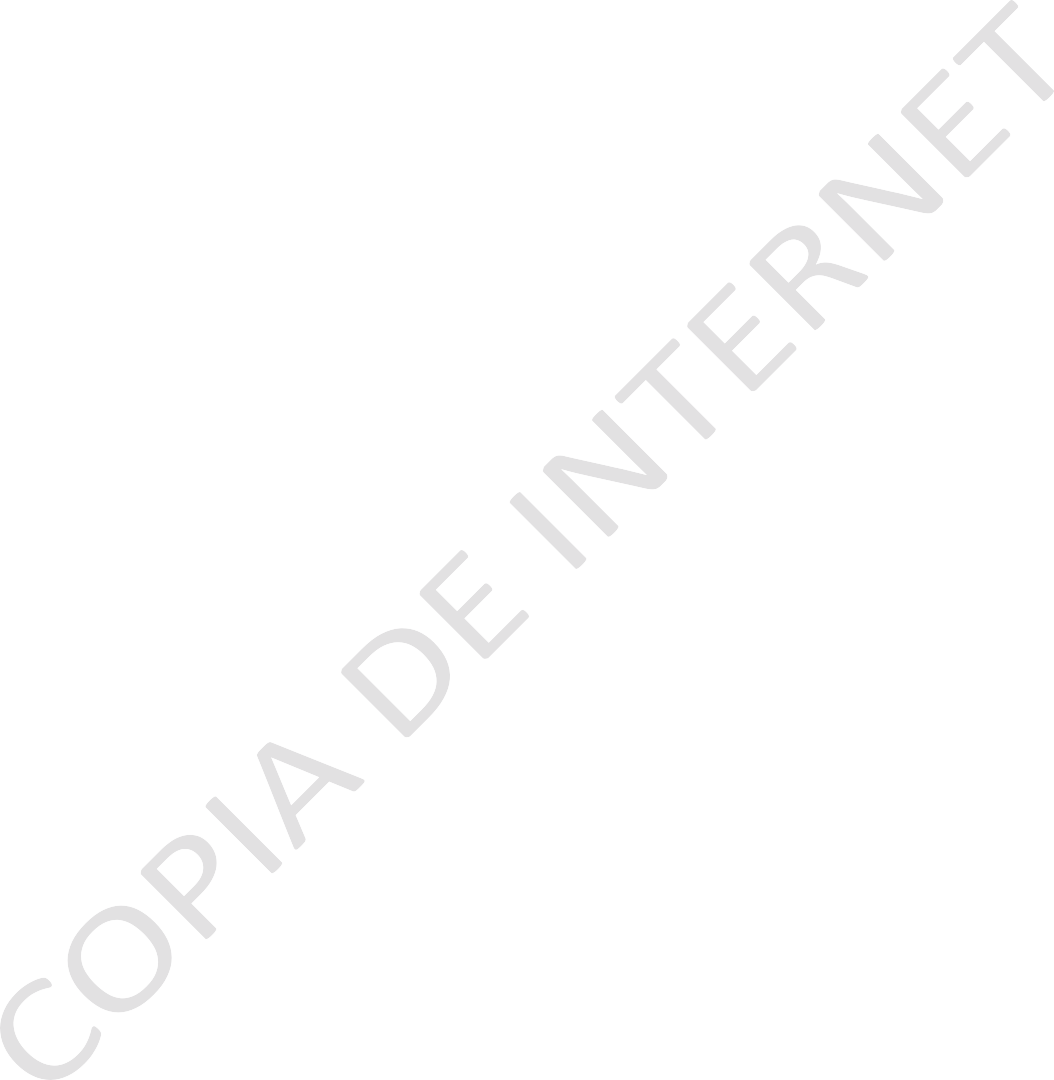 H. XLII AYUNTAMIENTO DEL MUNICIPIO DE TEPIC PRESENTEEn uso de las atribuciones que me otorgan los artículos 115 fracción IV de la Constitución Política de los Estados Unidos Mexicanos; 115 de la Constitución Política del Estado Libre y Soberano de Nayarit; 197, 198, 199, 200 y 201 de la Ley Municipal para el Estado de Nayarit; 1, 61 fracción II de la Ley General de Contabilidad Gubernamental; se presenta por mi conducto a su apreciable consideración el proyecto de Presupuesto de Egresos para la Municipalidad de Tepic, Nayarit para el ejercicio fiscal 2022, para lo cual me permito presentar la siguiente: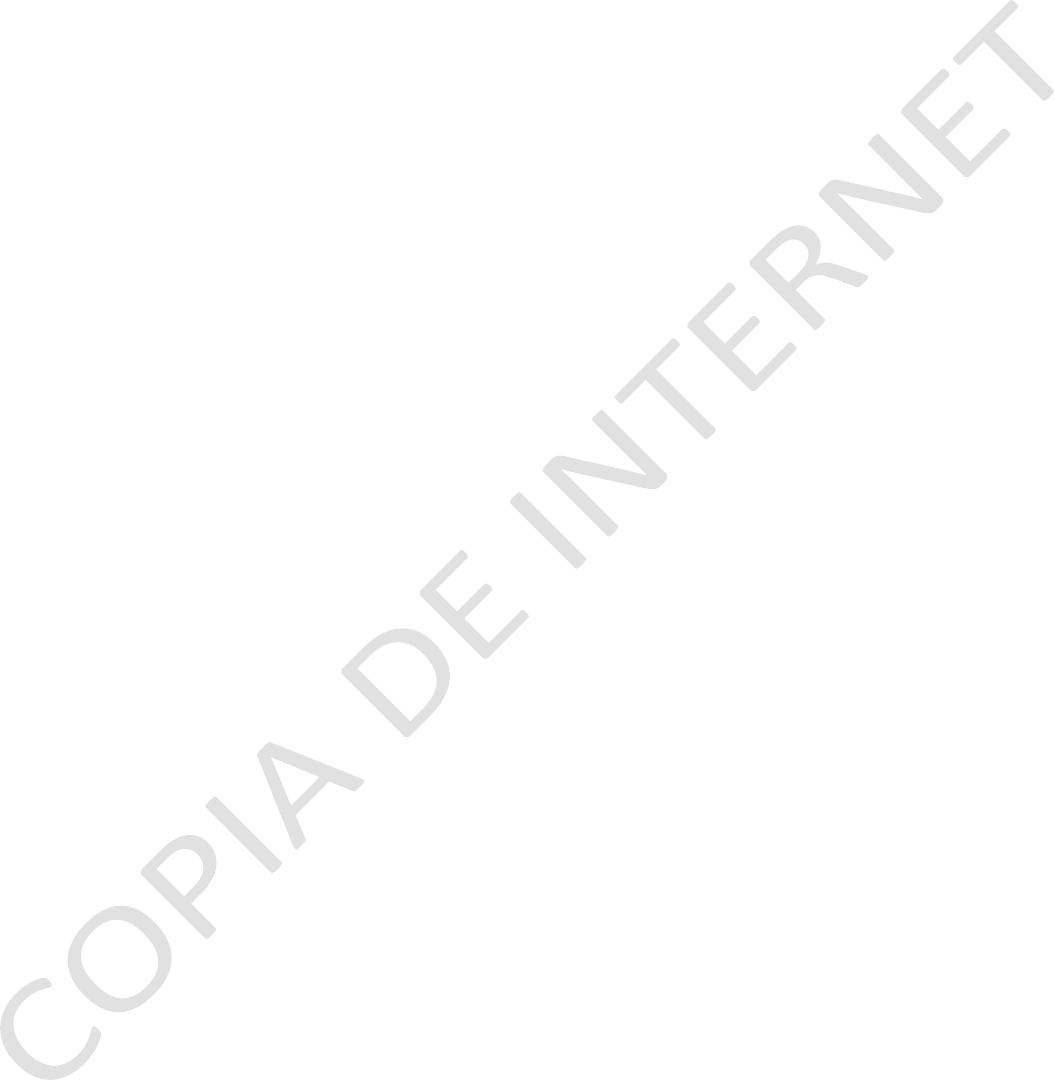 EXPOSICIÓN DE MOTIVOSEn cumplimiento a lo establecido en el artículo 115 de la Constitución Política del Estado Libre y Soberano de Nayarit en el que se establece que los presupuestos de egresos municipales serán aprobados por los Ayuntamientos atendiendo a sus ingresos disponibles, a las orientaciones, lineamientos y políticas establecidas en sus planes de desarrollo y en el Plan Estatal de Desarrollo, así como a los resultados de las evaluaciones al desempeño.La Tesorería Municipal ha recibido de las dependencias y entidades de la administración pública municipal, sus respectivos anteproyectos de presupuesto de egresos en los que se consideraron los programas a ejecutar y los objetivos a cumplir, mismos que sirvieron de base para la elaboración del presente proyecto de presupuesto de egresos para la municipalidad de Tepic, Nayarit para el ejercicio fiscal 2022.Los anteproyectos presentados por las dependencias y entidades fueron elaborados atendiendo a la estructura programática aprobada por la Tesorería, bajo las siguientes categorías:Función, subfunción, programa, subprograma, actividad institucional o finalidad, proyecto, misión, objetivos, metas con base en indicadores de desempeño, unidad responsable, en congruencia con el Plan Municipal de Desarrollo.Los indicadores de desempeño corresponden a un índice, medida, cociente o fórmula que permite establecer un parámetro de medición de lo que se pretende lograr en el año 2022 expresado en términos de cobertura, eficiencia, impacto económico y social, calidad y equidad.Así mismo el proyecto de Presupuesto de Egresos para la municipalidad de Tepic, para el ejercicio fiscal 2022 se elaboró conforme a las siguientes clasificaciones:Por objeto del gasto agrupa las previsiones de gasto conforme al clasificador por objeto del gasto emitido por el CONAC.Administrativa agrupa las previsiones de gasto conforme a los ejecutores de gasto.Funcional y programática agrupa a las previsiones de gasto con base en las actividades que por disposición legal le corresponden a los ejecutores de gasto y deacuerdo con los resultados que se proponen alcanzar, en términos de funciones, programas, proyectos, actividades, indicadores, objetivos y metas.Económica agrupa las previsiones de gasto en función de su naturaleza económica y objeto, bajo los siguientes capítulos: servicios personales, materiales y suministros, servicios generales, ayudas, subsidios y transferencias, bienes muebles e inmuebles, obras públicas, inversión financiera y otras erogaciones, y deuda pública.Geográfica agrupa las previsiones de gasto con base en su destino geográfico, en términos de regiones.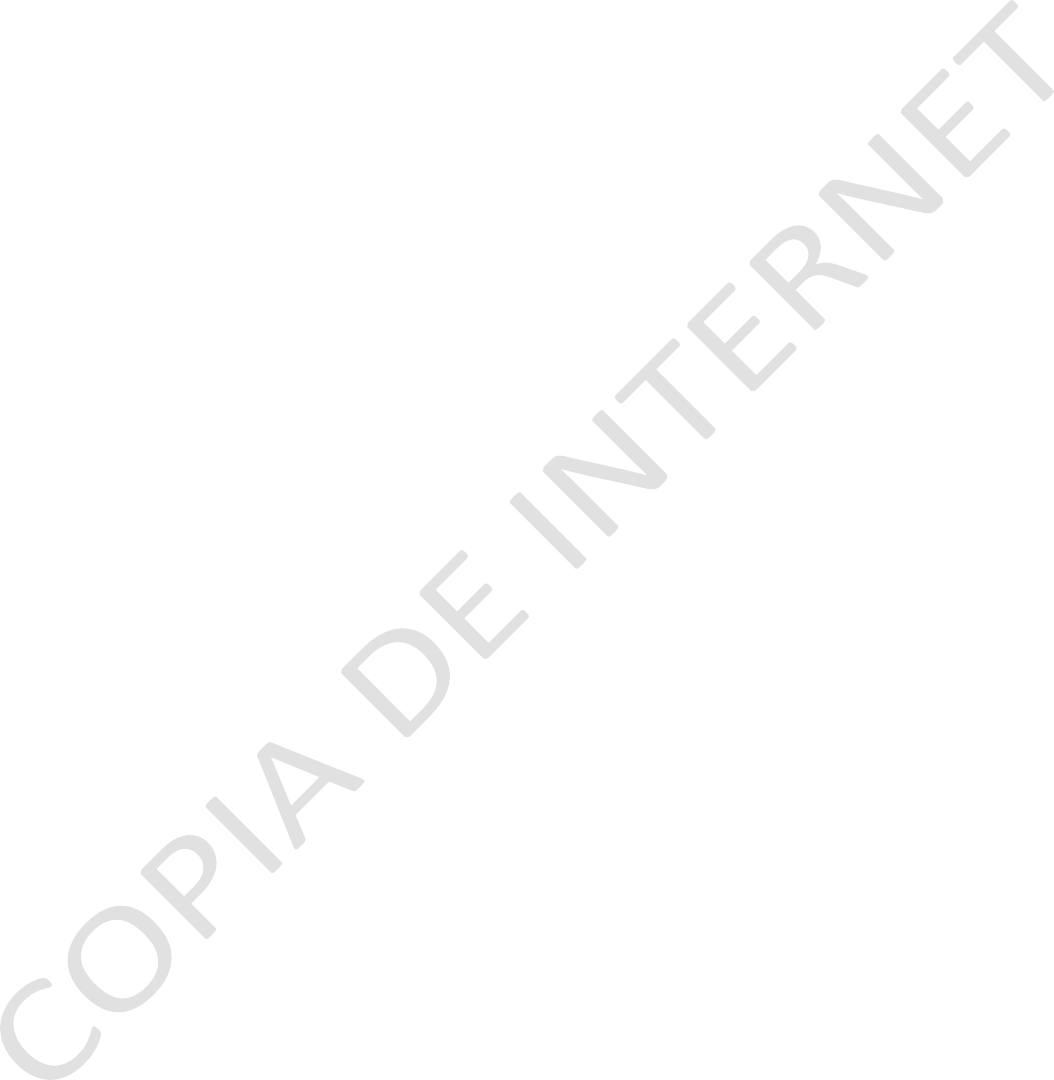 En la elaboración del proyecto de presupuesto de egresos se utilizó un criterio prudente, el municipio de Tepic presupuestó para su gasto un monto de $2,018,880,491.49 (Dos mil dieciocho millones ochocientos ochenta mil cuatrocientos noventa y un pesos 49/100 M.N.).PRESUPUESTO DE EGRESOS PARA LA MUNICIPALIDAD DE TEPIC, NAYARIT PARA EL EJERCICIO FISCAL DEL AÑO 2022.TÍTULO PRIMERODE LAS ASIGNACIONES DEL PRESUPUESTO DE EGRESOS DEL MUNICIPIOCAPÍTULO IDisposiciones generalesARTÍCULO 1.- El ejercicio, control y evaluación del gasto público municipal para el ejercicio fiscal 2022, se realizará conforme a lo establecido en el artículo 115 de la Constitución Política de los Estados Unidos Mexicanos; los artículos 111, 115 y 133 de la Constitución Política del Estado de Nayarit; la Ley Municipal para el Estado de Nayarit y lo establecido en la Ley General de Contabilidad Gubernamental y las normas que emita el Consejo Nacional de Armonización Contable, y demás disposiciones establecidas en otros ordenamientos legales y en este Presupuesto de Egresos.ARTÍCULO 2.- La interpretación del presente presupuesto de egresos para efectos administrativos y exclusivamente en el ámbito de la competencia del Gobierno Municipal, corresponde a la Tesorería y Contraloría Municipal en el ámbito de sus respectivas competencias en el marco de lo que establece la Ley Municipal para el Estado de Nayarit.ARTÍCULO 3.- Los Titulares de las Dependencias, directores o sus equivalentes en las Entidades de la Administración Pública Municipal, serán responsables de que se ejecuten las disposiciones del presente presupuesto, así como el alcance, oportunidad, eficiencia y eficacia de las acciones previstas en sus respectivos programas, a fin de coadyuvar a la adecuada consecución de las estrategias y demás programas establecidos.ARTÍCULO 4.- Con la finalidad de garantizar el cumplimiento de las obligaciones contraídas por el Gobierno Municipal durante el presente ejercicio fiscal, se faculta al titular de la Tesorería Municipal para constituir las reservas financieras necesarias asícomo la apertura de los esquemas de inversiones pertinentes, ante las distintas instituciones financieras y sociedades de inversión, debidamente acreditadas ante la Secretaría de Hacienda y Crédito Público.ARTÍCULO 5.- La recaudación, guarda y distribución de los caudales públicos municipales se hará por conducto de la Tesorería Municipal en los términos del artículo 115 de la Ley Municipal para el Estado de Nayarit. En razón de lo anterior todas las dependencias y entidades de la administración pública municipal deberán concentrar y enterar cualquier cantidad que se recaude en los términos de la Ley de Ingresos para el presente ejercicio fiscal. El incumplimiento de esta disposición dará lugar al fincamiento de las responsabilidades correspondientes en los términos de las leyes de la materia.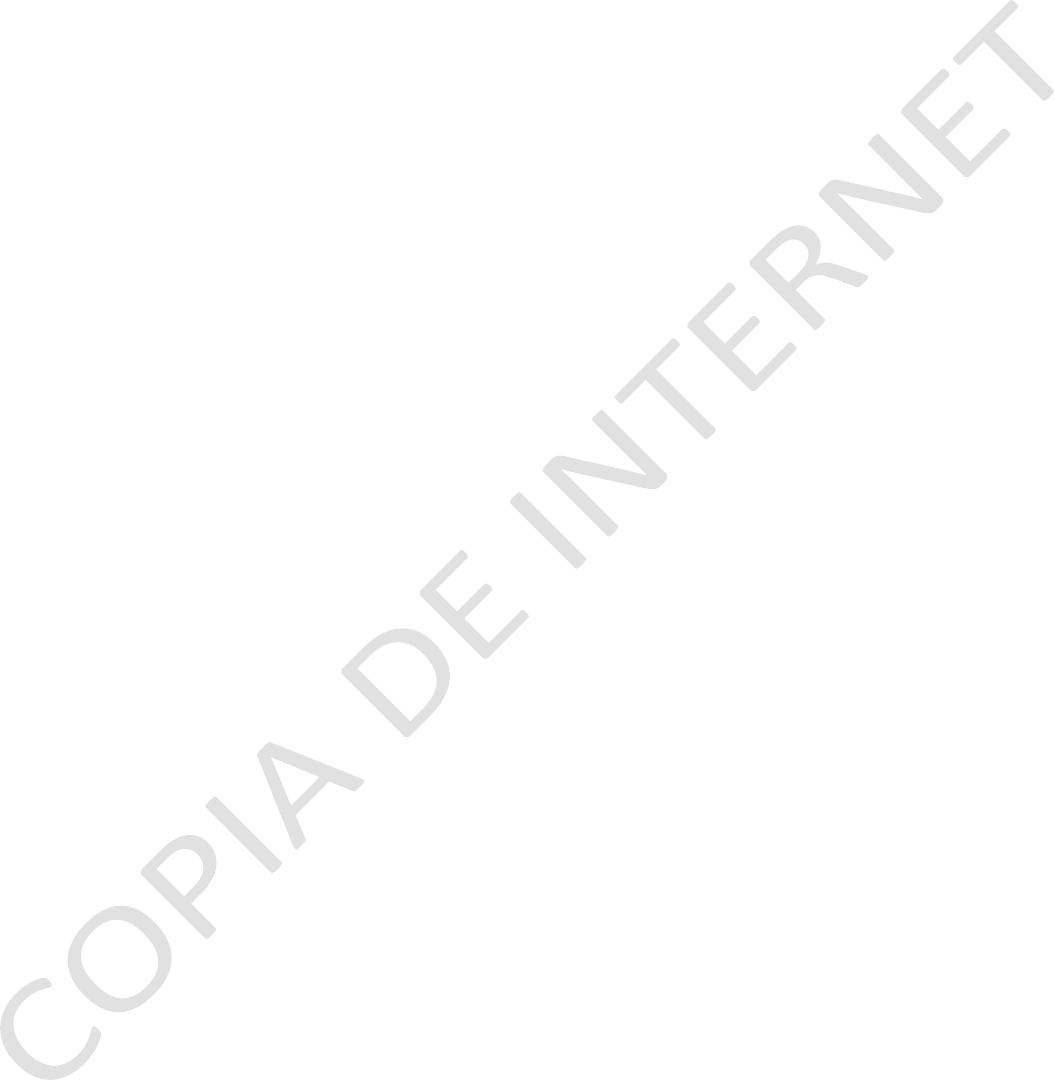 Las adquisiciones con cargo al presupuesto de egresos deberán sujetarse al decreto anual vigente emitido por el H. Congreso del Estado. En lo que corresponde a los fondos fijos se sujetarán a los Lineamientos del fondo fijo que para tal efecto emita el titular de la Tesorería del H. Ayuntamiento de Tepic y se podrán cubrir mediante cheque nominativo, o transferencia electrónica, documentándose con sus comprobantes respectivos, una vez que se compruebe su apego a las políticas, normas y procedimientos aplicables y a lo establecido en el presente presupuesto de egresos. La presidenta Municipal ésta facultada para otorgar los apoyos sociales, a través de la Oficina de Presidencia y para tal efecto se emitirán los lineamientos correspondientes en los que se indicará que dichos apoyos se comprobarán con un recibo y para su justificación bastará la solicitud del beneficiario.Asimismo, la asignación y comprobación de los gastos de representación que en su caso se otorguen a los miembros del Ayuntamiento se sujetará al Acuerdo que para tal efecto emita el H. Ayuntamiento y para su comprobación bastará con un recibo y su justificación lo constituye las atribuciones y obligaciones que la constitución federal, estatal y la Ley Municipal les otorga, así como con el informe mensual que deberá rendir el ejecutor del gasto.Queda bajo la estricta responsabilidad del titular de la Tesorería Municipal, la distribución de los gastos de ejecución y las cuotas de traslado que se recauden por el ejercicio del procedimiento administrativo de ejecución y por derechos en materia de registro civil, respectivamente; se autoriza al Tesorero Municipal emita los lineamientos para su distribución.CAPÍTULO IIDe las erogacionesARTÍCULO 6.- El proceso de programación-presupuesto para el ejercicio fiscal 2022 se realiza bajo el enfoque de gestión para resultados al incluir herramientas de planeación estratégica, la disposición para desarrollar indicadores de desempeño que permitan mejorar la toma de decisiones y la evaluación de los resultados. El gasto neto total previsto en el presente Presupuesto de Egresos, importa la cantidad de:$2,018,880,491.49 (Dos mil dieciocho millones ochocientos ochenta mil cuatrocientos noventa y un pesos 49/100 M.N.) y corresponde al total de los ingresos estimados que han sido aprobados en la Ley de Ingresos para la Municipalidad para el mismo periodo.ARTÍCULO 7.- El gasto neto total se orientará a la obtención de los resultados planteados en el Plan Municipal de Desarrollo 2021-2024 y se presenta bajo las clasificaciones administrativa, funcional, programática, económica, geográfica y por objeto del gasto, conforme a la siguiente distribución:I.- CLASIFICADOR POR OBJETO DEL GASTO DEL PRESUPUESTO DE EGRESOS 2022 (CIFRAS EN PESOS)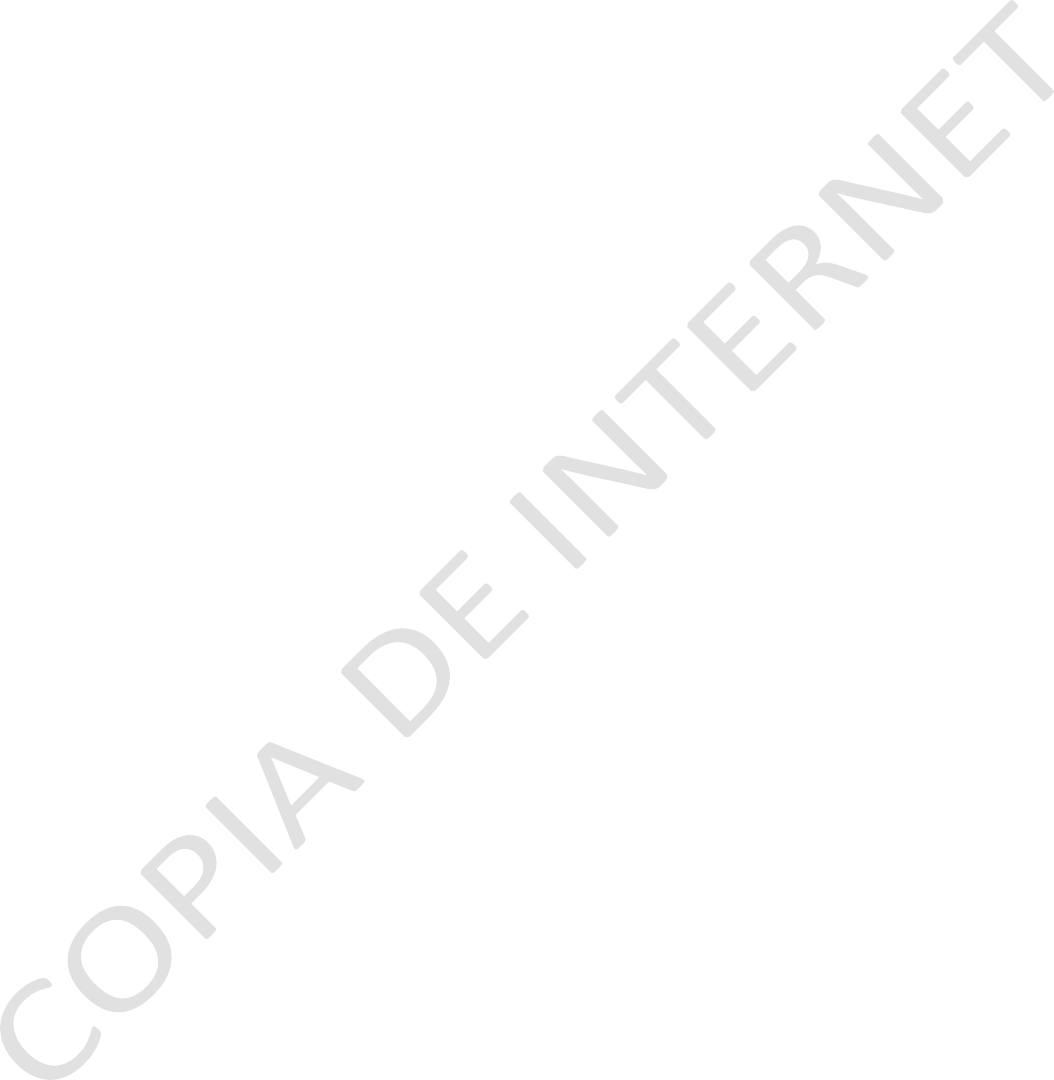 II.- CLASIFICACIÓN ADMINISTRATIVA DEL PRESUPUESTO DE EGRESOS 2022 (CIFRAS EN PESOS)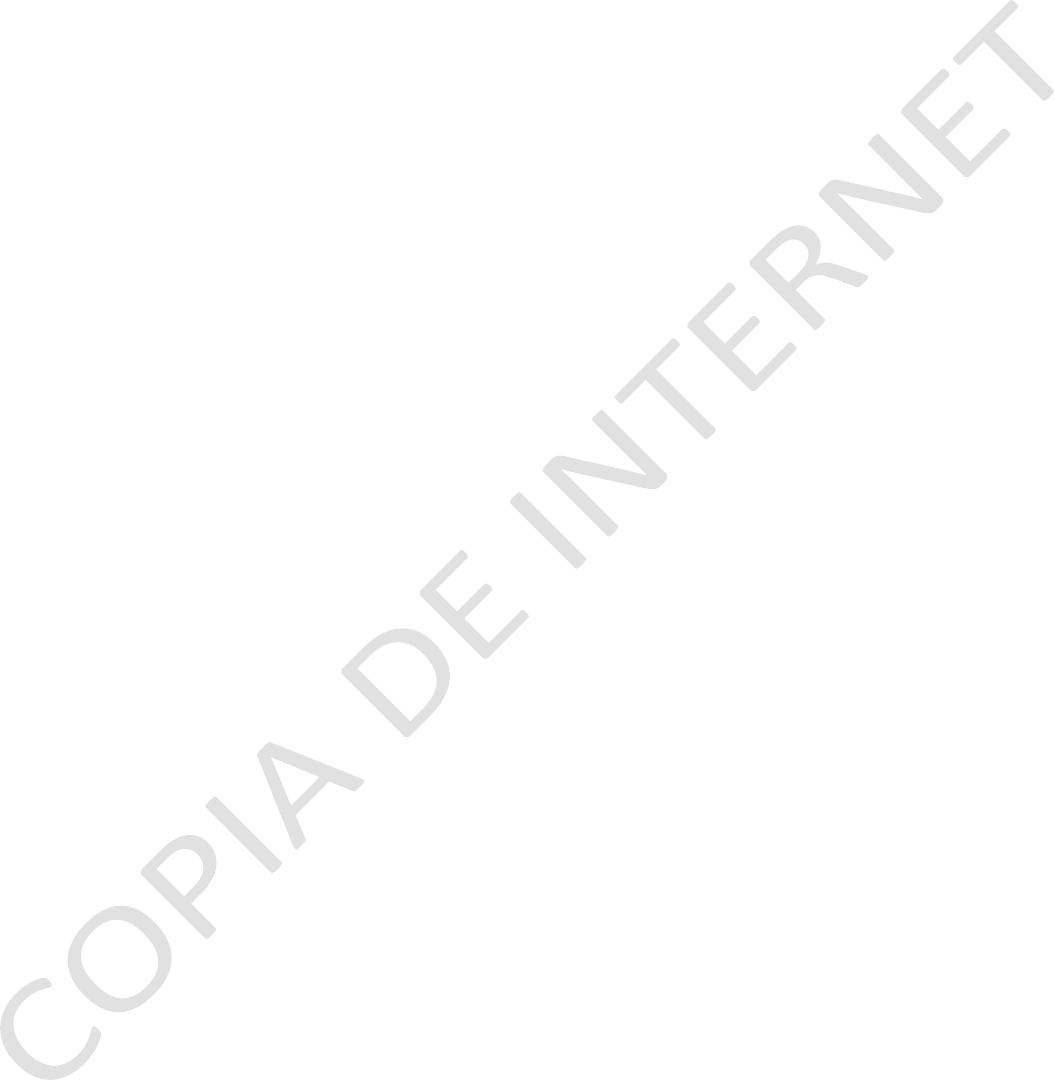 IV.- CLASIFICACIÓN FUNCIONAL DEL GASTO DEL PRESUPUESTO DE EGRESOS 2022(CIFRAS EN PESOS)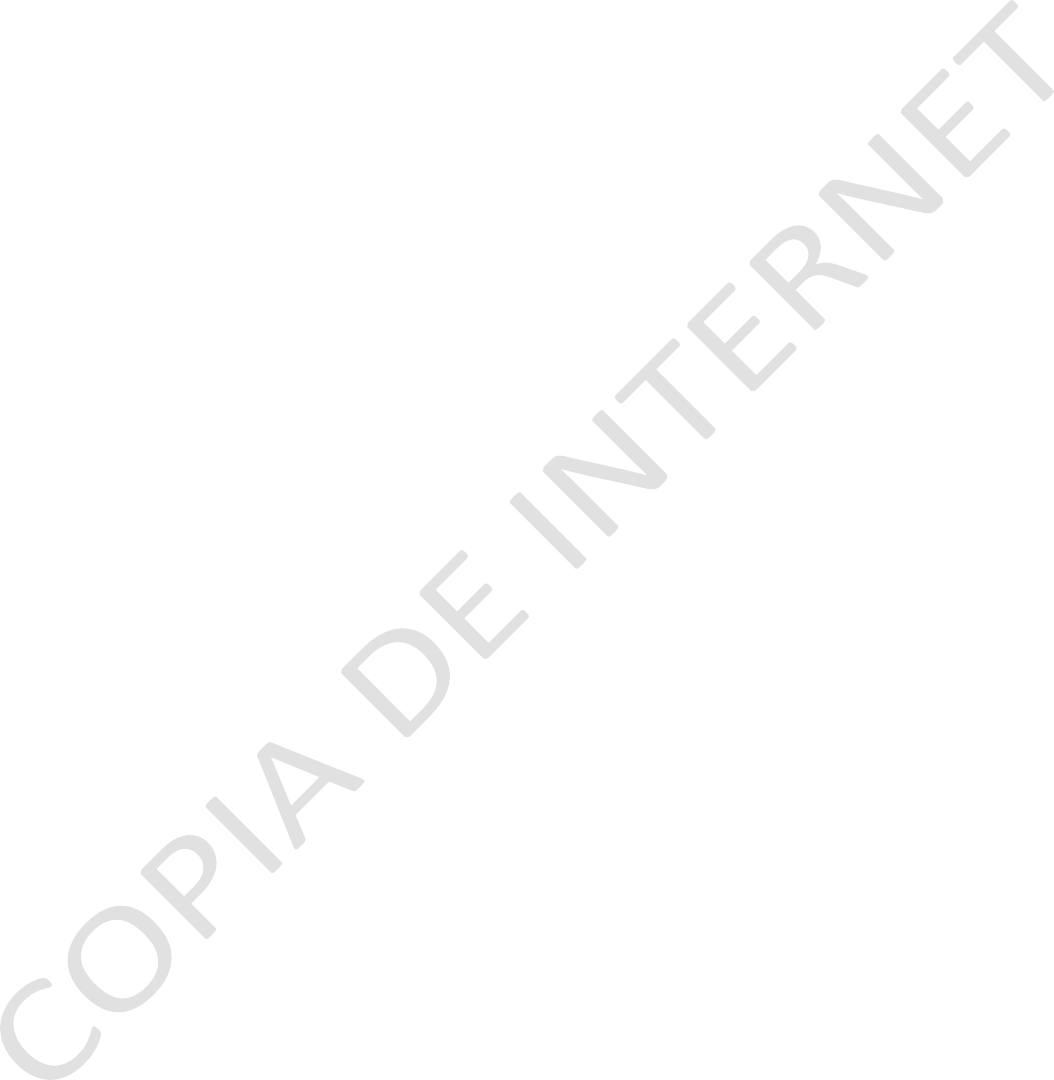 V.- GASTO POR CATEGORIA PROGRAMATICA DEL PRESUPUESTO DE EGRESOS 2022(CIFRAS EN PESOS)VI.- DISTRIBUCION GEOGRAFICA DEL PRESUPUESTO DE EGRESOS 2022 (CIFRAS EN PESOS)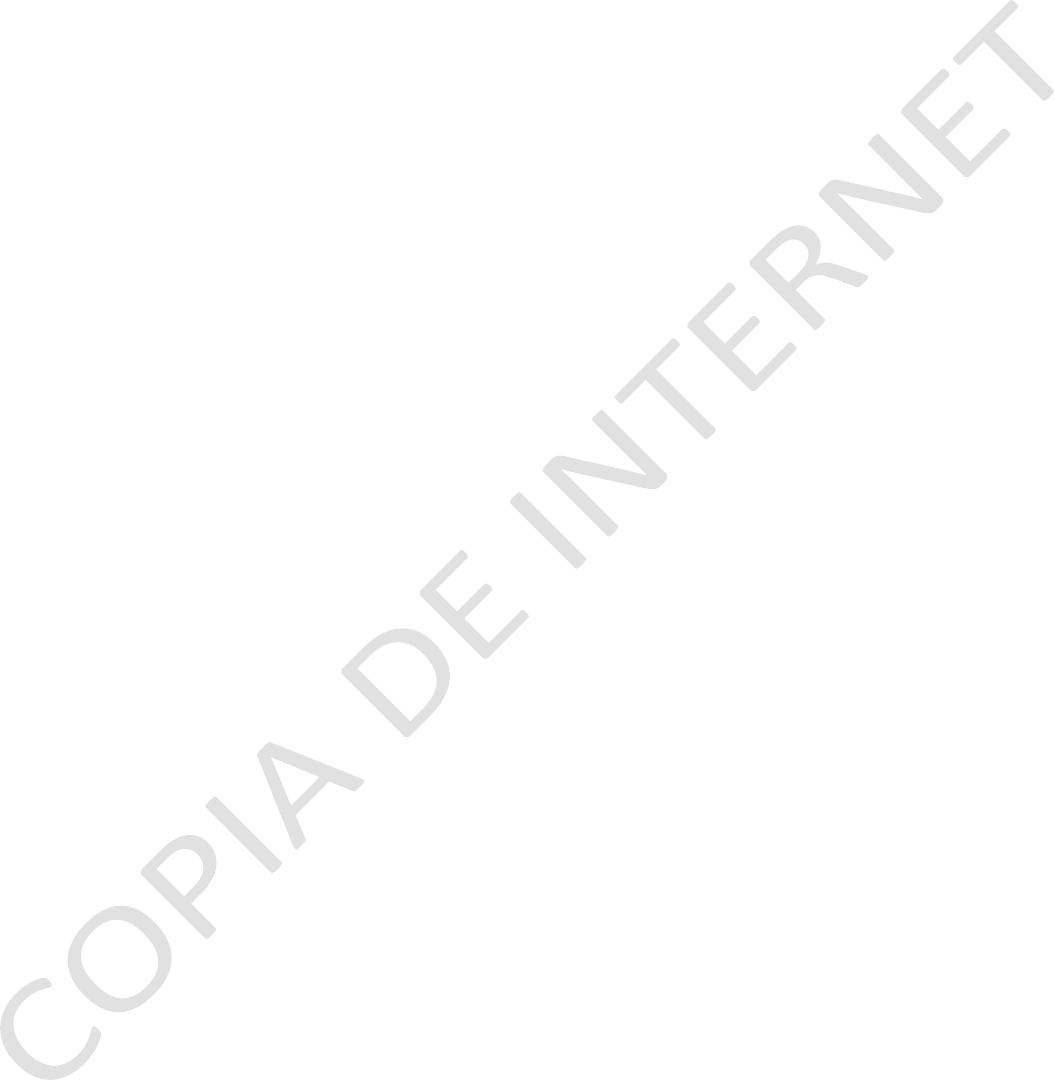 VIII.- ANALITICO DE PLAZAS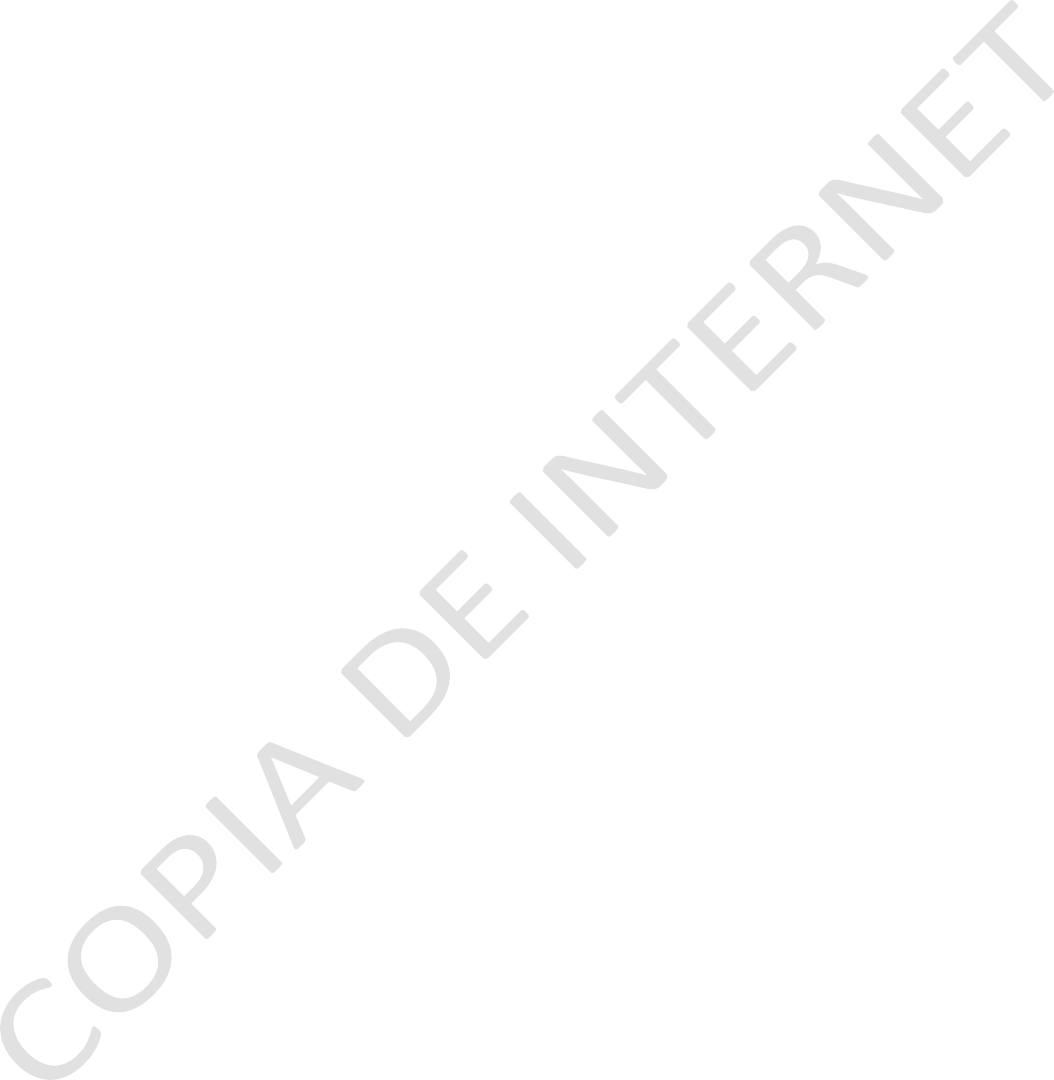 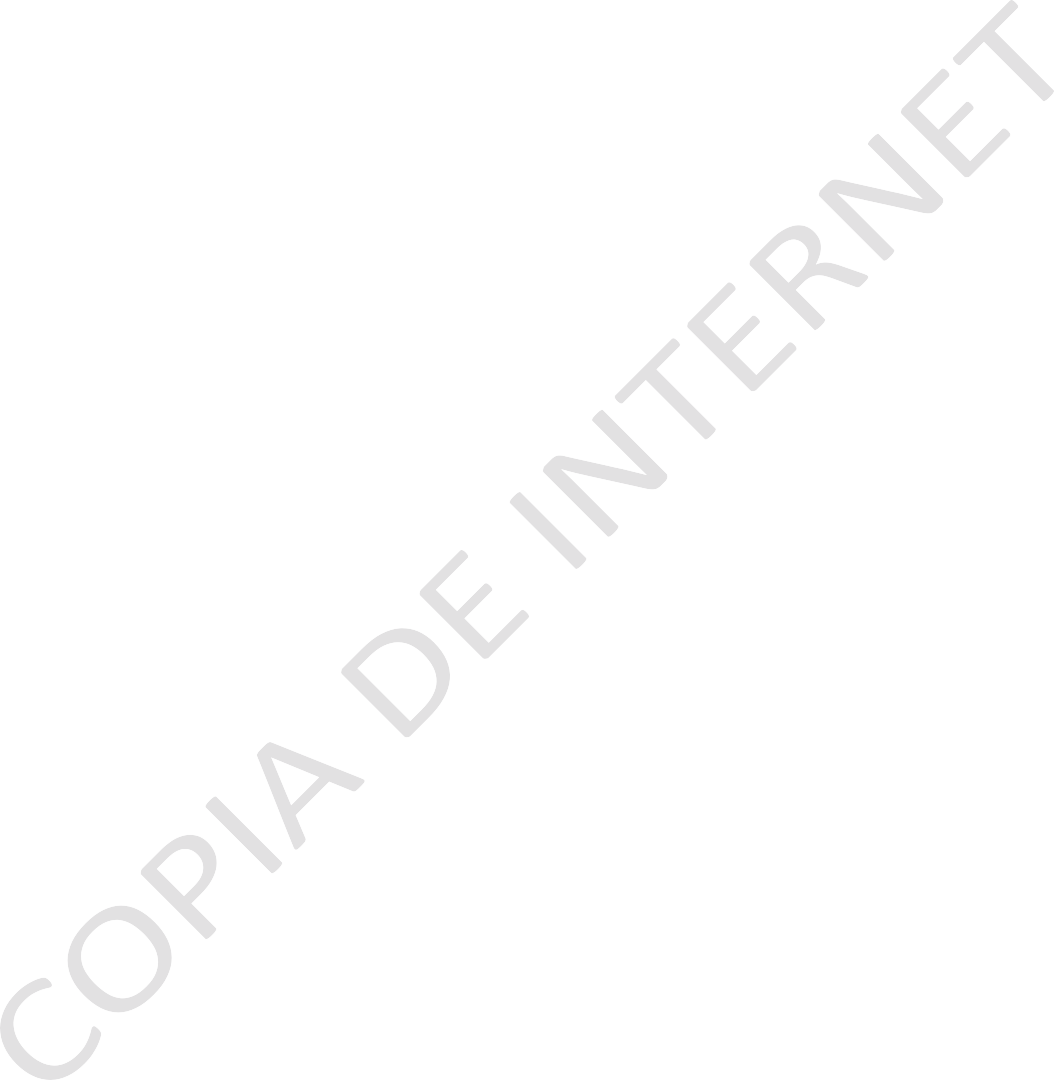 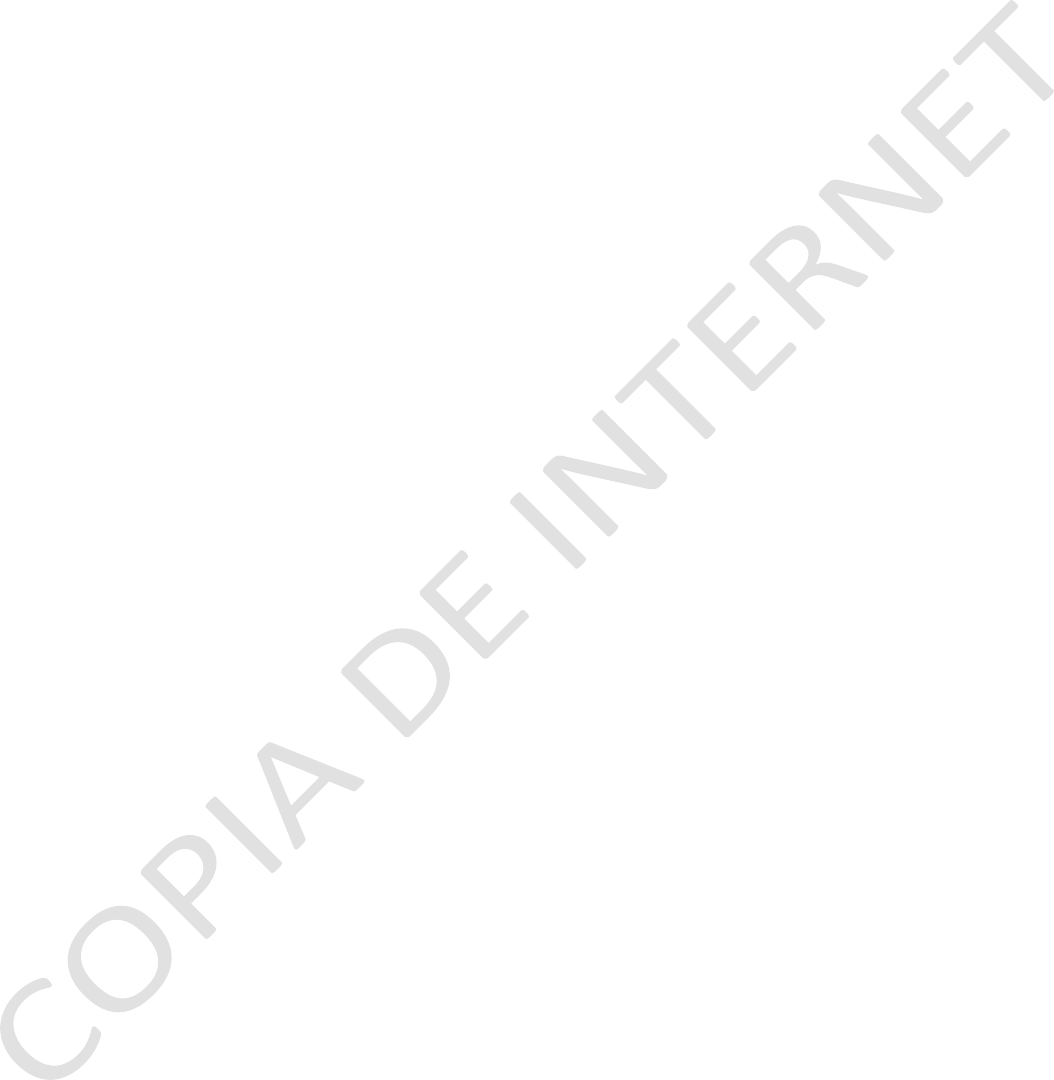 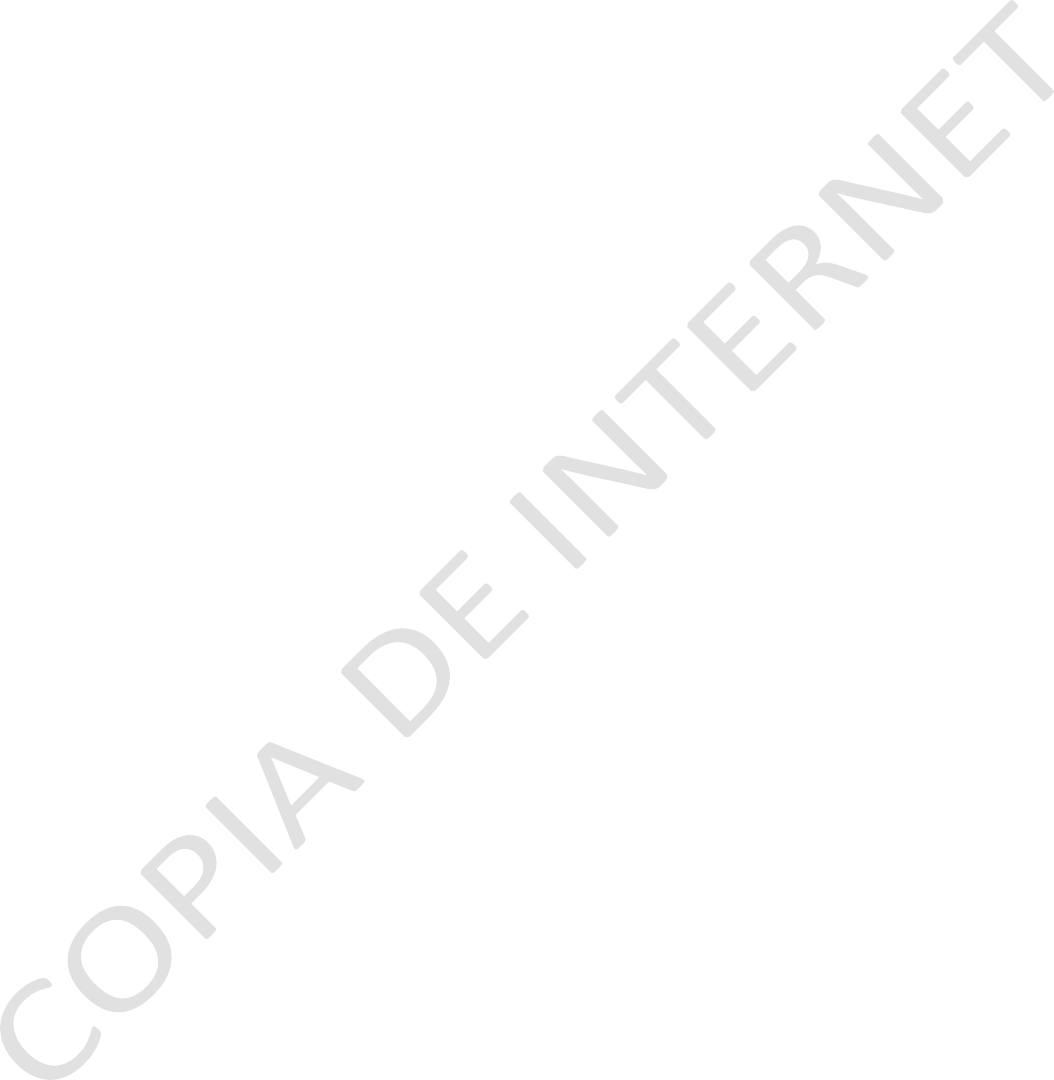 IX.- APORTACIONES FEDERALES RAMO 33 FONDO III Y FONDO IVFONDO III (CIFRAS EN PESOS)En relación al importe presupuestado para “REMUNERACIONES AL PERSONAL DE SEGURIDAD PUBLICA” respecto al Fondo IV, se contempla la aportación del municipio al Fondo de Ahorro de los elementos de policía preventiva y policía vial, así como el bono en el mes de mayo a las mujeres policías en funciones que son madres y en junio a los hombres policías en funciones que son padres.ARTÍCULO 8.- Las asignaciones contenidas en este presupuesto de egresos, deberán ser contempladas para lo cual están destinadas; y, con el objeto de garantizar la adecuada y oportuna prestación de los distintos servicios públicos municipales a la ciudadanía, la persona titular de la Tesorería Municipal podrá realizar la creación de partidas que permitan atender en tiempo y forma tales servicios; asimismo, se autoriza a que realice transferencias entre las distintas partidas presupuestales autorizadas y ampliaciones dentro del mismo capítulo, así como transferencias entre los capítulos 1000, 2000, 3000, 4000 y 5000 cuando resulte necesario, con el fin de evitar que se dejen de prestar los servicios públicos y las actividades prioritarias del municipio, observándose en todo momento a lo establecido en el artículo 200 fracción V de la Ley Municipal para el Estado de Nayarit y debiendo informar de todo lo anterior al H. Ayuntamiento a través de la Comisión de Hacienda.ARTÍCULO 9.- Para el pago de las asignaciones contenidas en este presupuesto se hará con la preferencia que establece el orden siguiente:I.- Servicios PersonalesII.- Materiales y Suministros III.- Servicios GeneralesIV.- Partidas plurianuales para el cumplimiento de contratos de Asociación Público Privada, programas o proyectos de inversión vinculados al Programa de Gobierno Municipal o compromisos plurianuales de gastos derivados de contratos de obra pública, adquisiciones, arrendamientos y servicios.V.- Las demás partidas del PresupuestoARTÍCULO 10.- Las adquisiciones de bienes, arrendamiento, prestación de servicios y obras públicas que requieran las distintas dependencias y entidades municipales, se sujetaran a los parámetros que establezca el H. Congreso del Estado, a través del decreto anual que establece los montos a los cuales deberán sujetarse los ayuntamientos en las excepciones a los procedimiento de la licitación pública aplicable para el ejercicio fiscal 2022, además se establece como condición para su contratación que personas físicas y morales estén al corriente de sus obligaciones fiscales con el municipio.ARTÍCULO 11.- Tratándose de adquisición de bienes sujetos a inventario que deban pasar a formar parte del patrimonio municipal se estará a lo siguiente:La factura será firmada por el titular de la dependencia beneficiada por la adquisición del bien. Se emitirá el recibo de resguardo correspondiente y se suscribirá por el empleado bajo el cual quedará el resguardo del citado bien. La factura deberá formar parte del expediente de resguardo que llevará el Departamento de Control de Activos por todos y cada uno de los bienes patrimoniales.Una copia de la factura certificada como copia fiel de la original se turnará al Síndico para su integración al expediente respectivo, e inscripción en el libro de registro al que se refiere la Ley Municipal, quien acusará recibo con firma y sello en la factura firmada por el titular de la dependencia.La factura firmada a que se refiere en el párrafo que antecede será el documento que soporte la póliza de que se trate y la orden de pago que se suscriba para hacer el pago al proveedor respectivo.En este tipo de adquisiciones, se tendrá el cuidado de solicitar al proveedor que facture los bienes inventariables en factura por separado de los consumibles.Tratándose de reparación de vehículos indispensables para la prestación de los servicios públicos que hubieren sido parte en hechos de tránsito, se autoriza el pago inmediato de las reparaciones de daños y/o perjuicios ocasionales por los servidores públicos que los tienen a su cargo, una vez integrada la documentación del pago se turnara a la contraloría municipal para la determinación de las responsabilidades administrativas que procedan.CAPÍTULO IIIDe los organismos descentralizados.ARTÍCULO 12.-Los organismos públicos descentralizados municipales se sujetarán a los objetivos y prioridades del Programa de Gobierno Municipal, realizar sus presupuestos de ingreso y egresos basados en la Ley General de Contabilidad Gubernamental y la Ley Municipal del Estado de Nayarit así como consolidar la cuenta pública con el Municipio.ARTÍCULO 13.-Los organismos públicos descentralizados, en el ejercicio de su presupuesto se apegarán a lo siguiente:Deberán informar a la Tesorería Municipal, a la Contraloría Municipal y a la Comisión de Hacienda sobre el comportamiento mensual detallado del presupuesto y trimestralmente el informe consolidado de gestión financiera dentro de los plazos establecidos en la Ley de Fiscalización y Rendición de Cuentas del Estado de Nayarit, bajo su estricta responsabilidad. El incumplimiento comprobado en la rendición de la cuenta, motivará, en su caso, la inmediata suspensión de las subsecuentes ministraciones de fondos que por el mismo concepto se hubieren autorizado, así como el reintegro de lo que se haya suministrado. Independientemente de lo anterior se dará vista a la Contraloría Municipal el incumplimiento lo que dará lugar al fincamiento de las responsabilidades correspondientes en los términos de las leyes de la materia.Establecerán sus propias medidas de racionalidad, austeridad y disciplina presupuestaria, así como otras medidas equivalentes cuando menos a las señaladas en este Presupuesto y conforme a lo establecido en la ley. Serán los responsables de la ejecución correcta de su presupuesto, de los programas aprobados según su calendarización y de que se adopten las medidas necesarias para corregir las desviaciones que se presenten durante el ejercicio fiscal.Al solicitar sus ministraciones de recursos por concepto de subsidios deberán acreditar:I.- Ante la Tesorería Municipal que las ministraciones corresponden  al calendario autorizado por su órgano de gobierno, la solicitud con la justificación de la necesidad del gasto, así como la comprobación de su aplicación.II.- Que sus avances físico-financieros justifican plenamente el avance de sus programas y proyectos, lo cual será supervisado por la Contraloría Municipal.ARTÍCULO 14.-La Contraloría Municipal, deberá coordinarse con la Contraloría General del Estado y con la Auditoria Superior del Estado, a fin de fortalecer el sistema de control interno y también con la finalidad de evitar la duplicidad de acciones y recursos en el desarrollo de las auditorias que se realizan a las distintas dependencias y entidades municipales, con motivo del ejercicio de los recursos públicos convenidos con la Federación, el Estado y de origen municipal.TÍTULO SEGUNDODE LOS LINEAMIENTOS GENERALES PARA EL EJERCICIO FISCALCAPÍTULO IDisposiciones generalesARTÍCULO 15.- La vigencia del presupuesto es anual, en consecuencia el ejercicio fiscal inicia el 1º de Enero y termina el 31 de Diciembre.ARTÍCULO 16.- El ejercicio del presupuesto estará sujeto a los calendarios financieros autorizados por la Tesorería Municipal, quien con base en los factores de estacionalidad observados en la recaudación municipal y la calendarización de los recursos del Ramo 28 y 33, comunicada por la Secretaría de Administración y Finanzas del Gobierno del Estado, emitirá los criterios a los cuales deberán apegarse las dependencias y entidades para la elaboración de los mismos. Los casos de excepción deberán ser aprobados por la Tesorería Municipal.ARTÍCULO 17.- Los titulares de las Dependencias y Entidades serán responsables del ejercicio de sus presupuestos aprobados y de que este se ajuste a los criterios de eficiencia, eficacia, economía, transparencia y honradez así como a las disposiciones que en materia de austeridad, racionalidad y disciplina presupuestaria emitan la Tesorería y la Contraloría Municipal procurando en todo momento que estos se orienten al logro de los resultados estratégicos de su dependencia. En consecuencia a lo anterior, serán responsables de reducir selectiva y eficientemente sus gastos operativos sin detrimento de la realización oportuna de sus programas de trabajo y de la adecuada prestación de los servicios públicos municipales a su cargo.ARTÍCULO 18.- La Tesorería Municipal será la responsable de revisar, analizar y evaluar trimestralmente el comportamiento del Gasto Público a fin de emitir las recomendaciones y medidas pertinentes que permitan que el ejercicio del presupuesto se apegue a loestablecido en la Ley General de Contabilidad Gubernamental y demás disposiciones aplicables.En consecuencia a lo anterior, será la instancia facultada para realizar las reasignaciones y transferencias de partidas dentro del mismo capítulo, así como transferencias entre los capítulos 2000, 3000, 4000 y 5000 durante el ejercicio fiscal necesarias para la adecuada atención de las funciones y servicios públicos con el objeto de darle flexibilidad y operatividad al ejercicio del gasto público, condicionado a que el total de los incrementos se corresponda con el total de las disminuciones de las partidas afectadas, en tanto no se rebase la asignación presupuestal total para el ejercicio del que se trate. Del capítulo de servicios personales se podrán transferir recursos a otros capítulos cuando se tenga la certeza de que se tuvieron economías en dicho capítulo del gasto.Queda restringido en esta autorización transferir recursos originalmente destinados a los capítulos de obra y servicios públicos, programas y convenios para el gasto corriente, ya que esta facultad será competencia exclusiva del H. Ayuntamiento, previa revisión de la Comisión de Hacienda y Cuenta Pública.ARTÍCULO 19.- Con la finalidad de privilegiar el gasto de inversión sobre el gasto corriente, se considerarán de ampliación automática los capítulos de obra, acciones y servicios públicos, programas y convenios del presupuesto siempre y cuando una vez que hayan sido agotadas las asignaciones presupuestales se correspondan con ingresos adicionales a los esperados. También se consideran de ampliación automática los ingresos y egresos que tengan como fuente de recursos aportaciones federales o aquellos no presupuestados que transfiera la federación y el Estado al municipio por la celebración de convenios, durante el presente ejercicio fiscal.Al registrarse lo anterior, deberán aplicarse dichos recursos a las obras y acciones contenidas en la cartera de proyectos del Programa de Gobierno Municipal debiendo dar debida cuenta de lo anterior al H. Ayuntamiento en los informes de gestión financiera y cuenta pública.Las Aportaciones Federales del Ramo 33 que transfiera la Federación a través del Estado al Municipio, referente a las obras públicas en los rubros de agua potable, alcantarillado, drenaje y mantenimiento de infraestructura hidráulica, el H. Ayuntamiento podrá ejercerlo y ejecutarlo a través del Sistema Integral de Agua Potable y Alcantarillado de Tepic, Organismo Público Descentralizado Municipal encargado de prestar los servicios de agua potable, alcantarillado y saneamiento; previa celebración de convenio de coordinación, por lo que se autoriza a las personas titulares de la Presidencia Municipal, Sindicatura Municipal y de la Secretaría del Ayuntamiento a que suscriban dicho convenio con la persona titular de la Dirección General del Sistema Integral de Agua Potable y Alcantarillado de Tepic.Tratándose de Participaciones Federales, que recibe el Ayuntamiento de Tepic, por concepto de recuperación de Impuesto Sobre la Renta generado por el Sistema Integral de Agua Potable y Alcantarillado de Tepic y que remita la Federación al Municipio, por conducto del Estado, les serán transferidas por la Tesorería Municipal para su ejecución, en los términos y condiciones del Convenio de Colaboración Administrativa que para tal efecto suscriban las personas titulares de la Presidencia Municipal, Sindicatura Municipal y de la Secretaría del Ayuntamiento.Finalmente se autoriza a que las obras y acciones contempladas en los programas y/o convenios federales, estatales y municipales que no concluyeron en 2021, se ejerzan en 2022; por lo que, en base a la presente autorización se señalan los siguientes remantes a ejercer sin perjuicio de algún otro:ARTÍCULO 20.- El Programa de Gobierno Municipal 2021-2024 incorpora programas y acciones específicas para el apoyo a los adultos mayores, las mujeres, las familias y en general los sectores sociales vulnerables para la preservación de los derechos sociales y el desarrollo humano. En razón de lo anterior la Presidenta Municipal en el ejercicio del presupuesto de egresos 2022 podrá otorgar apoyos económicos y en especie de forma inmediata a la población más vulnerable y/o marginada con el objeto de lograr el bienestar social.En cumplimiento a la Ley de Coordinación Fiscal y con base a la información generada por el Instituto Nacional de Estadística y Geografía y por el Consejo Nacional de Evaluación de la Política de Desarrollo Social publicada a la fecha, las localidades y colonias del Municipio de Tepic que se ubican como población en pobreza extrema y rezago social, son los siguientes:Atonalisco, Bellavista, Benito Juárez, Caleras de Cofrados, Camichin de Jauja, Cerro de Los Tigres, Cinco de Mayo, Colonia Catorce de Marzo, Colonia Seis de Enero, Colorado de La Mora, El Ahuacate, El Floreño, El Jicote, El Refugio, El Trapichillo, El Verde, Francisco I Madero, Jesús María Corte, La Bendición, La Cantera, La Corregidora, La Fortuna, La Yerba, Las Blancas, Lo de Lamedo, Salvador Allende, San Andrés, San Cayetano, San Luis de Lozada, Santiago de Pochotitan, Tepic y Zapote de Picachos.Para efectos de transparencia durante el ejercicio fiscal 2022, trimestralmente el Ayuntamiento publicará en su portal de internet los montos pagados por ayudas y subsidios de acuerdo al formato que para tal efecto se hubiere publicado en el Diario Oficial de la Federación.CAPÍTULO IIDe las disposiciones de austeridad, mejora y modernización de la gestión públicaARTÍCULO 21.- Las dependencias y entidades deberán promover la modernización de la gestión pública en la administración municipal por medio de acciones que mejoren la eficiencia y eficacia, reduzcan costos e incrementen la calidad de los servicios públicos. Dichas acciones deberán orientarse a lograr la mejora continua en el mediano plazo que permitan, como mínimo, medir con base anual su progreso a través de indicadores.ARTÍCULO 22.- Los programas de comunicación social y las erogaciones que conforme a estos programas se requieran por parte de las dependencias, deberán ser autorizados por la Dirección de Comunicación Social y la Dirección de Radio, según corresponda, conforme a su presupuesto asignado.ARTÍCULO 23.- Se establecerá un programa semestral o anual que permita verificar la supervivencia de los jubilados y pensionados incluidos en la nómina correspondiente y en el caso de estudiantes becados por el Gobierno Municipal, se verificará la continuidad de sus estudios así como su nivel de aprovechamiento, además de acreditar buena conducta, ambos requisitos habrán de ser acreditados por autoridad educativa debidamente registrada ante la Secretaría de Educación Pública.ARTÍCULO 24.- Las asignaciones autorizadas en este presupuesto, destinadas para el pago de multas, recargos, accesorios y actualizaciones complementarias en el pago de Aportaciones de Seguridad Social, impuestos y derechos estatales y federales, así como de intereses moratorios y comisiones bancarias por el servicio de la deuda pública, deberán ejercerse bajo criterios de racionalidad considerando los menores retrasos posibles en el pago y enteros en función de las presiones que sobre la hacienda pública municipal ejerzan circunstancias específicas y en términos generales la actual problemática económica y falta de liquidez. para el pago de estos conceptos bastara con que la fecha de los pagos exista suficiencia presupuestal en las partidas correspondientes.CAPÍTULO IIIDe los servicios personalesARTÍCULO 25.- Los recursos previstos en los presupuestos de las dependencias y entidades en materia de servicios personales incorporan la totalidad de las previsiones para sufragar las erogaciones correspondientes a las medidas salariales y económicas. El gasto de servicios personales se sujetará al balance de plazas que a continuación se describe:X.- BALANCE DE PLAZAS PARA EL EJERCICIO FISCAL DEL 2022ARTÍCULO 26.- El pago de servicios personales se hará por quincenas vencidas, y se efectuará directamente a la persona que presta sus servicios al Ayuntamiento, a través de acreditamiento en cuenta bancaria nominativa de débito o cheque. Para disfrutar de los sueldos y salarios autorizados en este presupuesto, es requisito prestar servicios, comisión o desempeñar el trabajo para el cual se obtuvo el nombramiento, oficio de comisión, nómina, lista de raya o contrato por tiempo y obra determinada.Cuando sean estrictamente necesarios los servicios de un servidor  público  en  los  ramos de la educación, beneficencia o salubridad pública, dicho empleado podrá ocupar este tipo de funciones conservando todos sus derechos laborales en su plaza original y seguirá acumulando antigüedad por el tiempo que dure en su nuevo encargo, pero no percibirá retribución alguna por la plaza que desocupe temporalmente.Los titulares de las Dependencias y Organismos Públicos Descentralizados serán responsables de verificar esta situación laboral de los empleados a su cargo a efecto de evitar los pagos indebidos, debiendo notificar, en su caso, a la Contraloría Municipal para la generación de la baja en la nómina que corresponda, de lo contrario serán solidariamente responsables y se considerara una afectación a la Hacienda Pública del Municipio.ARTÍCULO 27.- Las remuneraciones de los miembros del Ayuntamiento así como de los servidores públicos de base y confianza para el ejercicio fiscal del 2022, de conformidad con el artículo 127 Constitucional, se asignarán de manera proporcional a su nivel de responsabilidad y el tope máximo tendrá como referencia la remuneración de la Presidenta Municipal. Dichas remuneraciones se integrarán con los siguientes elementos y topes máximos:XI.- DIETAS Y REMUNERACIONES MÁXIMAS QUE PODRÁN PERCIBIR LOS MIEMBROS DEL AYUNTAMIENTO, ASÍ COMO LOS SERVIDORES PÚBLICOS DE BASE Y CONFIANZADURANTE EL EJERCICIO FISCAL 2022.(CIFRAS EN PESOS)Ningún servidor público podrá tener una remuneración igual o mayor que su superior jerárquico.Se podrán otorgar compensaciones extraordinarias a aquellos servidores públicos que realicen actividades fuera de su jornada ordinaria de labores, la cual será determinada en función de los trabajos que desempeñe.ARTÍCULO 28.- Las remuneraciones de los servidores públicos de base sindical, se sujetarán a los tabuladores suscritos por las partes y contenidos en el convenio laboral vigente.La Presidenta Municipal y el titular de la Tesorería Municipal, serán los responsables de realizar los actos necesarios y la negociación que sea procedente durante los procesos de revisión de las condiciones generales de trabajo, derivado de la Ley Laboral Burocrática del Estado de Nayarit, el convenio colectivo laboral y de las revisiones de salario anuales para el personal sindicalizado y personal de confianza con base en la expectativa de ingresos y las disponibilidades presupuestales.ARTÍCULO 29.- El gobierno municipal por conducto de la Tesorería Municipal y de conformidad con los lineamientos que para tal efecto emita el Titular de la Tesorería, podrá otorgar préstamos a cuenta de sus percepciones a servidores públicos y trabajadores, así como a los jubilados y pensionados.Estos préstamos para fortalecer la capacidad adquisitiva del trabajador no causarán intereses, con plazos para ser cubiertos dentro del ejercicio fiscal debiendo quedar liquidados dentro del ejercicio en que fueron otorgados. El monto del préstamo quedara sujeto a la disponibilidad presupuestal y se deberá firmar por el solicitante un título de crédito denominado pagaré, que en caso de incumplimiento a la fecha de su vencimiento será exigible por los medios legales, cuando no sea posible a través de las deducciones de sus percepciones.CAPÍTULO IVDe las adquisiciones y obras públicasARTÍCULO 30.- Tratándose de obra pública o servicios relacionados con la misma, los procesos de licitación y adjudicación, se apegarán a lo establecido en la Ley de Obra Pública del Estado de Nayarit.ARTÍCULO 31.- El Comité de Adquisiciones, Enajenaciones, Arrendamientos y Contratación de Servicios del Ayuntamiento se integrarán en la forma y términos que establezca el reglamento respectivo.Este órgano colegiado podrá emitir las disposiciones administrativas relacionadas con su función y podrá emitir acuerdos específicos para la simplificación y operatividad de los procesos en los que le corresponde participar.Será obligación de la Dirección de Administración a través del Departamento de Adquisiciones, y de la Dirección General de Obras Públicas Municipales, publicar la información relativa al padrón de proveedores y contratistas respectivamente, así como de las adjudicaciones y contrataciones, en términos de la Ley de Transparencia y Acceso a la Información Pública del Estado de Nayarit.CAPÍTULO VDe las acciones para la armonización contable con el Estado y la FederaciónARTÍCULO 32.- Las erogaciones a que se refiere el presente presupuesto de egresos, se realizarán preferentemente por transferencia electrónica y serán registradas y contabilizadas en los términos de lo establecido en el Clasificador por Objeto del Gasto aprobado por el Consejo Nacional de Armonización Contable y sus actualizaciones, así como las disposiciones que al efecto emita el Consejo Estatal de Armonización Contable. Podrán establecerse cuentas especiales en función de la naturaleza y necesidad de información del municipio adicionales a las contenidas en el Plan de Cuentas en caso de ser indispensable.ARTÍCULO 33.- El registro contable se llevará con base acumulativa y la contabilización de las transacciones de gasto se hará conforme a la fecha de su realización, independientemente de su pago.ARTÍCULO 34.- A fin de dar cumplimiento a los registros de los momentos contables que señala la Ley de Contabilidad Gubernamental será responsabilidad de las Dependencias Municipales por conducto de su titular, reportar a la Tesorería Municipal a más tardar los primeros diez (10) días posteriores al mes de que se trate, toda la información relacionada con: Contrato o pedido por adquisición de bienes y/o servicios; Contrato de obra pública y servicios relacionados con la misma; Aportaciones a programas y convenios; y cualquier otro compromiso que afecte al presupuesto de egresos que permita contabilizar con oportunidad el gasto devengado mensualmente.ARTÍCULO 35.- Excepcionalmente, cuando por la naturaleza de las operaciones no sea posible el registro consecutivo de todos los momentos contables del presupuesto degasto, se registrarán simultáneamente de acuerdo a lineamientos que emita el Consejo Nacional y/o Estatal de Armonización Contable.ARTÍCULO 36.- Durante el mes de diciembre del presente ejercicio fiscal, los titulares de las dependencias enviarán bajo su absoluta responsabilidad la información y documentación señalada en el artículo 34 del presente presupuesto, a más tardar el 15 de diciembre, a fin de garantizar que todas las operaciones queden registradas dentro del ejercicio fiscal correspondiente, afectando las partidas presupuestales respectivas.TÍTULO TERCERODE LAS REGLAS DE OPERACIÓN PARA PROGRAMASCAPÍTULO IDe los criterios generales para programas convenidos con la Federación.ARTÍCULO 37.- Los programas convenidos con la federación representan una palanca importante para el desarrollo municipal, por lo que los titulares de las Dependencias y los Órganos descentralizados procurarán además de ejercerlos con apego a las reglas de operación emitidas por las entidades federales, con eficiencia y eficacia, economía, honradez y transparencia; promover también su aplicación oportuna dentro del ejercicio fiscal 2022.Para tal efecto deberán presentar durante la primera quincena del mes de octubre del 2022, a la Dirección General de Bienestar Social (a través de la Dirección de Desarrollo Social) y Tesorería Municipal un informe detallado de los recursos convenidos, así como el estado que guarda el ejercicio de estos presupuestos incluyendo los planes, programas, bienes y servicios que hayan atendido y lo que se prevea atender por el resto del ejercicio precisando si estarán en posibilidad de cumplir con los tiempos establecidos para la ejecución del gasto.Para efectos de información, durante el ejercicio fiscal 2022, trimestralmente el H. Ayuntamiento a través de la Dirección de Desarrollo Social publicará en el portal de internet la información de los programas financiados con recursos concurrentes; Federación, Estado, Municipio de acuerdo a la norma respectiva.ARTÍCULO 38.- Los programas que contengan padrones de beneficiarios, deberán publicarse conforme a lo previsto en la Ley de Transparencia y Acceso a la Información Pública del Estado de Nayarit.TÍTULO CUARTODE LA DEUDA PÚBLICACAPITULO IDe la evolución de la deuda pública durante el ejercicioARTÍCULO 39.- En este presupuesto, se incluye una previsión para el pago y servicio de la deuda pública por la cantidad de $37,699,367.86 (Treinta y siete millones seiscientos noventa y nueve mil trescientos sesenta y siete pesos 86/100 M.N.) dentro de la asignación de las participaciones federales provenientes del Ramo 28 del Presupuesto deEgresos de la Federación; asimismo, para efectos de contratación de deuda pública a corto plazo podrá ser cubierta del Fondo IV de Aportaciones para el Fortalecimiento de los Municipios y de las Demarcaciones del Distrito Federal (FORTAMUN) proveniente del Ramo 33, bajo los términos establecidos en el artículo 47 fracción II de la Ley de Coordinación Fiscal, el cual permite la amortización de la deuda para el saneamiento financiero municipal.En base a lo anterior, se presenta la estimación de la situación de la deuda pública como sigue:DEUDA PÚBLICAARTÍCULO 40.- Con la finalidad de promover y estimular la inversión privada en proyectos de interés público, se faculta al Presidente Municipal, Síndico, y Secretario del Ayuntamiento para suscribir contratos relacionados con proyectos de inversión en infraestructura productiva de largo plazo y para la prestación de los distintos servicios públicos municipales en los términos de la Ley de Asociaciones Público Privadas del Estado de Nayarit, durante el presente ejercicio fiscal.ARTÍCULO 41.- Se faculta a la Presidenta Municipal, Síndico, Secretario del Ayuntamiento y al titular de la Tesorería Municipal para que a nombre del gobierno municipal, suscriba los pagarés de los préstamos quirografarios con las distintas Sociedades Nacionales de Crédito, Banca Múltiple Privada y Múltiple, Organismos del Sistema Financiero Nacional y otras equivalentes, cuando se requiera solventar necesidades temporales de flujo de efectivo o cubrir compromisos contraídos por el gobierno municipal. Las cantidades de que disponga este ayuntamiento en el ejercicio de estas líneas de crédito, se sujetaran a las condiciones financieras de tasa, plazos y sanciones que para ello se fijen en los contratos de apertura de crédito que se formalicen.I.- En el ejercicio de esta autorización se le faculta para que si la institución acreditante lo requiere como garantía, otorgue mandato y/o carta de instrucción irrevocable a la Secretaría de Administración y Finanzas del Gobierno del Estado a fin de afectar en y a favor de dicha institución, las participaciones federales cuando la normativa así lo permita y que le correspondan al municipio, sin perjuicio de afectaciones anteriores como garantía, y en su caso como fuente de pago de las obligaciones contraídas, debiéndose inscribir esta afectación en el Registro Estatal de Deuda Pública y en el Registro Público Único de Financiamientos y Obligaciones de Entidades Federativas y Municipios, a cargo de la Secretaría de Hacienda y Crédito Público.II.- Alternativamente como garantía simplificada, se podrá pactar en el contrato de  crédito, la apertura de una cuenta bancaria en la institución acreditante con recursos municipales que la normativa permita a la autoridad municipal, y autorizar cargar en dicha cuenta y a su favor, el monto de cualquier adeudo vencido incluyendo sus accesorios financieros, que se presentaran durante la vigencia del contrato y ejercicio de la línea de crédito.III.- La contratación de estas líneas de crédito se sujetará a lo dispuesto en el artículo 30 de la Ley de Disciplina Financiera de las Entidades Federativas y los Municipios y se regirán por los siguientes términos:Podrán ser revolventes y su monto máximo no podrá exceder el 6% de los Ingresos totales aprobados en la Ley de Ingresos, sin incluir Financiamiento Neto durante el ejercicio fiscal correspondiente.El vencimiento máximo o liquidación deberá realizarse en un plazo menor o igual a un año a partir de su contratación.Las Obligaciones a corto plazo queden totalmente pagadas a más tardar tres meses antes de que concluya el periodo de gobierno de la administración correspondiente, no pudiendo contratar nuevas Obligaciones a corto plazo durante esos últimos tres meses;La Tesorería deberá registrar los pasivos correspondientes en la contabilidad municipal y consecuentemente dará cuenta de lo anterior en la presentación de los informes de gestión financiera y cuenta pública que se presenten al H. Ayuntamiento y a la Auditoria Superior del Estado de Nayarit.IV.- Se autoriza a la Presidenta Municipal, Síndico, Secretario del Ayuntamiento y a la persona titular de la Tesorería Municipal para que pacten con la institución financiera acreditante, todas las condiciones y modalidades convenientes o necesarias en los contratos y convenios en que consten las operaciones a que se refiere la presente autorización municipal y para que comparezcan a la firma de los mismos.ARTÍCULO 42.- Cuando así convenga a los fines del Ayuntamiento se faculta a la Presidenta Municipal, Sindico y al Secretario del Ayuntamiento para que, a nombre del Ayuntamiento Municipal, celebren contratos y/o convenios con empresas, personas físicas o morales que enajenen bienes o presten servicios relacionados con la Administración Pública Municipal, Administración y pago de Nóminas y Planeación Financiera, bajo las modalidades de adquisición que señala el presente presupuesto.CAPITULO IIErogaciones Plurianuales para Proyectos Municipales de Asociación Público-PrivadaARTÍCULO 43.- Las partidas presupuestales destinadas para el pago de obligaciones derivadas de Contratos de Asociación Público Privada y/o del Crédito Contingente Irrevocable y Revolvente inherente al mismo, tendrán el carácter de preferente sobre las partidas de gasto corriente incluidas en este presupuesto.TITULO QUINTOREMANENTE DEL REFINANCIAMIENTO Y LA CONTRATACIÓN DE DEUDA PÚBLICA DIRECTA A LARGO PLAZO ADICIONAL AL EJERCICIO FISCAL 2022CAPITULO ÚNICORemanente del Refinanciamiento y la Contratación de Deuda Pública Directa a Largo Plazo Adicional al Ejercicio Fiscal 2022ARTÍCULO 44.- Derivado del DECRETO QUE AUTORIZA AL H. AYUNTAMIENTO DE TEPIC, NAYARIT, PARA QUE LLEVE A CABO REFINANCIAMIENTO Y/O REESTRUCTURACIÓN DE LA DEUDA PUBLICA DIRECTA DE LARGO PLAZO, defecha cuatro de octubre de dos mil dieciocho emitido por el H. Congreso Local del Estado de Nayarit, mediante el cual se llevó a cabo el refinanciamiento y/o reestructuración, y la contratación de deuda pública directa de largo plazo adicional, esta última destinada a la Inversión Pública Productiva, resulta un remanente en el ejercicio fiscal 2022 por un monto de $38,162,799.36 (Treinta y ocho millones ciento sesenta y dos mil setecientos noventa y nueve pesos 36/100 M.N.), por lo que adicionalmente a las erogaciones contenidas en el presente presupuesto se autoriza ejercer dicho remanente en el ejercicio fiscal 2022 de la siguiente manera:TITULO SEXTODE EVALUACION DEL DESEMPEÑO Y LA VIGILANCIA EN EL EJERCICIO DEL GASTO PÚBLICOCAPÍTULO IDe la evaluación del desempeñoARTÍCULO 45.- La puesta en vigor del Presupuesto Basado en Resultados (PbR), se realiza en base a Matrices de Indicadores (MIR) que evaluarán el ejercicio del gasto público del Gobierno Municipal y que se acompañan como Anexo 1 “Listado de Programas e indicadores” de este Presupuesto.Asimismo, se realiza con base en objetivos, parámetros cuantificables e indicadores del desempeño, los cuales son congruentes con el Plan Estatal y Municipal, así como a los programas que derivan de este último, por lo que se desglosan los objetivos anuales, estrategias y metas en el Anexo 2 “Fichas Técnicas de los Programas Presupuestales” como parte integral del presente Presupuesto.Para este efecto las dependencias y entidades municipales responsables de los programas, deberán observar lo siguiente:I. Formular, actualizar y mejorar las MIR con la metodología del Marco Lógico, por  cada uno de los Programas Presupuestales contenidos en este Presupuesto de Egresos.II.-	En las MIR estarán contenidos los objetivos, indicadores y metas de los mismos.III.- Para la mejora continua y actualización de las matrices, se deberán considerar los avances y resultados obtenidos del monitoreo que se haga respecto del cumplimiento de las metas de los programas, de las evaluaciones realizadas conforme al programa anual de evaluación, y de los criterios y recomendaciones emitidas para tal efecto por la Contraloría Municipal.IV.- Las dependencias y entidades elaborarán su Programa Operativo Anual e informarán de los avances con una periodicidad trimestral a la Contraloría Municipal y ésta a su vez informará a la Sindicatura Municipal.V.- Las evaluaciones externas se implementarán de conformidad con los plazos establecidos en la Ley General de Contabilidad Gubernamental previa programación presupuestal que se haga para cubrir el costo de las mismas.VI. Las dependencias y entidades deberán reportar el avance en el cumplimiento de  las metas de los programas establecidas en las matrices de indicadores para resultados de cada programa, en los Informes Trimestrales de gestión financiera y Cuenta Pública que corresponda.ARTÍCULO 46.- La evaluación del desempeño se realizará por conducto de la Contraloría Municipal, para ello verificará el grado de cumplimiento de objetivos y metas, con base en indicadores estratégicos y de gestión que permitan identificar la eficiencia, economía, eficacia y la calidad de la administración pública municipal así como el impacto social del ejercicio del gasto público y, en su caso, las medidas pertinentes para alcanzar las metas y objetivos programados.CAPÍTULO IIDe la vigilancia, recomendaciones y sancionesARTÍCULO 47.- Corresponde a la Contraloría Municipal en el ejercicio de sus atribuciones, la vigilancia e inspección del cumplimiento de presupuesto.ARTÍCULO 48.- La Contraloría en el ejercicio de su función emitirá las sugerencias y recomendaciones a los titulares de las Dependencias y Organismos Descentralizados para prevenir, evitar, corregir y solventar las observaciones a las situaciones específicas determinadas, que permitan un correcto ejercicio del gasto público orientado a los resultados que se esperan de su función.ARTÍCULO 49.- Quienes no atiendan las disposiciones contenidas en este Presupuesto serán sancionados en los términos de la Ley General de Responsabilidades Administrativas.TRANSITORIOSPRIMERO. El presente presupuesto entrará en vigor el primero de enero del año 2022 y deroga todos los acuerdos anteriores y las disposiciones emitidas con base en él y aquellos se opongan a su cumplimiento.SEGUNDO. Queda suspendida la creación de nuevas plazas, a excepción de las que se encuentren pendientes de regularizar en los sectores prioritarios. Esta disposición aplica para aquellas plazas que se decreten vacantes por retiro voluntario o por cualquier otra causa, con la salvedad de las que sean plenamente justificadas y siempre y cuando sean viables presupuestalmente.ATENTAMENTE: ING. MARÍA GERALDINE PONCE MÉNDEZ, PRESIDENTA MUNICIPAL.- Rúbrica.- JOSUÉ DANIEL MERCADO RAMÍREZ, SINDICO MUNICIPAL.- Rúbrica.- JAIME CERVANTES VALDEZ, REGIDOR.- Rúbrica.- PERLA DEL CONSUELO LARIOS ORTEGA, REGIDORA.- Rúbrica.- ITZIAR DEL CONSUELO RAMOS DÍAZ, REGIDORA.- Rúbrica.- ADRIANA ELIZABETH HARO OLIVEROS, REGIDORA.- Rúbrica.- JUAN ANTONIO ZAMBRANO PARRA, REGIDOR.- Rúbrica.- MARINA CITLALI RENTERÍA SILLAS, REGIDORA.- Rúbrica.- VICTOR HUGO ALVARADO VILLA, REGIDOR.- Rúbrica.- JOSÉ MARCO ANTONIO MARTÍNEZ PÉREZ, REGIDOR.- Rúbrica.- LUIS RICARDO SÁNCHEZ MÁRTIR, REGIDOR.- Rúbrica.- IVÁN PETROVICH LÓPEZ MUÑOZ, REGIDOR.- Rúbrica.- YULIANA VÁZQUEZ CEJA, REGIDORA.- ANDREA CIBRIÁN PÉREZ, REGIDORA.- Rúbrica.- ESTHER MOTA RODRÍGUEZ, REGIDORA.- Rúbrica.- MAGALY RAMÍREZ HERMOSILLO, REGIDORA.- Rúbrica.- FRANCISCA HERRERA PANUCO, REGIDORA.- Rúbrica.- RIGOBERTO BELLO ANTONIO, REGIDOR.- Rúbrica.- C. EDGAR SAÚL PAREDES FLORES, SECRETARIO DEL AYUNTAMIENTO.-Rúbrica.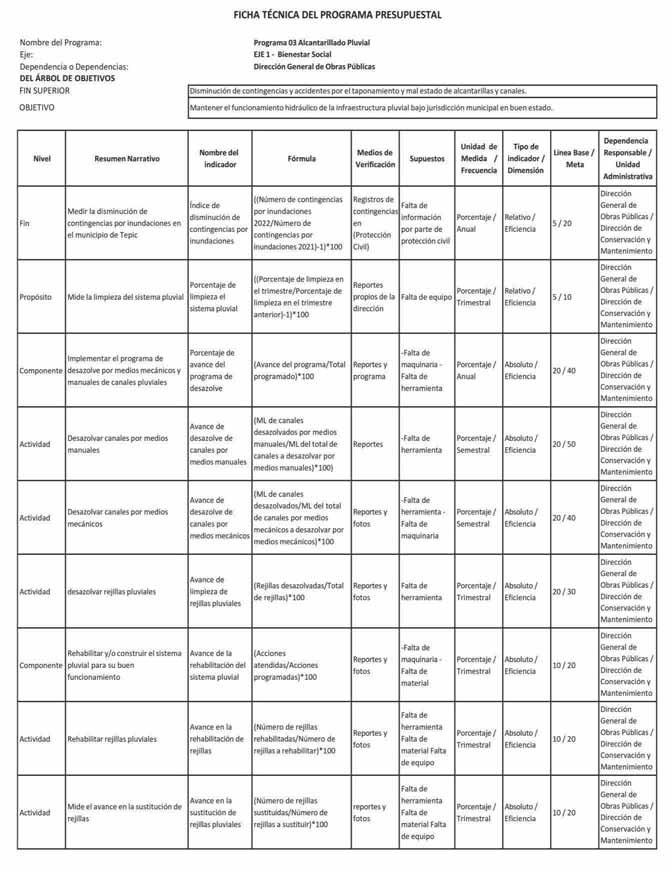 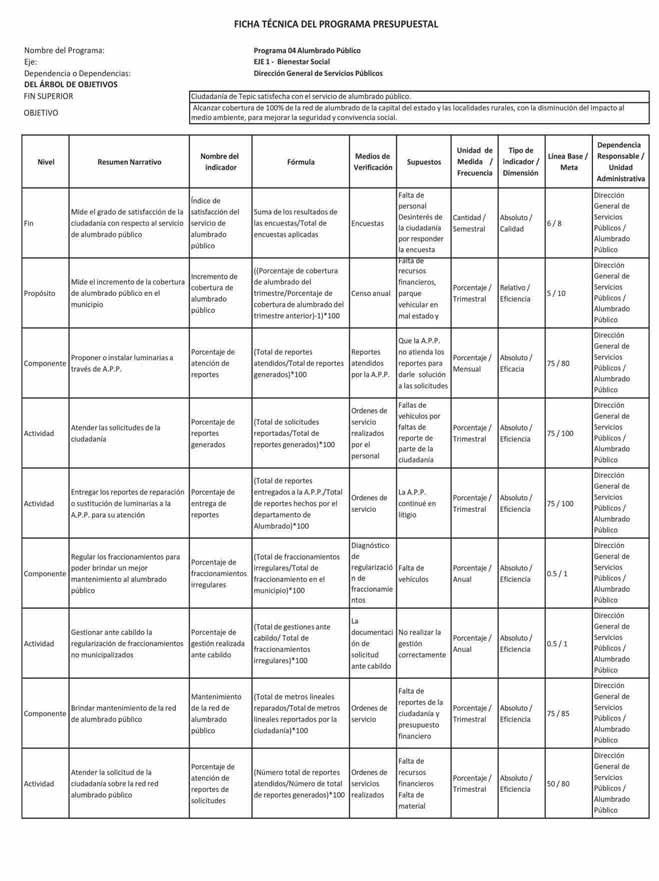 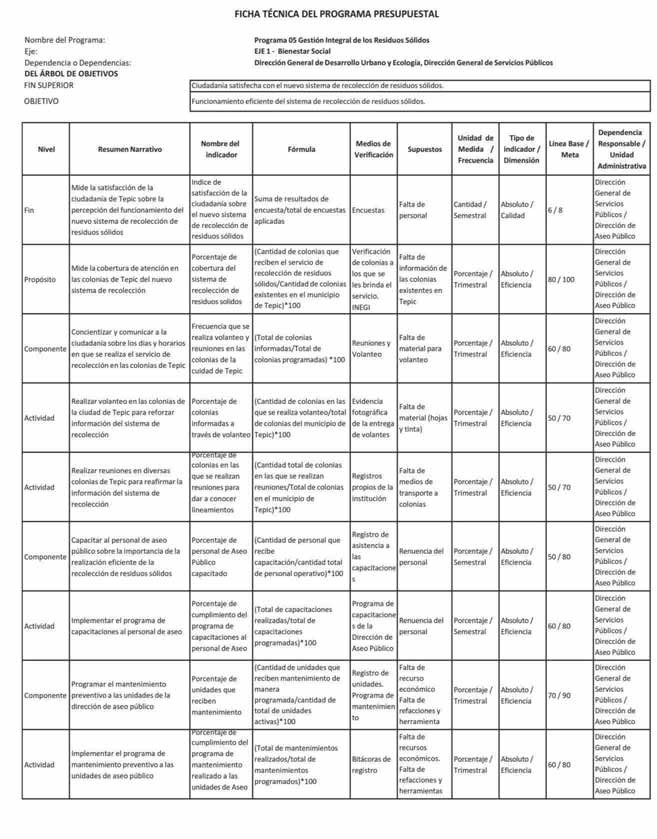 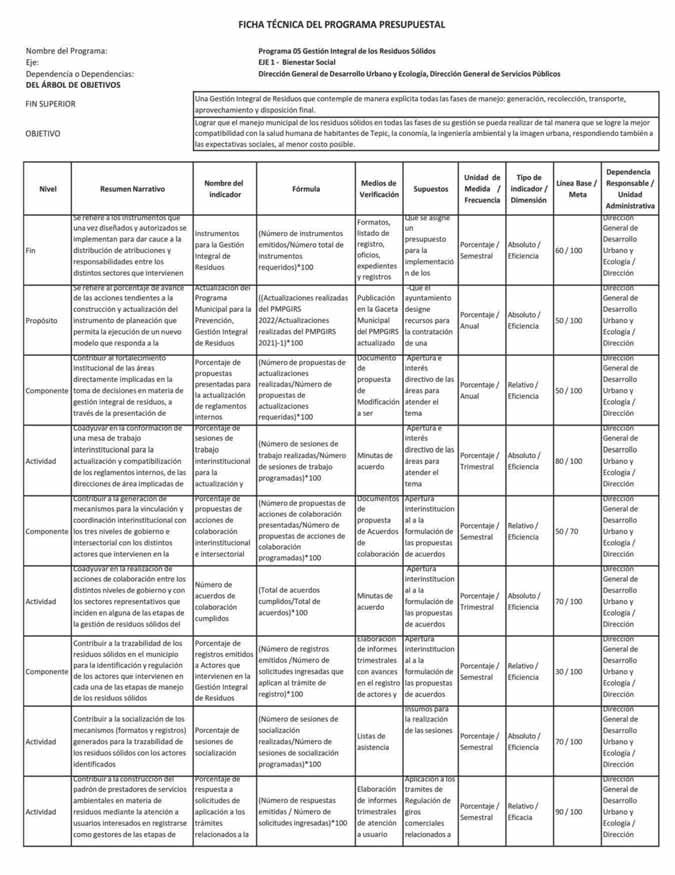 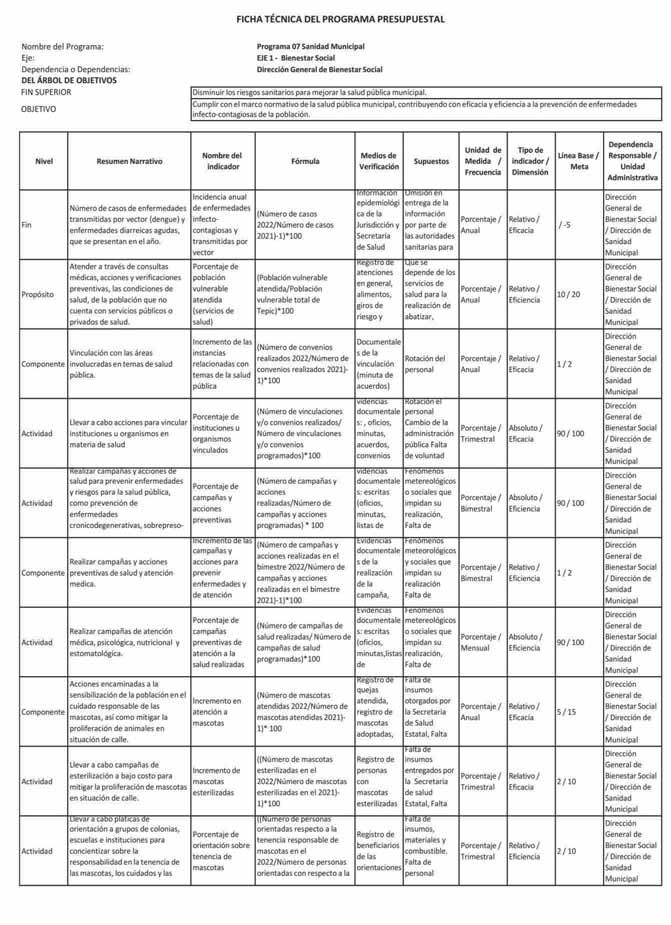 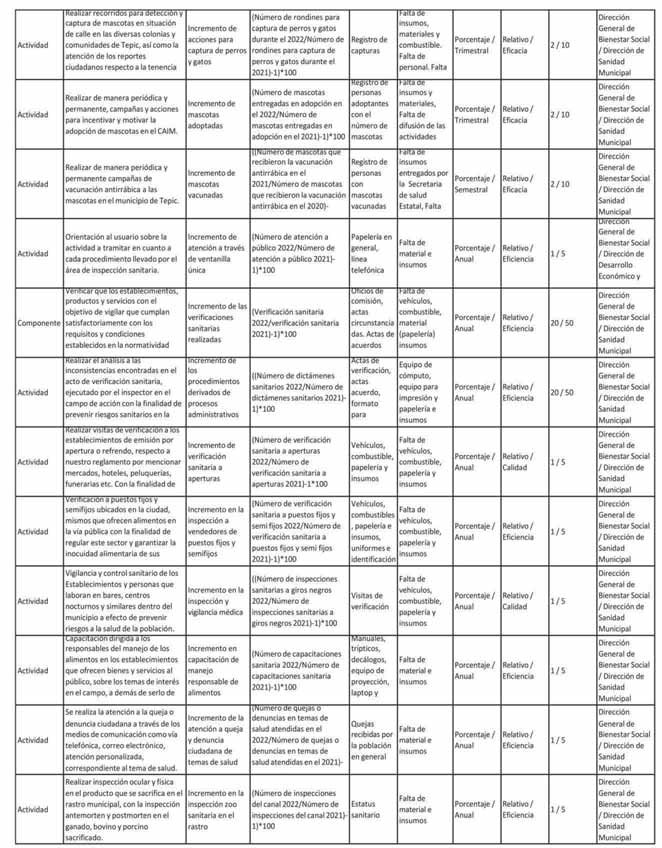 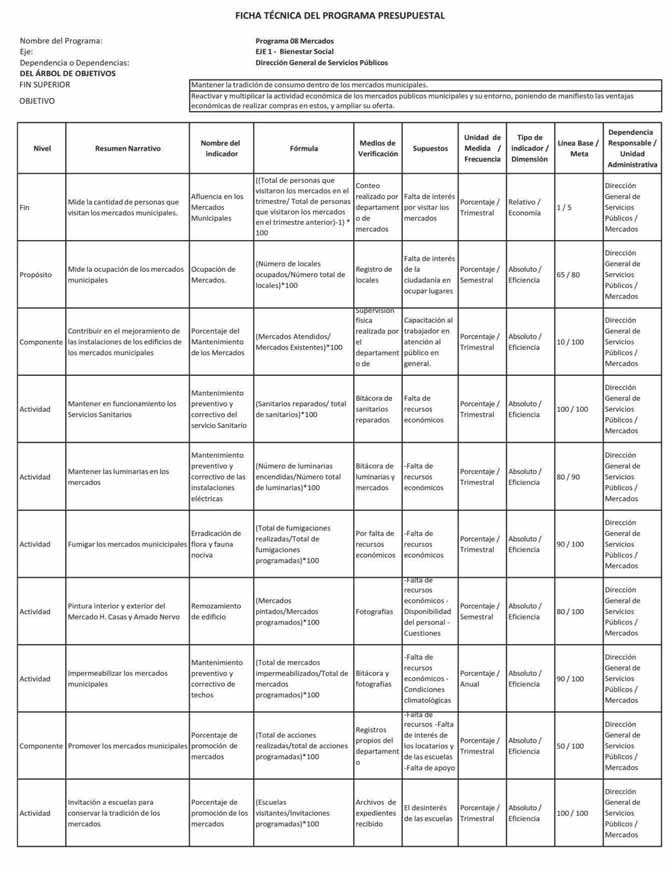 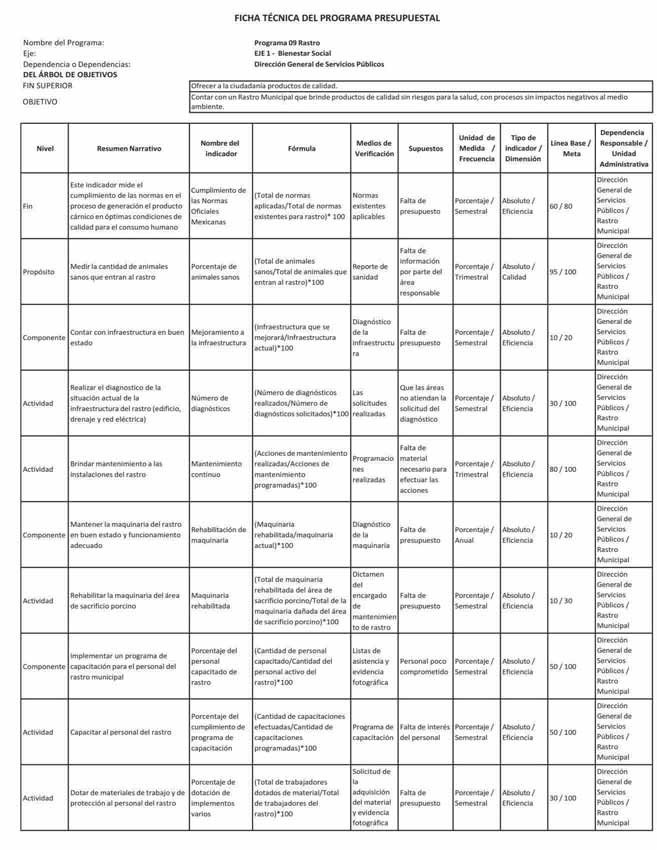 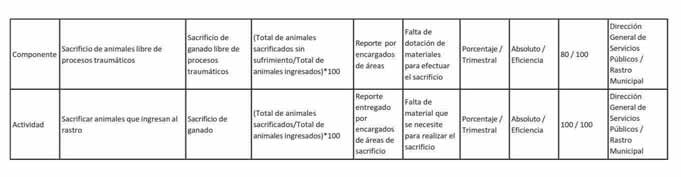 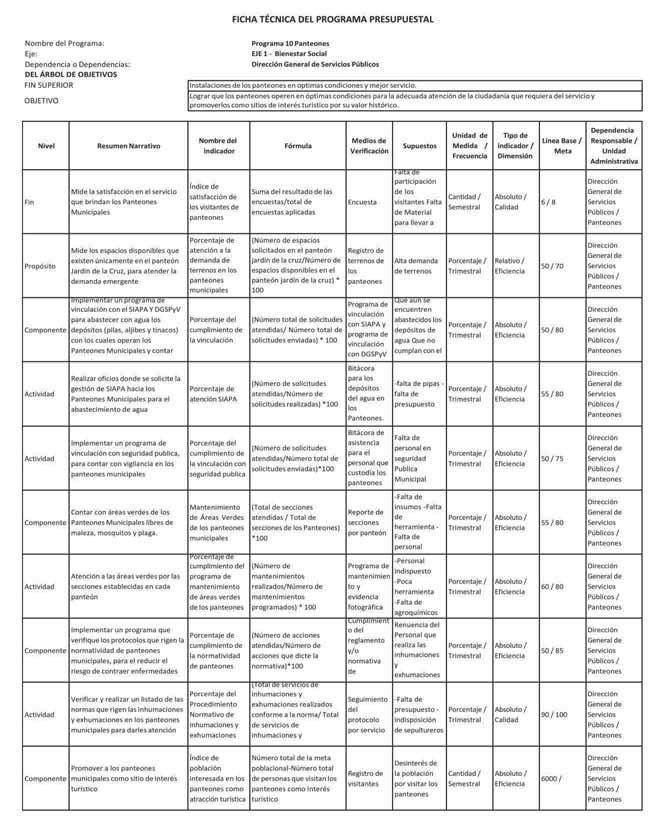 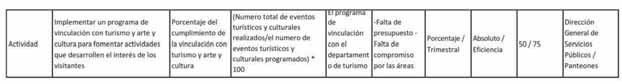 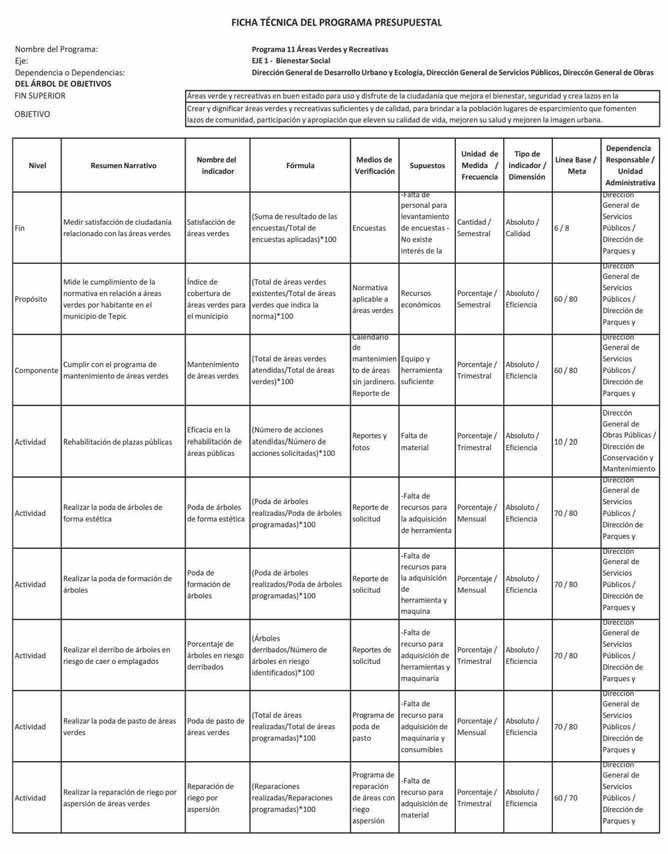 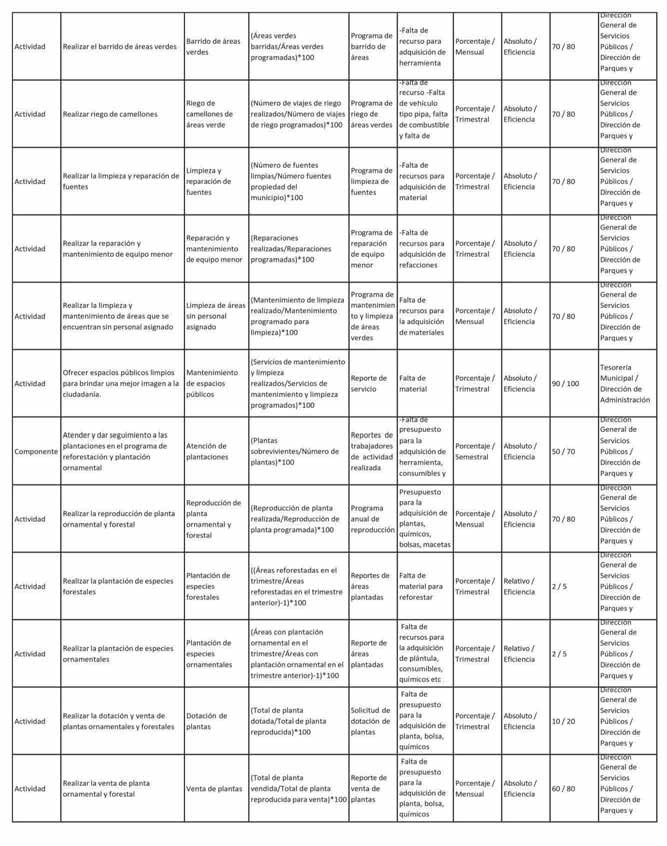 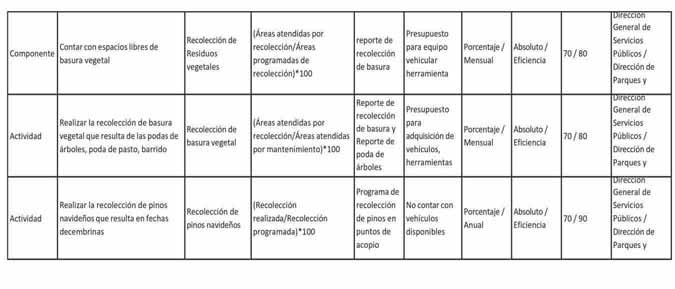 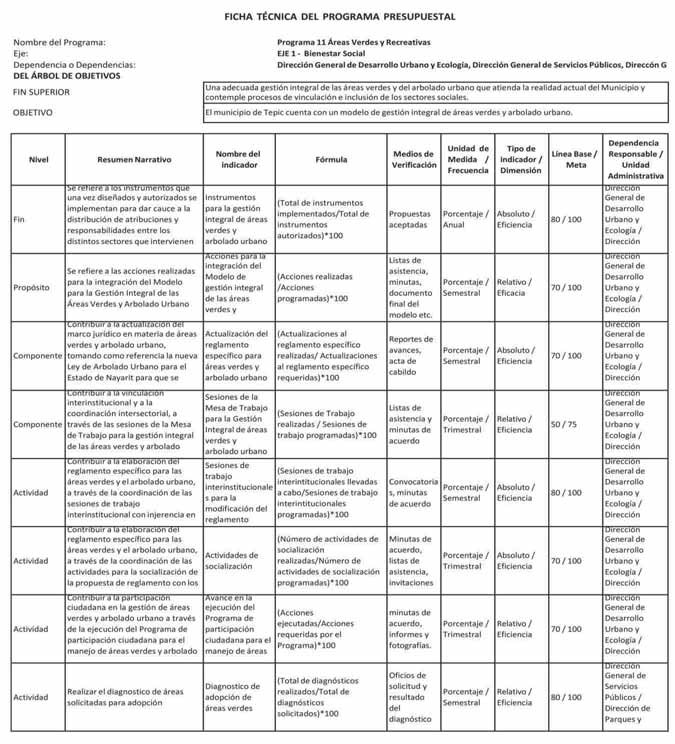 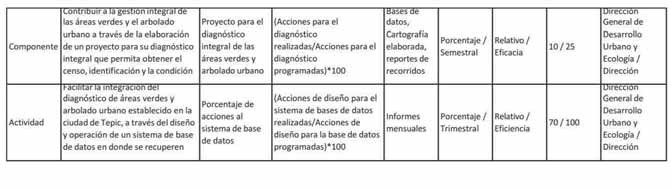 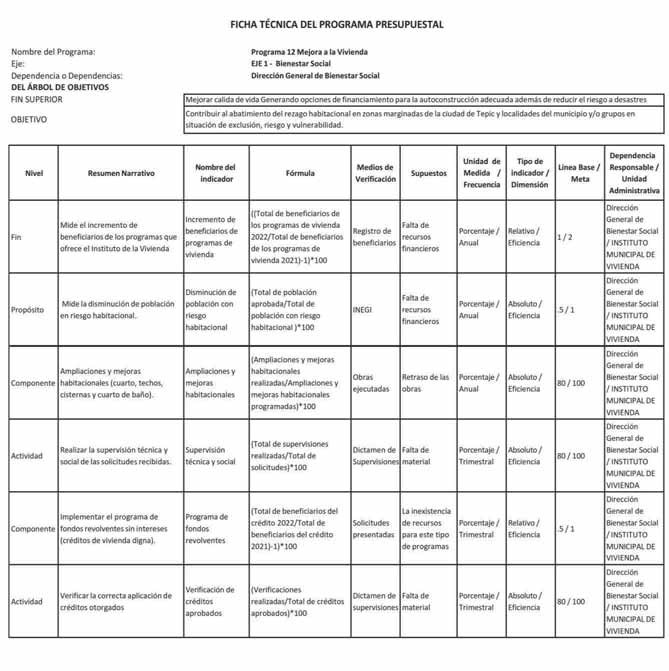 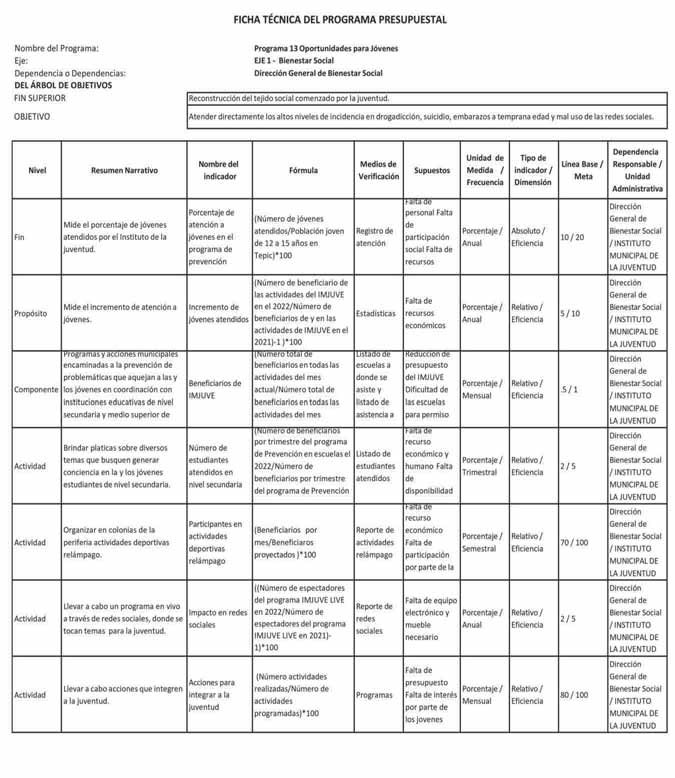 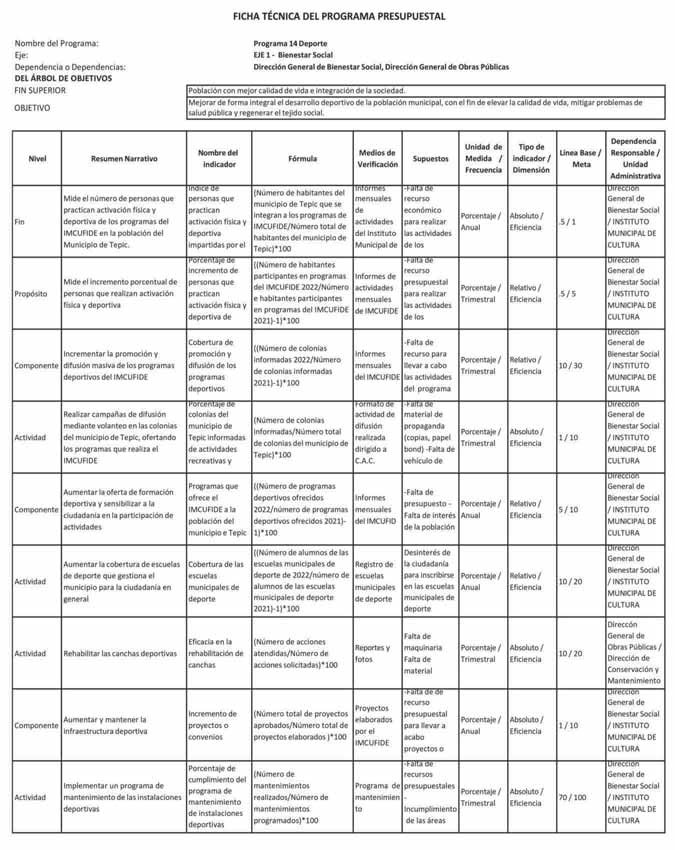 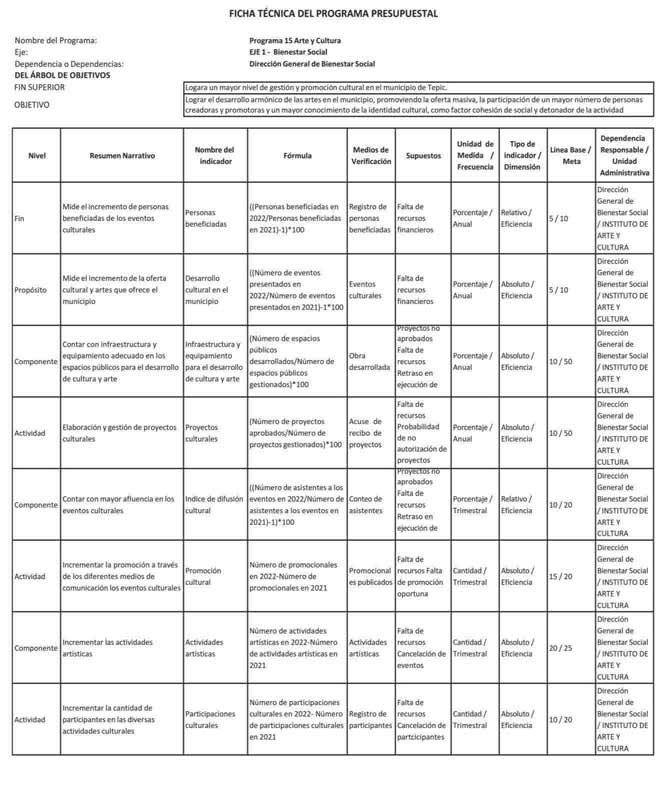 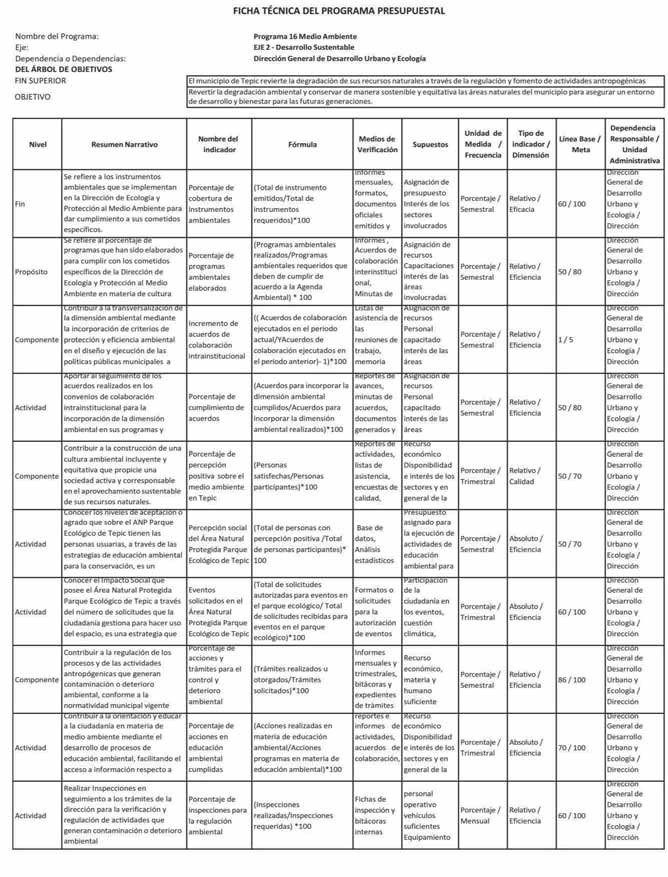 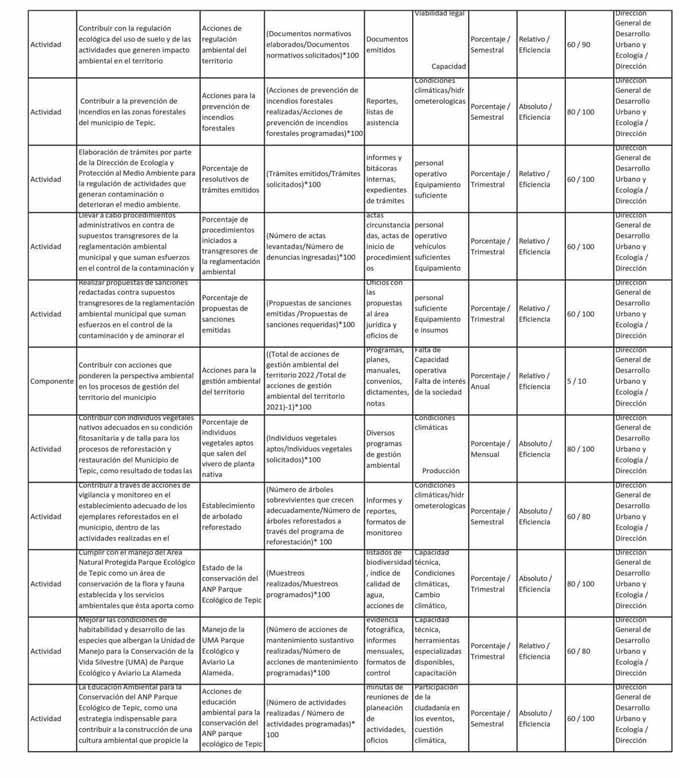 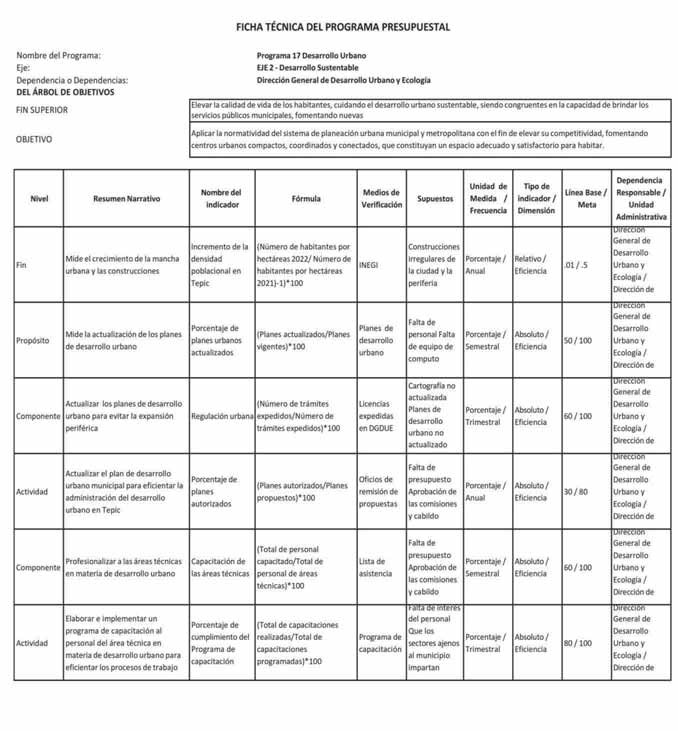 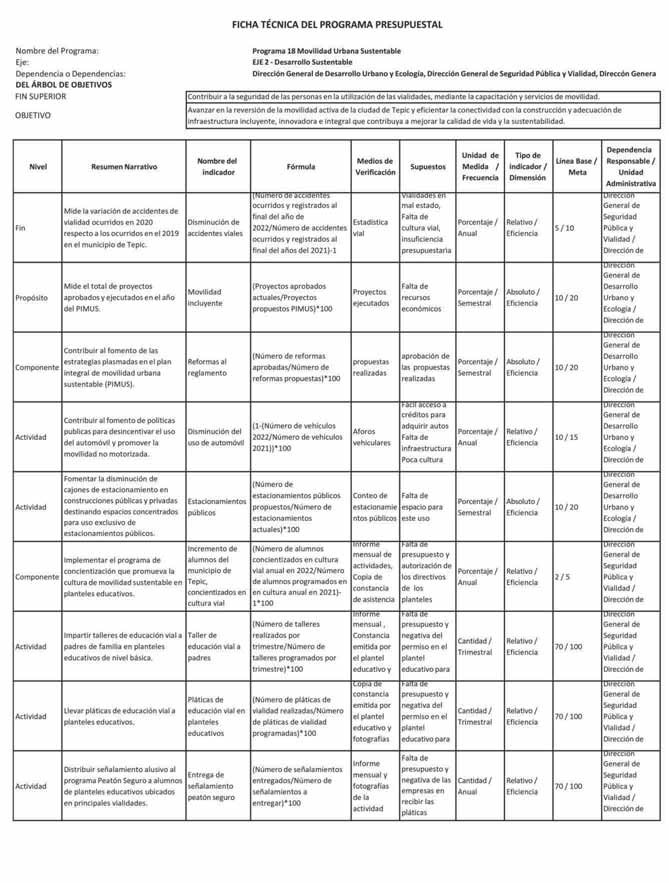 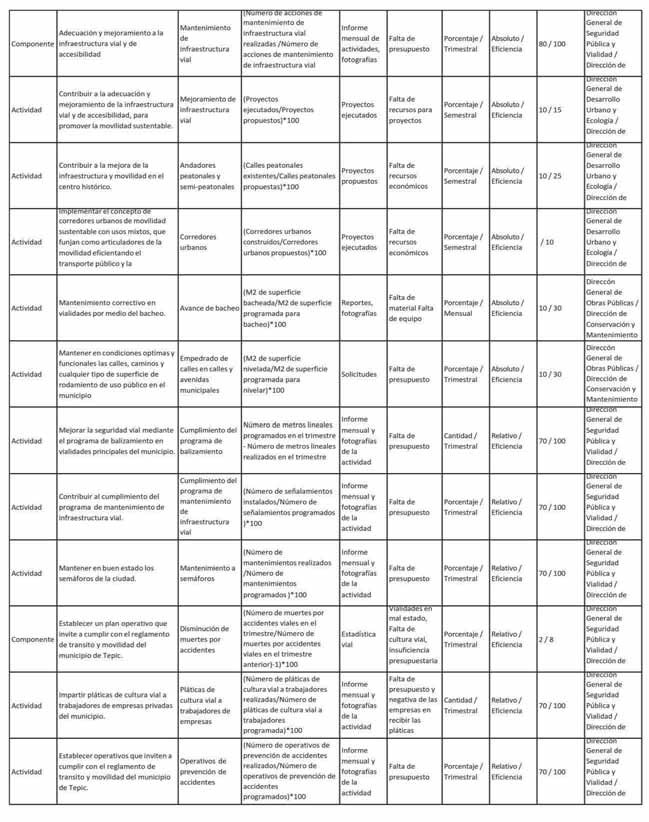 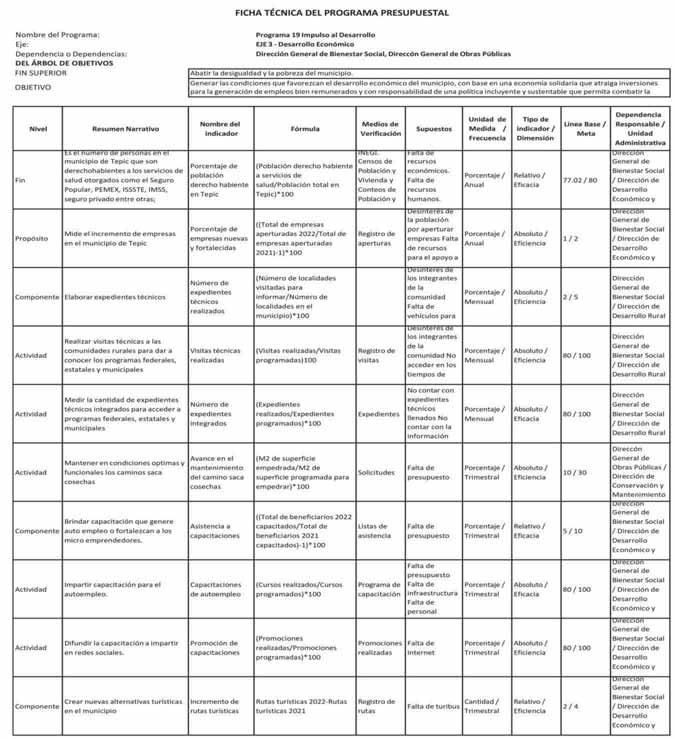 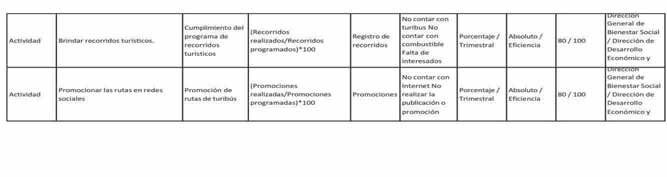 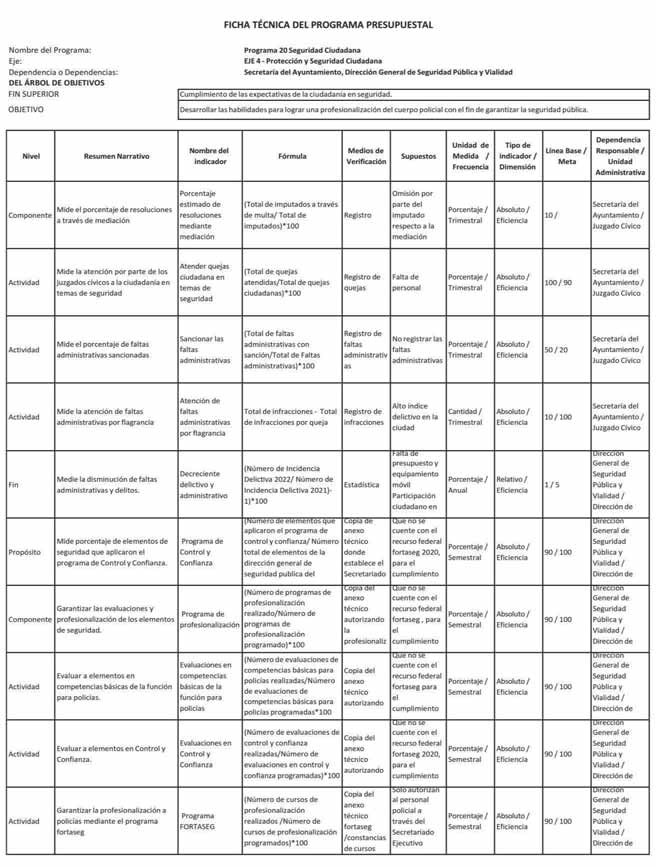 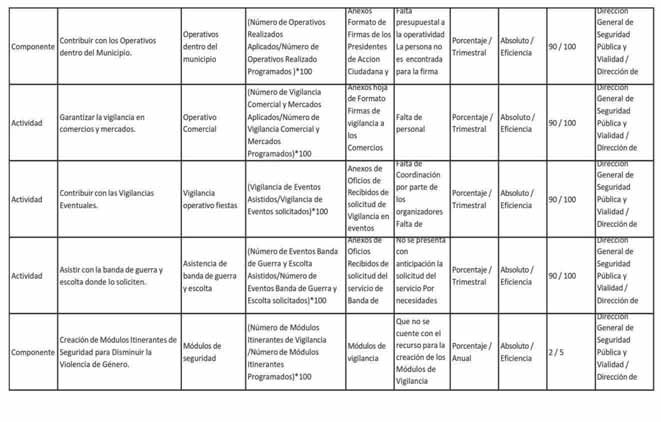 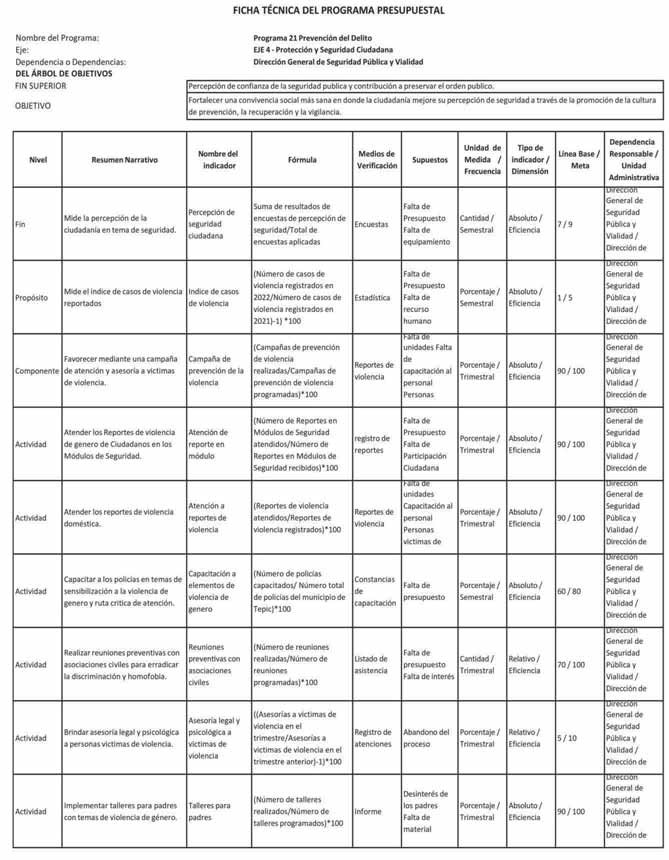 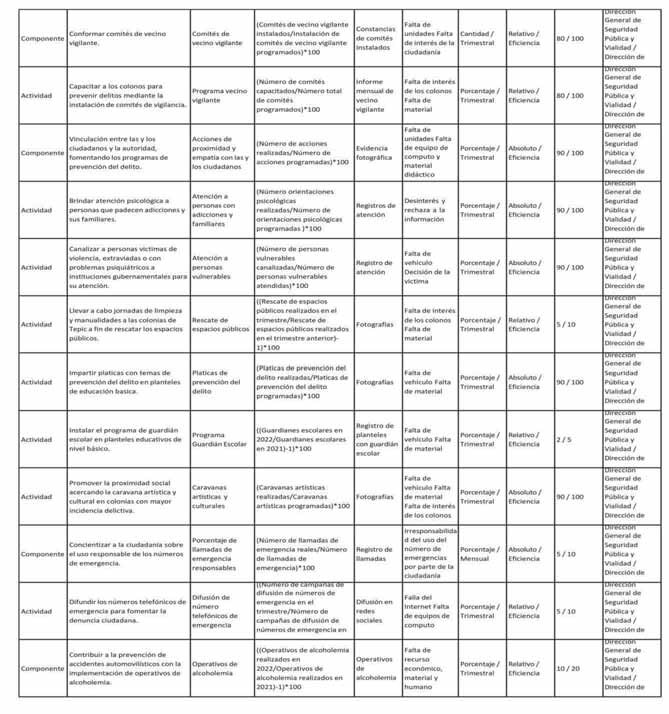 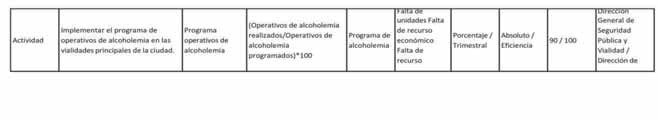 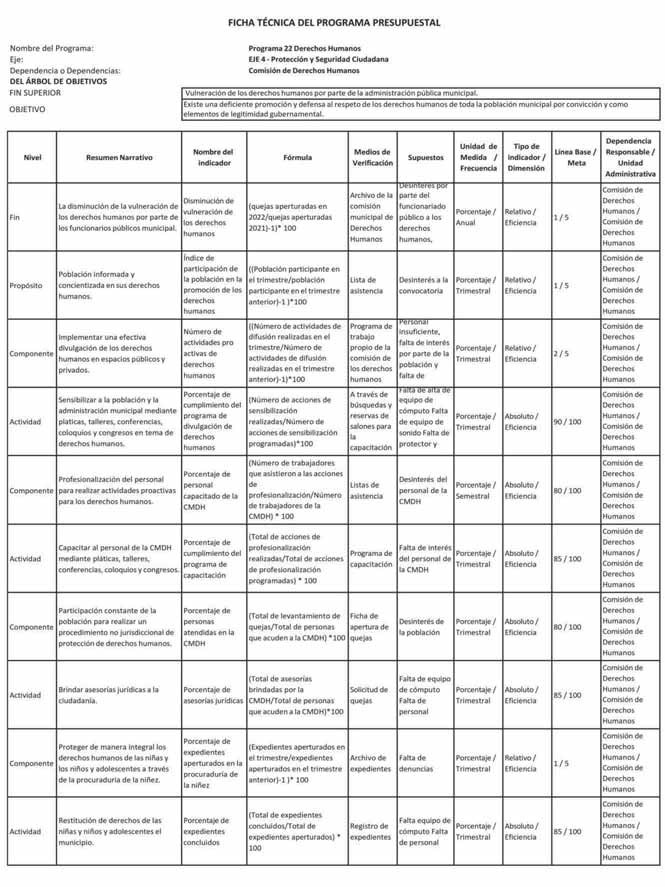 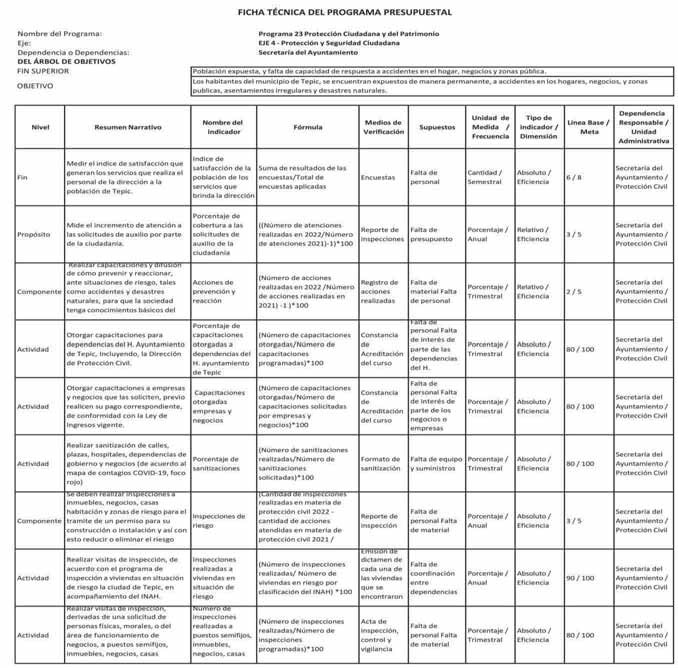 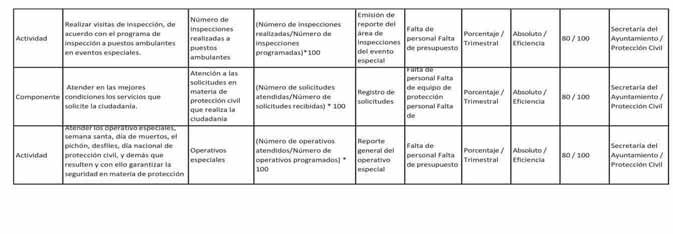 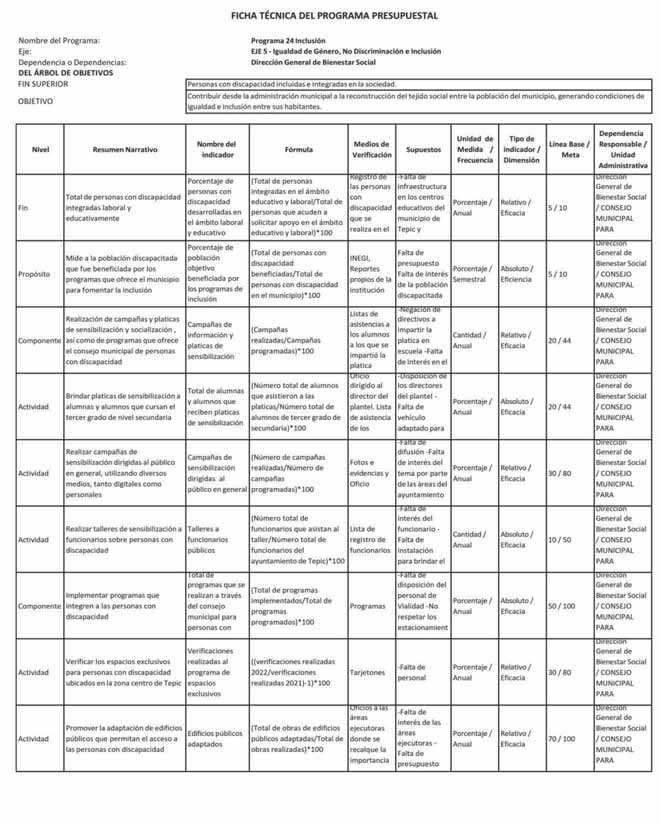 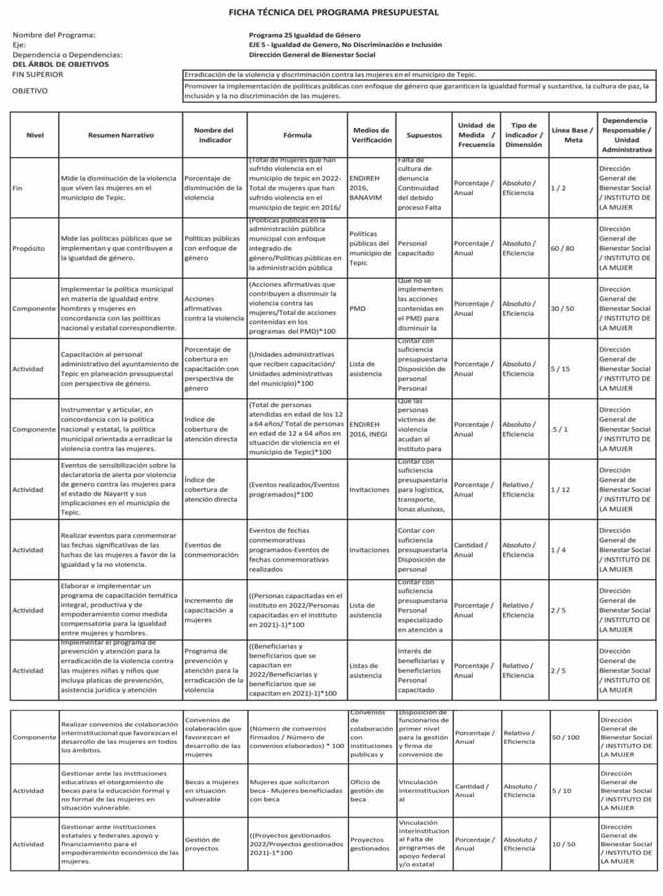 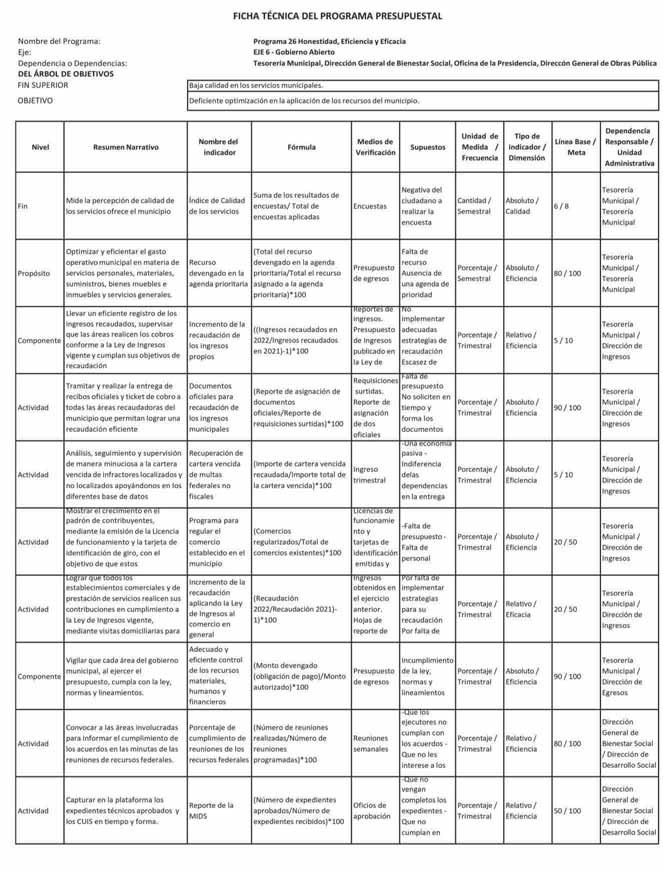 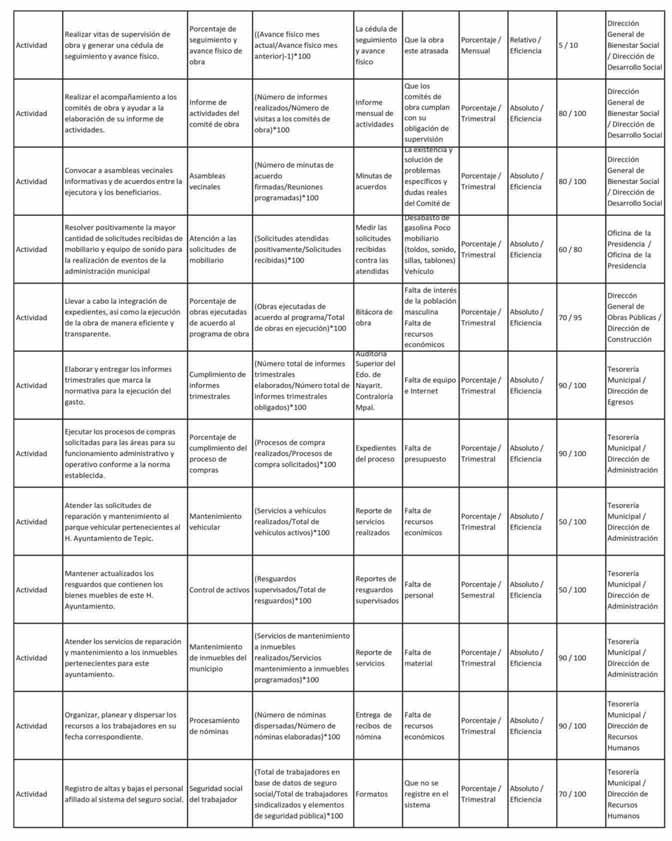 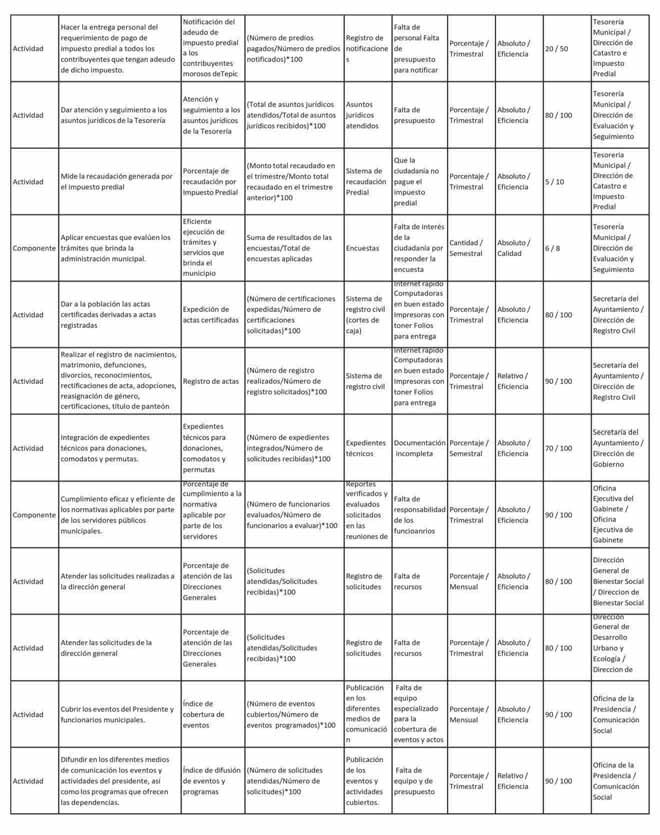 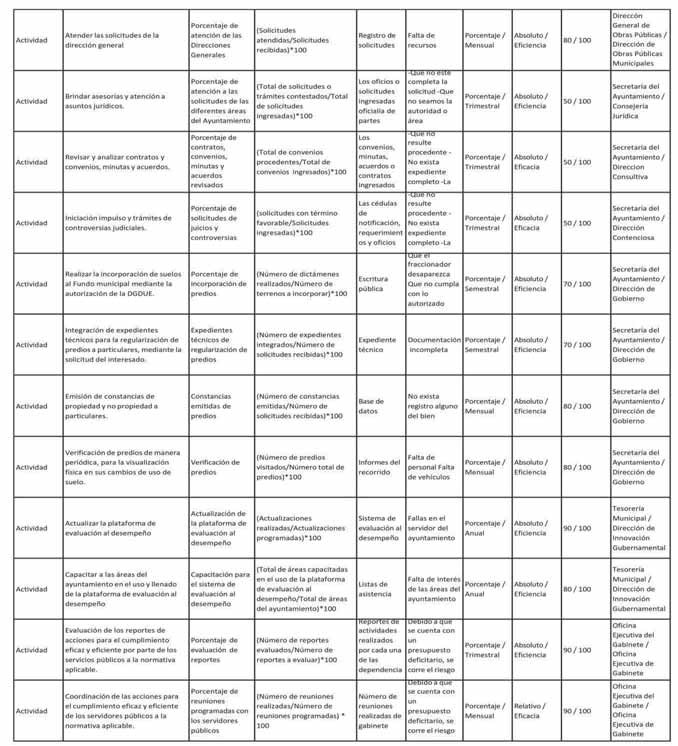 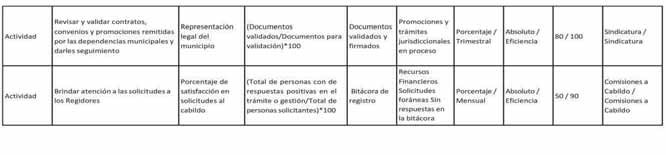 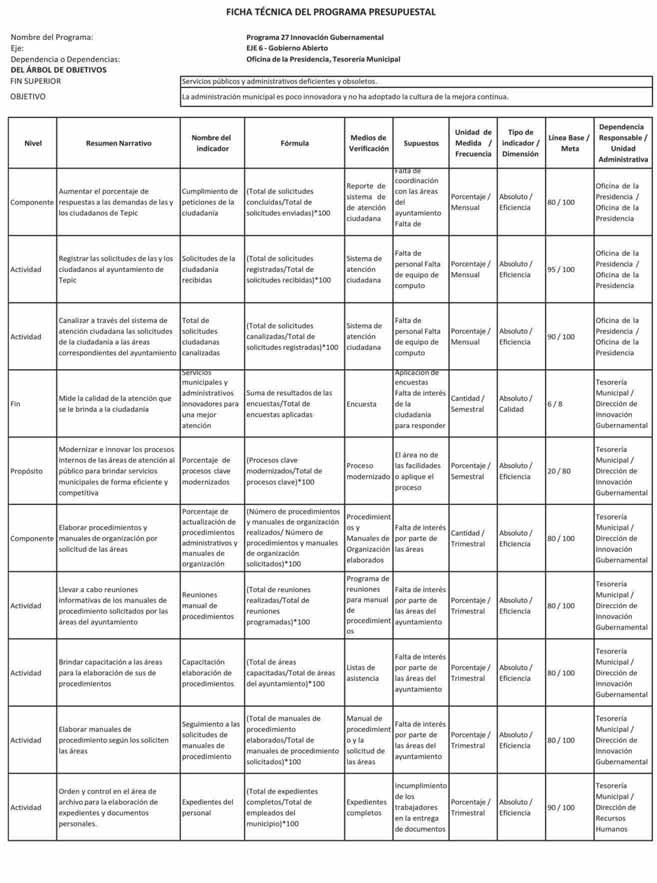 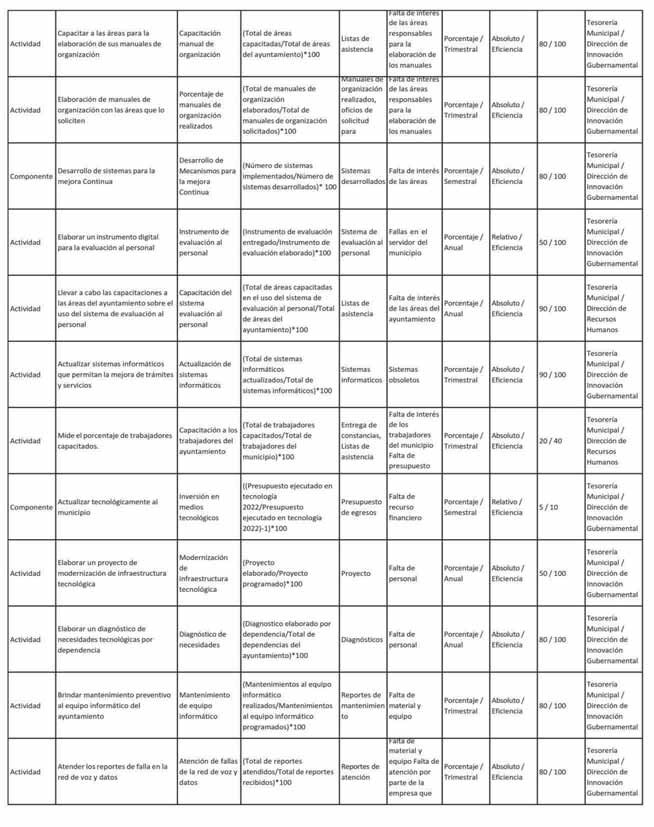 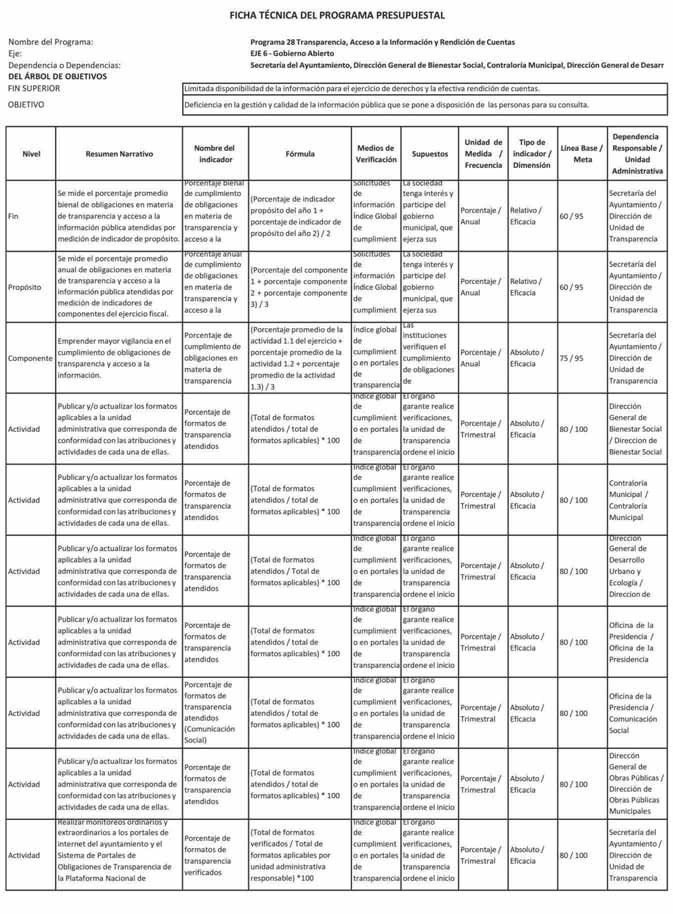 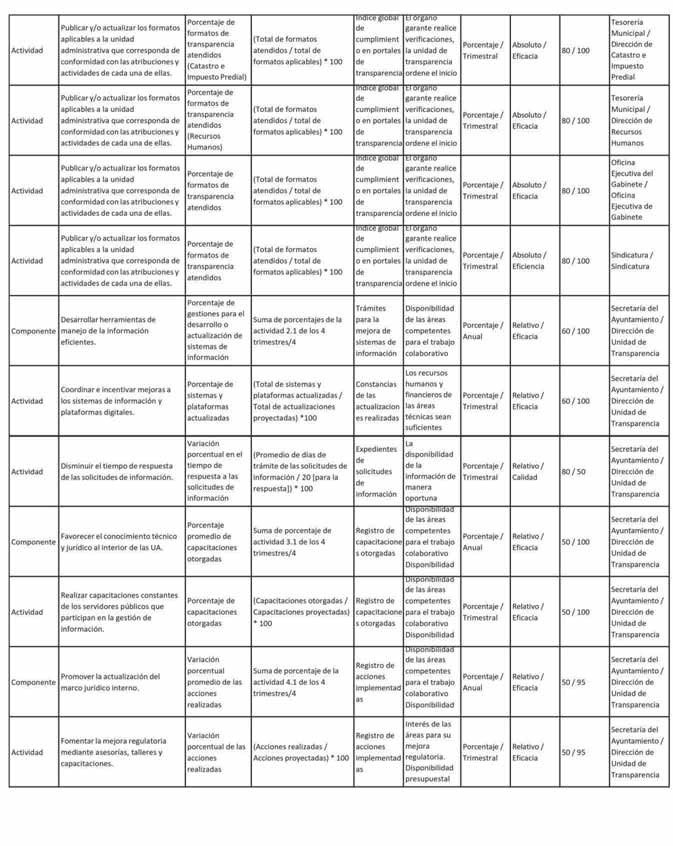 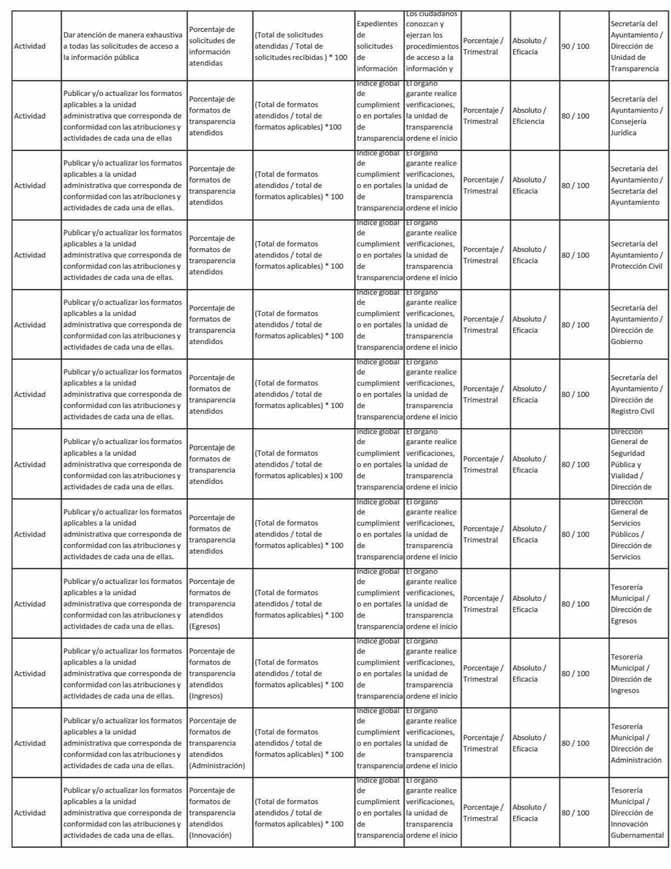 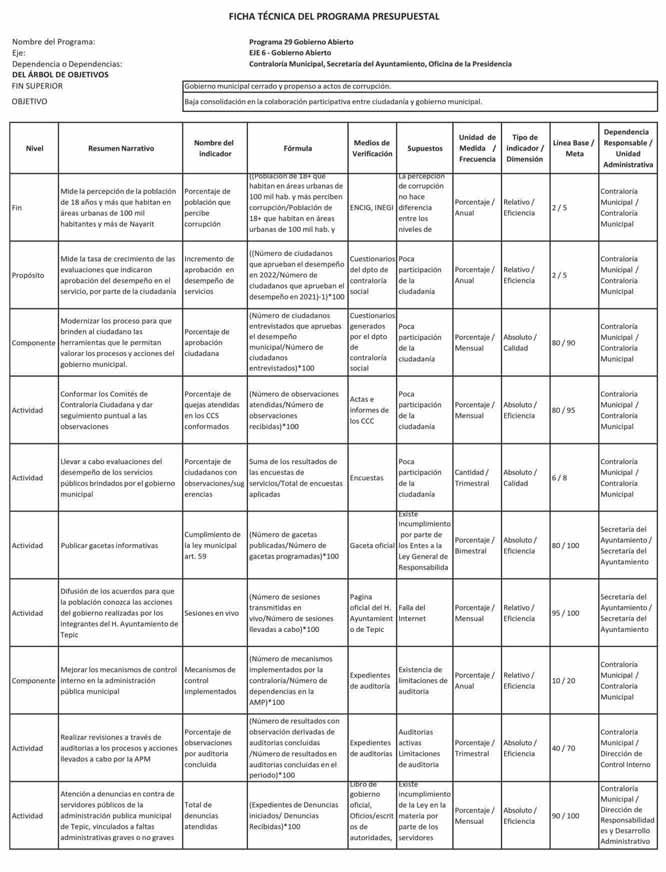 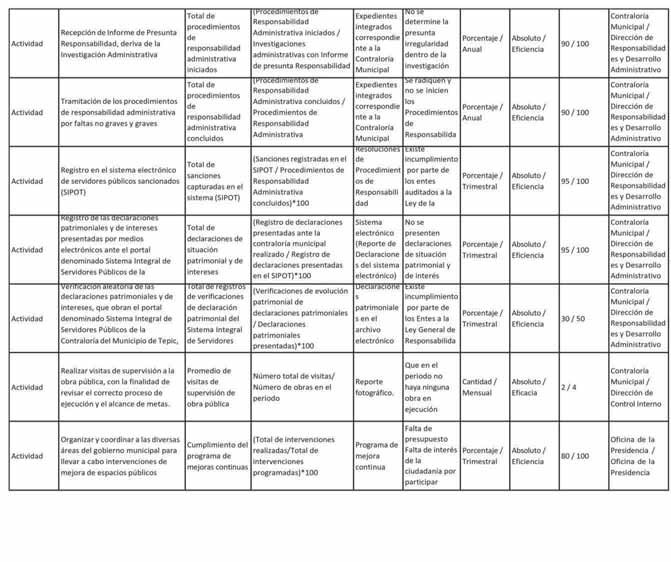 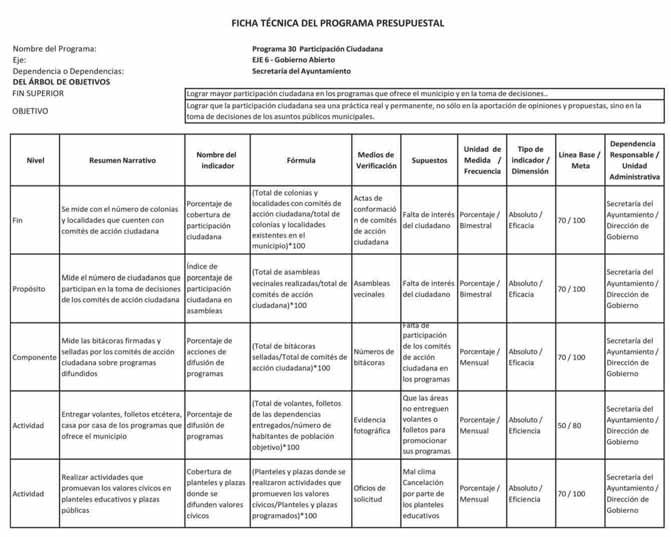 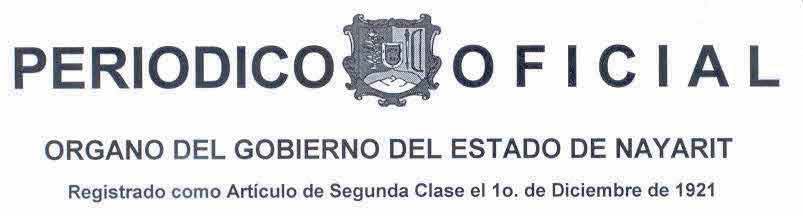 Directora: Lic. María de la Luz Pérez LópezSección Décima	Tomo CCIXDirectora: Lic. María de la Luz Pérez LópezSección Décima	Tomo CCIXTepic, Nayarit; 31 de Diciembre de 2021Número: 124Tiraje:	030SUMARIOPRESUPUESTO DE EGRESOS PARA LA MUNICIPALIDAD DE TEPIC, NAYARIT; PARA EL EJERCICIO FISCAL DEL AÑO 2022SUMARIOPRESUPUESTO DE EGRESOS PARA LA MUNICIPALIDAD DE TEPIC, NAYARIT; PARA EL EJERCICIO FISCAL DEL AÑO 2022DESCRIPCIONIMPORTE10000 SERVICIOS PERSONALES808,195,949.8111000 REMUNERACIONES AL PERSONAL DE CARÁCTER PERMANENTE370,732,781.3612000 RETRIBUCIONES POR SERVICIOS DE CARÁCTER SOCIAL33,385,495.2813000 REMUNERACIONES ADICIONALES Y ESPECIALES138,640,432.7714000 SEGURIDAD SOCIAL45,197,325.5415000 OTRAS PRESTACIONES SOCIALES Y ECONOMICAS210,005,523.9816000 PREVISIONES8,375,613.1217000 PAGO DE ESTIMULOS A SERVIDORES PUBLICOS1,858,777.7620000 Materiales y Suministros81,101,629.8221000 MATERIALES DE ADMINISTRACION, EMISION DE DOCUMENTOS Y ARTICULOS OFICIALES5,838,228.6522000 ALIMENTOS Y UTENSILIOS318,484.6723000 MATERIAS PRIMAS Y MATERIALES DE PRODUCCION Y COMERCIALIZACION211,204.8024000 MATERIALES Y ARTICULOS DE CONSTRUCCION Y DE REPARACION9,847,421.0425000 PRODUCTOS QUIMICOS, FARMACEUTICOS Y DE LABORATORIO2,202,096.7426000 COMBUSTIBLES, LUBRICANTES Y ADITIVOS54,331,165.8827000 VESTUARIO, BLANCOS, PRENDAS DE PROTECCION Y ARTICULOS DEPORTIVOS2,012,965.3528000 MATERIALES Y SUMINISTROS PARA SEGURIDAD258,660.0029000 HERRAMIENTAS, REFACCIONES Y ACCESORIOS MENORES6,081,402.6930000 Servicios Generales115,805,575.1831000 SERVICIOS BASICOS44,552,820.2032000 SERVICIOS DE ARRENDAMIENTO11,201,633.4133000 SERVICIOS PROFESIONALES, CIENTIFICOS, TECNICOS Y OTROS SERVICIOS14,127,226.3434000 SERVICIOS FINANCIEROS, BANCARIOS Y COMERCIALES1,361,001.0035000 SERVICIOS DE INSTALACION, REPARACION, MANTENIMIENTO Y CONSERVACION2,299,677.8736000 SERVICIOS DE COMUNICACION SOCIAL Y PUBLICIDAD8,406,000.0037000 SERVICIOS DE TRASLADO Y VIATICOS1,886,973.4438000 SERVICIOS OFICIALES6,606,871.9239000 OTROS SERVICIOS GENERALES25,363,371.0040000 TRANSFERENCIAS, ASIGNACIONES, SUBSIDIOS Y OTRAS AYUDAS266,962,352.9243000 SUBSIDIOS Y SUBVENCIONES39,500,000.0044000 AYUDAS SOCIALES11,600,001.0045000 PENSIONES Y JUBILACIONES215,862,351.9250000 BIENES, MUEBLES E INMUEBLES13,971,666.8751000 MOBILIARIO Y EQUIPO DE ADMINISTRACION2,964,118.7852000 MOBILIARIO Y EQUIPO EDUCACIONAL Y RECREATIVO747,084.0053000 EQUIPO E INSTRUMENTAL MEDICO Y DE LABORATORIO1,001.0054000 VEHICULOS Y EQUIPO DE TRANSPORTE7,758,647.0955000 EQUIPO DE DEFENSA Y SEGURIDAD5.0056000 MAQUINARIA, OTROS EQUIPOS Y HERRAMIENTAS2,446,570.0059000 ACTIVOS INTANGIBLES54,241.0060000 INVERSION PUBLICA51,381,496.5461000 OBRA PUBLICA EN BIENES DE DOMINIO PUBLICO49,607,653.0162000 OBRA PUBLICA EN BIENES PROPIOS1,773,843.5380000 Participaciones y Aportaciones70,649,915.8485000 CONVENIOS70,649,915.8490000 DEUDA PUBLICA146,579,001.0091000 AMORTIZACION DE LA DEUDA PUBLICA119,055,000.0092000 INTERESES DE LA DEUDA PUBLICA27,524,000.0095000 COSTOS POR COBERTURAS1.00Total de Presupuesto Ayuntamiento de Tepic :1,554,647,587.98Total de Presupuesto de SIAPA Tepic :464,232,903.51Total del Presupuesto Municipio de Tepic :2,018,880,491.49DEPENDENCIASIMPORTESINDICATURA4,856,660.03COMISIONES A CABILDO27,546,410.31OFICINA DE LA PRESIDENCIA39,363,720.31OFICINA EJECUTIVA DEL GABINETE5,047,286.78SECRETARIA DEL AYUNTAMIENTO66,651,940.50TESORERIA MUNICIPAL523,671,341.90DIRECCION GENERAL DE SEGURIDAD PUBLICA Y VIALIDAD32,943,292.80DIRECCION GENERAL DE OBRAS PUBLICAS MUNICIPALES53,081,019.65DIRECCION GENERAL DE DESARROLLO URBANO Y ECOLOGIA24,709,875.14DIRECCION GENERAL DE SERVICIOS PUBLICOS MUNICIPALES196,423,855.62DIRECCION GENERAL DE BIENESTAR SOCIAL93,739,974.30CONTRALORIA MUNICIPAL12,609,437.22COMISION DE DERECHOS HUMANOS4,736,640.78ORGANISMOS DESCENTRALIZADOS57,142,896.15FONDOS FEDERALES412,123,236.50Total del Presupuesto :1,554,647,587.98GASTO CORRIENTE1,092,066,392.51GASTO DE CAPITAL127,663,843.55AMORTIZACIÓN DE LA DEUDA119,055,000.00JUBILACIONES Y PENSIONES215,862,351.92DESCRIPCIONIMPORTE1200 JUSTICIA1241 DERECHOS HUMANOS4,736,640.781500 ASUNTOS FINANCIEROS DE LA POLITICA DE GOBIERNO1511 ASUNTOS FINANCIEROS844,635,273.951521 ASUNTOS HACENDARIOS21,125,885.221700 ASUNTOS DE ORDEN PUBLICO Y DE SEGURIDAD INTERIOR1711 POLICIA14,834,730.891721 PROTECCION CIVIL7,000,002.051731 OTROS ASUNTOS DE ORDEN PÚBLICO Y DE SEGURIDAD138,335,058.501800 OTROS SERVICIO GENERALES1841 ACCESOA A LA INFORMACION PUBLICA GUBERNAMENTAL533402100 PROTECCION AMBIENTAL2111 ORDENACIÓN DE DESECHOS102,694,903.532121 ADMINISTRACIÓN DEL AGUA26,607,653.002131 ORDENACIÓN DE AGUAS RESIDUALES, DRENAJE Y ALCANTARILLADO71,926,624.072161 OTROS DE PROTECCION AMBIENTAL6,733,235.882200 VIVIENDA Y SERVICIOS A LA COMUNIDAD2241 ALUMBRADO PUBLICO58,049,867.832261 SERVICIOS COMUNALES148,843,007.982300 SALUD2311 PRESTACION DE SERVICIOS DE SALUD A LA COMUNIDAD23,394,331.312400 RECREACION, CULTURA Y OTRAS MANIFESTACIONES SOCIALES2411 DEPORTE Y RECREACION8,278,244.112421 CULTURA16,243,486.882600 PROTECCION SOCIAL2661 APOYO SOCIAL PARA LA VIVIENDA4,178,393.242700 OTROS ASUNTOS SOCIALES2711 OTROS ASUNTOS SOCIALES16,971,349.733100 ASUNTOS ECONOMICOS, COMERCIALES Y LABORALES EN GENERAL3121 ASUNTOS LABORALES GENERALES31,353,081.143800 CIENCIA, TECNOLOGIA E INNOVACION3841 INNOVACIÓN8,652,477.89Total del Presupuesto :1,554,647,587.98CONCEPTO	IMPORTEPROGRAMABIENESTAR SOCIAL	379,593,195.32DESARROLLO SUSTENTABLE	76,356,552.51DESARROLLO ECONOMICO	31,353,081.14PROTECCIÓN Y SEGURIDAD CIUDADANA	175,906,432.22 IGUALDAD DE GÉNERO, NO DISCRIMINACIÓN EINCLUSIÓN	5,609,106.55GOBIERNO ABIERTO	885,829,220.24Total del Presupuesto : 1,554,647,587.98DESCRICION	IMPORTEALCANCE MUNICIPAL	303,445,476.70RURAL	3,813,763.60URBANA	1,247,388,347.68Total del Presupuesto :	1,554,647,587.98PROYECTOSIMPORTEBIENESTAR SOCIALAgua Potable26,607,653.00Alcantarillado Pluvial29,884,362.23Alcantarillado y Drenaje31,042,261.84Alumbrado Público14,142,373.41Alumbrado y Electrif icación2,217,304.42Energía Eléctrica41,690,190.00Gestión Integral de los Residuos Sólidos102,694,903.53Sanidad Municipal23,394,331.31Mercados8,455,144.04Rastro14,752,244.16Panteones4,739,627.49Áreas Verdes y Recreación46,511,948.37Mejora a la Vivienda4,178,393.24Oportunidades para Jóvenes1,922,577.64Vivienda2,838,149.65Deporte8,278,244.11Arte y Cultura16,243,486.88DESARROLLO SUSTENTABLEMedio Ambiente6,733,235.88Desarrollo Urbano6,640,770.54Movilidad Urbana Sustentable15,244,110.74Urbanización17,738,435.34Infraestructura30,000,000.00DESARROLLO ECONOMICOImpulso al Desarrollo27,539,317.54Caminos Rurales2,660,765.30Infraestructura Productiva Rural1,152,998.30PROTECCIÓN Y SEGURIDAD CIUDADANASeguridad Ciudadana14,834,730.89Prevención al Delito11,094,188.68Seguridad Pública138,240,869.82Derechos Humanos4,736,640.78Protección Ciudadana y del Patrimonio7,000,002.05IGUALDAD DE GÉNERO, NO DISCRIMINACIÓN E INCLUSIÓNInclusión1,129,890.18Igualdad de Género4,479,216.37GOBIERNO ABIERTOHonestidad, Ef iciencia y Ef icacia728,474,508.65Deuda Pública113,500,000.00Gastos Indirectos2,660,765.30Innovación Gubernamental6,878,634.36PRODIM1,773,843.53Transparencia, Acceso a la Información y Rendición de cuentas53,340.00Gobierno Abierto21,125,885.22Participación Ciudadana11,362,243.18Total del Presupuesto : 1,554,647,587.98Total del Presupuesto : 1,554,647,587.98CAPITULOCONCEPTO PARTIDANOMBREPLAZAMENSUALANUALPARTIDACONCEPTOTOTAL CAPITULO10000SERVICIOS PERSONALES808,195,949.8111000REMUNERACIONES AL PERSONAL DE CARÁCTER370,732,781.36PERMANENTE11101DIETAS2,256,000.001SINDICO MUNICIPAL12,000.0012,000.00144,000.0016REGIDORES11,000.00176,000.002,112,000.00A10101SINDICATURA MUNICIPAL11301SUELDOS AL PERSONAL DE BASE554,179.681CHOFER10,916.4410,916.44130,997.282PROFESIONAL17,632.6035,265.20423,182.4011302SUELDO AL PERSONAL DE CONFIANZA654,870.243JEFE DE DEPARTAMENTO6,448.0019,344.00232,128.002JEFE DE OFICINA3,500.007,000.0084,000.001AUX. ADMINISTRATIVO F2,510.002,510.0030,120.001ASESOR A25,718.5225,718.52308,622.24A10201COMISIONES DE CABILDO11301SUELDO AL PERSONAL DE BASE3,612,483.602PROFESIONAL17,632.6035,265.20423,182.401AYUD. OP. SIST. DE COMPUTO11,879.2611,879.26142,551.121TRABAJADORA SOCIAL11,879.2611,879.26142,551.126ENC. DE ADMINISTRACIÓN11,879.2671,275.56855,306.721ENC. DE ARCHIVO11,879.2611,879.26142,551.121ENC. DE CONTABILIDAD11,879.2611,879.26142,551.121CHOFER10,916.4410,916.44130,997.282MECANOGRAFIA9,472.2218,944.44227,333.288AUXILIAR "B"8,268.7466,149.92793,799.041ENCARGADO DE ALMACEN11,879.2611,879.26142,551.121SECRETARIA11,879.2611,879.26142,551.122AUXILIAR ADMINISTRATIVO9,472.2218,944.44227,333.281JARDINERO8,268.748,268.7499,224.8811302SUELDO AL PERSONAL DE CONFIANZA690,938.401ASESOR "A" LAUDO7,065.207,065.2084,782.401ASISTENTE C4,156.004,156.0049,872.007AUX. ADMNINISTRATIVO E2,250.0015,750.00189,000.001JEFE DE OFICINA3,500.003,500.0042,000.005AUX. ADMINISTRATIVO F2,510.0012,550.00150,600.001AUXILIAR ADMINISTRATIVO "D"3,010.003,010.0036,120.001ASESOR "A" LAUDO11,547.0011,547.00138,564.00A20201OFICINA DE LA PRESIDENCIA11301SUELDO AL PERSONAL DE BASE1,357,206.962ENC. DE ADMINISTRACIÓN11,879.2623,758.52285,102.243AUXILIAR "B"8,268.7424,806.22297,674.642AUX. ADMINISTRATIVO9,472.2218,944.44227,333.281ENC. DE DOC. OFICIALES11,879.2611,879.26142,551.121ENC. DE ARCHIVO11,879.2611,879.26142,551.122CHOFER10,916.4421,832.88261,994.5611302SUELDO AL PERSONAL DE CONFIANZA547,200.001DIRECCION GENERAL11,232.0011,232.00134,784.001COORDINADOR OPERATIVO7,450.007,450.0089,400.001COORDINACIÓN5,200.005,200.0062,400.001JEFE DE DEPARTAMENTO6,448.006,448.0077,376.002JEFE DE OFICINA3,500.007,000.0084,000.002AUX. ADMINISTRATIVO D3,010.006,020.0072,240.001AUXILIAR ADMINISTRATIVO E2,250.002,250.0027,000.00A20201DESPACHO DEL PRESIDENTE MUNICIPAL11302SUELDO AL PERSONAL DE CONFIANZA174,720.001PRESIDENTE MUNICIPAL14,560.0014,560.00174,720.00A20201DEPARTAMENTO DE ATENCION CIUDADANA11301SUELDOS AL PERSONAL DE BASE317,893.682AUXILIAR B8,268.7416,537.48198,449.761VELADOR9,953.669,953.66119,443.9211302SUELDOS AL PERSONAL DE CONFIANZA703,176.001JEFE DE DEPARTAMENTO6,448.006,448.0077,376.002JEFE DE OFICINA3,500.007,000.0084,000.0015AUX. ADMINISTRATIVO D3,010.0045,150.00541,800.00A20201DEPARTAMENTO DE LOGISTICA11301SUELDO AL PERSONAL DE BASE99,224.881AUXILIAR B8,268.748,268.7499,224.8811302SUELDOS AL PERSONAL DE CONFIANZA1JEFE DE DEPARTAMENTO6,448.006,448.0077,376.00341,976.001COORDINACIÓN5,200.005,200.0062,400.001ASISTENTE DE JEFE DE DEPARTAMENTO2,100.002,100.0025,200.005AUX. ADMINISTRATIVO E2,250.0011,250.00135,000.001JEFE DE OFICINA3,500.003,500.0042,000.00A20301COMUNICACIÓN SOCIAL11301SUELDOS AL PERSONAL DE BASE600,106.561CHOFER10,916.4410,916.44130,997.282AUX. ADMINISTRATIVO9,472.2218,944.44227,333.28PARTIDANOMBRE	PLAZAMENSUALANUALPARTIDACONCEPTOCAPITULO1    AUXILIAR B	8,268.748,268.7499,224.881    ENC. DE ADMINISTRACIÓN	11,879.2611,879.26142,551.1211302SUELDOS AL PERSONAL DE CONFIANZA883,152.001    DIRECCION	9,568.009,568.00114,816.001    JEFE DE DEPARTAMENTO	6,448.006,448.0077,376.001    COORDINACIÓN	5,200.005,200.0062,400.002    ENLACE	3,900.007,800.0093,600.008    AUX. ADMINISTRATIVO D	3,010.0024,080.00288,960.006    AUX. ADMINISTRATIVO E	2,250.0013,500.00162,000.002    JEFE DE OFICINA	3,500.007,000.0084,000.00A40501OFICINA EJECUTIVA DEL GABINETE11302SUELDO AL PERSONAL DE CONFIANZA1,166,410.081    DIRECCION GENERAL	11,232.0011,232.00134,784.001    COORDINADOR DE ASESORES	10,800.0010,800.00129,600.003    JEFE DE DEPARTAMENTO	6,448.0019,344.00232,128.001  ASISTENTE DE JEFE DE DEPARTAMENTO	2,100.002,100.0025,200.002    JEFE DE OFICINA	3,500.007,000.0084,000.001    COORDINADOR	5,200.005,200.0062,400.008    ASESOR	4,300.0034,400.00412,800.001    ASESOR "B"	7,124.847,124.8485,498.08B20101SECRETARIA DE AYUNTAM IENTO11301SUELDOS AL PERSONAL DE BASE1,672,780.081    CHOFER	10,916.4410,916.44130,997.281    AUX. ADMINISTRATIVO	9,472.229,472.22113,666.643    ENC. DE ESTADISTICA	11,879.2635,637.78427,653.361    ENC. DE RECLUTAM	11,879.2611,879.26142,551.121    CAPTURISTA DE DATOS	9,953.669,953.66119,443.921    ENC. DE DOC. OFICIALES	11,879.2611,879.26142,551.121    AUXILIAR "B"	8,268.748,268.7499,224.881    AYUD. OPER. SIST. DE COMPUTO	11,879.2611,879.26142,551.121    ENC. DE ARCHIVO	11,879.2611,879.26142,551.121    ENC. DE CABILDO	17,632.4617,632.46211,589.5211302SUELDOS AL PERSONAL DE CONFIANZA425,778.241    SECRETARIO DEL AYUNTAMIENTO	11,232.0011,232.00134,784.001    COORDINADOR OPERATIVO	7,450.007,450.0089,400.001    AUX. ADMINISTRATIVO F	2,510.002,510.0030,120.001  ASISTENTE DE JEFE DE DEPARTAMENTO	2,100.002,100.0025,200.001    COORDINACION	5,200.005,200.0062,400.002    LAB. VARIAS A (LAUDO)	1,989.763,979.5247,754.241    AUXILIARA ADMINISTRATIVO D	3,010.003,010.0036,120.00B20101DEPARTAMENTO DE ACCION CIVICA11301SUELDOS AL PERSONAL DE BASE838,994.641    AUX. ADMINISRATIVO	9,472.229,472.22113,666.643    AUXILIAR "B"	8,268.7424,806.22297,674.642    ENC. DE ADMINISTRACIÓN	11,879.2623,758.52285,102.241    ENC. DE ARCHIVO	11,879.2611,879.26142,551.1211302SUELDOS AL PERSONAL DE CONFIANZA151,176.001    JEFE DE DEPARTAMENTO	6,448.006,448.0077,376.003    ACTIVIDADES VARIAS	2,050.006,150.0073,800.00B20101FUNDO MUNICIPAL11301SUELDO PERSONAL DE BASE988,909.201    SECRETARIA	11,879.2611,879.26142,551.124    PROFESIONALES	17,632.4670,529.84846,358.0811302SUELDO PERSONAL DE CONFIANZA77,376.001    JEFE DE DEPARTAMENTO	6,448.006,448.0077,376.00B20102DIRECCION DE GOBIERNO11301SUELDO AL PERSONAL DE BASE130,997.281    CHOFER	10,916.4410,916.44130,997.2811302SUELDO AL PERSONAL DE CONFIANZA246,192.001    DIRECCION	9,568.009,568.00114,816.001    JEFE DE DEPARTAMENTO	6,448.006,448.0077,376.002    AUX. ADMINISTRATIVO E	2,250.004,500.0054,000.00B20102COORDINACION DE COMITES DE ACCION CIUDADANA11301SUELDOS AL PERSONAL DE BASE2,367,637.202    CHOFER	10,916.4421,832.88261,994.565    TRABAJADORA SOCIAL	11,879.2659,396.30712,755.602    MECANOGRAFA	9,472.2218,944.44227,333.281    BARRENDERO	8,268.748,268.7499,224.881    JARDINERO	8,268.748,268.7499,224.882    ENC. DE ADMINISTRACION	11,879.2623,758.52285,102.241    AYUD.OP.SIST. DE COMPUTO	11,879.2611,879.26142,551.124    AUXILIAR "B"	8,268.7433,074.96396,899.521    ENC. DE ARCHIVO	11,879.2611,879.26142,551.1211302SUELDOS AL PERSONAL DE CONFIANZA1,439,060.641    JEFE DE DEPARTAMENTO	6,448.006,448.0077,376.008  ASISTENTE DE JEFE DE DEPARTAMENTO	2,100.0016,800.00201,600.0016   AUX. ADMINISTRATIVO F	2,510.0040,160.00481,920.001    AUX. ADMINISTRATIVO D	3,010.003,010.0036,120.00PARTIDANOMBREPLAZAMENSUALANUALPARTIDACONCEPTOCAPITULO3 COORDINACION5,200.0015,600.00187,200.002 JEFE DE OFICINA3,500.007,000.0084,000.005 DELEGADO MUNICIPAL3,010.0015,050.00180,600.001 SUBCOORDINADOR LAUDO5,000.005,000.0060,000.001 AUXILIAR DE COORDINADOR5,853.725,853.7270,244.64B203011 SUBCOORDINADOR LAUDODIRECCION DE REGISTRO CIVIL5,000.005,000.0060,000.0011301SUELDOS AL PERSONAL DE BASE6,906,617.282 CHOFER10,916.4421,832.88261,994.564 AUX. ADMINISTRATIVO9,472.2237,888.88454,666.561 ENC. DE ESTADISTICA11,879.2611,879.26142,551.122 BARRENDERO8,268.7416,537.48198,449.762 CONSERJE8,268.7416,537.48198,449.761 TRABAJADORA SOCIAL11,879.2611,879.26142,551.121 SECRETARIA11,879.2611,879.26142,551.122 CAPTURISTA DE DATOS9,953.6619,907.32238,887.841 ENC.OPER.SIST.COMPUT17,632.4617,632.46211,589.521 ENC. DE ADMINISTRACION11,879.2611,879.26142,551.122 OFICIAL DE REG. CIVIL11,879.2623,758.52285,102.241 ENC. DE DEFUNCIONES11,879.2611,879.26142,551.1216 ENC. DE DOC. OFICIALES11,879.26190,068.162,280,817.921 AYUD.OP.SIST. DE COMPUTO11,879.2611,879.26142,551.123 AUXILIAR "B"8,268.7424,806.22297,674.641 ENC. DE ARCHIVO11,879.2611,879.26142,551.123 PROFESIONAL17,632.4652,897.38634,768.563 OF. REG. CIVIL "A"17,632.4652,897.38634,768.561 ENCARGADA DE INVERSION PUBLICA(R-33)17,632.4617,632.46211,589.5211302SUELDOS AL PERSONAL DE CONFIANZA1 DIRECCION9,568.009,568.00114,816.00616,194.484 AUX. ADMINISTRATIVO F2,510.0010,040.00120,480.002 AUX. ADMINISTRATIVO D3,010.006,020.0072,240.007 AUX. ADMINISTRATIVO E2,250.0015,750.00189,000.002 JEFE DE OFICINA3,500.007,000.0084,000.001 AUXILIAR TECNICO "A" (LAUDO )2,971.542,971.5435,658.48B2040111301DIRECCION DE PROTECCION CIVILSUELDOS AL PERSONAL DE BASE241,776.001 SECRETARIA11,879.2611,879.26142,551.12113021 AUXILIAR "B"SUELDOS AL PERSONAL DE CONFIANZA1 DIRECCION8,268.749,568.008,268.749,568.0099,224.88114,816.001,088,616.002 COORDINACIÓN5,200.0010,400.00124,800.003 JEFE DE OFICINA3,500.0010,500.00126,000.004 AUXILIAR ADMINISTRATIVO F2,510.0010,040.00120,480.003 AUXILIAR ADMINISTRATIVO D3,010.009,030.00108,360.0010 BOMBERO3,010.0030,100.00361,200.001 ACTIVIDADES VARIAS2,050.002,050.0024,600.003 PARAMÉDICO3,010.009,030.00108,360.00B2050111301CONSEJERIA JURIDICASUELDOS AL PERSONAL DE BASE2,766,123.841 CHOFER10,916.4410,916.44130,997.282 ENC. DE ADMINISTRACION11,879.2623,758.52285,102.246 AUXILIAR "B"8,268.7449,612.44595,349.287 PROFESIONAL17,632.46123,427.221,481,126.641 AUX. JURIDICO11,879.2611,879.26142,551.12113021 AGENTE ADMINISTRATIVOSUELDOS AL PERSONAL DE CONFIANZA1 DIRECCION GENERAL10,916.4411,232.0010,916.4411,232.00130,997.28134,784.001,161,636.001 AUX. ADMINISTRATIVO D3,010.003,010.0036,120.001 AUX. ADMINISTRATIVO E2,250.002,250.0027,000.001 AUX. ADMINISTRATIVO F2,510.002,510.0030,120.003 JEFE DE OFICINA3,500.0010,500.00126,000.001 ASISTENTE C (LAUDO)9,351.009,351.00112,212.001 ACTIVIDADES VARIAS2,050.002,050.0024,600.0013 ENLACE JURIDICO3,900.0050,700.00608,400.00113021 COORDINACION JURIDICASUELDOS AL PERSONAL DE CONFIANZA5,200.005,200.0062,400.00364,416.001 DIRECCION9,568.009,568.00114,816.00113024 COORDINACION JURIDICADIRECCION DE UNIDAD DE TRANSPARENCIA SUELDOS AL PERSONAL DE CONFIANZA5,200.0020,800.00249,600.00426,816.001 DIRECCION9,568.009,568.00114,816.002 COORDINACION5,200.0010,400.00124,800.003 COORDINACION JURIDICA5,200.0015,600.00187,200.0011302DIRECCION CONTENCIOSASUELDOS AL PERSONAL DE CONFIANZA192,192.001 DIRECCION9,568.009,568.00114,816.001 JEFE DE DEPARTAMENTO6,448.006,448.0077,376.00B20601DIRECCION DE DIFUSION Y RADIO11302SUELDO PERSONAL DE CONFIANZA1 DIRECTOR9,568.009,568.00114,816.00187,056.00B207012 AUXILIAR ADMINISTRATIVO DDIRECCION DE JUZGADOS CIVICOS3,010.006,020.0072,240.0011301SUELDOS AL PERSONAL DE BASE1 AUXILIA B8,268.748,268.7499,224.88341,000.881 TRABAJADORA SOCIAL11,879.2611,879.26142,551.12113021 BARRENDEROSUELDO AL PERSONAL DE CONFIANZA1 DIRECCION8,268.749,568.008,268.749,568.0099,224.88114,816.004,961,458.321 SUBDIRECCION ADMINISTRATIVA7,450.007,450.0089,400.003 JEFE DE DEPARTAMENTO6,448.0019,344.00232,128.002 COORDINACIONES5,200.0010,400.00124,800.003 JUEZ CIVICO9,568.0028,704.00344,448.003 SECRETARIAS DE ACUERDO6,448.0019,344.00232,128.001 MEDICO LEGISTA12,482.5412,482.54149,790.48PARTIDANOMBREPLAZAMENSUALANUALPARTIDACONCEPTOCAPITULO1AUXILIAR ADMINISTRATIVO E2,250.002,250.0027,000.003AUXILIAR ADMINISTRATIVO D3,010.009,030.00108,360.009POLICIA9,813.1088,317.901,059,814.802AUXILIAR ADMINISTRATIVO E2,250.004,500.0054,000.005POLICIA TERCERO11,883.7259,418.60713,023.202JEFE DE OFICINA3,500.007,000.0084,000.008MEDICO LEGISTA12,482.5499,860.321,198,323.841POLICI UA10,217.2210,217.22122,606.641SUBOFICIAL20,928.2820,928.28251,139.361OPERATIVO2,590.002,590.0031,080.001ACTIVIDADES VARIAS2,050.002,050.0024,600.00C30101TESORERIA MUNICIPAL11301SUELDOS AL PERSONAL DE BASE726,915.601CHOFER10,916.4410,916.44130,997.281PROFESIONAL17,632.6017,632.60211,591.201CONSERJE8,268.748,268.7499,224.882ENC. DE ADMINISTRACION11,879.2623,758.52285,102.2411302SUELDOS AL PERSONAL DE CONFIANZA401,400.001TESORERO MUNICIPAL11,232.0011,232.00134,784.001SUB TESORERO9,568.009,568.00114,816.001COORDINADOR OPERATIVO7,450.007,450.0089,400.001COORDINACIÓN5,200.005,200.0062,400.00C30201DIRECCION DE INGRESOS11301SUELDOS AL PERSONAL DE BASE1,702,690.081CHOFER10,916.4410,916.44130,997.283AUXILIAR "B"8,268.7424,806.22297,674.641ENC. DE CONTABILIDAD11,879.2611,879.26142,551.121CAJERA GENERAL11,879.2611,879.26142,551.124PROFESIONAL17,632.6070,530.40846,364.801SECRETARIA11,879.2611,879.26142,551.1211302SUELDOS AL PERSONAL DE CONFIANZA302,136.961DIRECCION9,568.009,568.00114,816.001ACTIVIDADES VARIAS2,050.002,050.0024,600.001AUX. ADMVO. A2,612.442,612.4431,349.281LABORES VARIAS B (LAUDO)1,847.641,847.6422,171.681COORDINACIÓN5,200.005,200.0062,400.001ENLACE3,900.003,900.0046,800.00C30201DEPARTAMENTO DE COBRO DE MULTAS E IMPUESTOSDEPARTAMENTO DE COBRO DE MULTAS E IMPUESTOS11301SUELDOS AL PERSONAL DE BASESUELDOS AL PERSONAL DE BASE1,836,288.001,836,288.001,836,288.002CHOFER	10,916.44CHOFER	10,916.4421,832.88261,994.561AUX. ADMINISTRATIVO	9,472.22AUX. ADMINISTRATIVO	9,472.229,472.22113,666.645AUXILIAR "B"	8,268.74AUXILIAR "B"	8,268.7441,343.70496,124.401ENC. DE DOC. OFICIALES	11,879.26ENC. DE DOC. OFICIALES	11,879.2611,879.26142,551.121ENC. DE CONTABILIDAD	11,879.26ENC. DE CONTABILIDAD	11,879.2611,879.26142,551.121NOTIFICADOR	9,472.22NOTIFICADOR	9,472.229,472.22113,666.641ENC. DE MULTAS FEDERALES	17,632.60ENC. DE MULTAS FEDERALES	17,632.6017,632.60211,591.201ENC. DE ADMINISTRACION	11,879.26ENC. DE ADMINISTRACION	11,879.2611,879.26142,551.121PROFESIONAL	17,632.60PROFESIONAL	17,632.6017,632.60211,591.2011302SUELDOS AL PERSONAL DE CONFIANZASUELDOS AL PERSONAL DE CONFIANZA201,696.00201,696.00201,696.001JEFE DE DEPARTAMENTO	6,448.00JEFE DE DEPARTAMENTO	6,448.006,448.0077,376.001ASISTENTE DE JEFE DE DEPARTAMENTO	2,100.00ASISTENTE DE JEFE DE DEPARTAMENTO	2,100.002,100.0025,200.001AUX. ADMINISTRATIVO F	2,510.00AUX. ADMINISTRATIVO F	2,510.002,510.0030,120.001JEFE DE OFICINA	3,500.00JEFE DE OFICINA	3,500.003,500.0042,000.001AUX. ADMINISTRATIVO E	2,250.00AUX. ADMINISTRATIVO E	2,250.002,250.0027,000.00C30201DEPARTAMENTO DE LICENCIAS DE FUNCIONAMIENTODEPARTAMENTO DE LICENCIAS DE FUNCIONAMIENTO11301SUELDOS AL PERSONAL DE BASESUELDOS AL PERSONAL DE BASE3,361,472.883,361,472.883,361,472.881MECANOGRAFA	9,472.22MECANOGRAFA	9,472.229,472.22113,666.642CHOFER	10,916.44CHOFER	10,916.4421,832.88261,994.561MECANICO	11,879.26MECANICO	11,879.2611,879.26142,551.121ENC. DE ADMINISTRACION	11,879.26ENC. DE ADMINISTRACION	11,879.2611,879.26142,551.121AYUD.OP.SIST. DE COMPUTO	11,879.26AYUD.OP.SIST. DE COMPUTO	11,879.2611,879.26142,551.1212AUXILIAR "B"	8,268.74AUXILIAR "B"	8,268.7499,224.881,190,698.562ENC. DE ARCHIVO	11,879.26ENC. DE ARCHIVO	11,879.2623,758.52285,102.241PROFESIONAL	17,632.60PROFESIONAL	17,632.6017,632.60211,591.201CAPTURISTA DE DATOS	9,953.66CAPTURISTA DE DATOS	9,953.669,953.66119,443.924INSPECTORES	10,916.44INSPECTORES	10,916.4443,665.76523,989.122AUXILIAR ADMINISTRATIVO	9,472.22AUXILIAR ADMINISTRATIVO	9,472.2218,944.44227,333.2811302SUELDOS AL PERSONAL DE CONFIANZASUELDOS AL PERSONAL DE CONFIANZA767,014.80767,014.80767,014.801COORDINADOR OPERATIVO	7,450.00COORDINADOR OPERATIVO	7,450.007,450.0089,400.002COORDINACIÓN	5,200.00COORDINACIÓN	5,200.0010,400.00124,800.004FISCAL A	2,250.00FISCAL A	2,250.009,000.00108,000.001AUX. ADMVO. A	2,612.44AUX. ADMVO. A	2,612.442,612.4431,349.283FISCAL ( LAUDO)	4,367.58FISCAL ( LAUDO)	4,367.5813,102.74157,232.882FISCAL (LAUDO )	4,203.64FISCAL (LAUDO )	4,203.648,407.28100,887.361FISCAL (LAUDO)	5,031.20FISCAL (LAUDO)	5,031.205,031.2060,374.401ASISTENTE C (LAUDO)	4,974.24ASISTENTE C (LAUDO)	4,974.244,974.2459,690.881OPERATIVO 5	2,940.00OPERATIVO 5	2,940.002,940.0035,280.00PARTIDA C30301113011NOMBRE DIRECCION DE EGRESOS SUELDOS AL PERSONAL DE BASEPROFESIONALPLAZA17,632.60MENSUAL17,632.60ANUAL211,591.20PARTIDA211,591.20CONCEPTOCAPITULO11302SUELDOS AL PERSONAL DE CONFIANZA177,216.001DIRECCION9,568.009,568.00114,816.001COORDINACION5,200.005,200.0062,400.00C30301DEPARTAMENTO DE CONTABILIDAD GUBERNAMENTALDEPARTAMENTO DE CONTABILIDAD GUBERNAMENTALDEPARTAMENTO DE CONTABILIDAD GUBERNAMENTAL11301SUELDOS AL PERSONAL DE BASESUELDOS AL PERSONAL DE BASESUELDOS AL PERSONAL DE BASE2,355,076.082,355,076.082,355,076.082,355,076.082,355,076.083ENC. D'ORD. D'PAGO11,879.2635,637.78427,653.361ENC.ADMON.ING/EGRESO11,879.2611,879.26142,551.121ENCARGADO DE CONTABILIDAD11,879.2611,879.26142,551.126PROFESIONAL17,632.60105,795.601,269,547.201AGENTE ADMINISTRATIVO10,916.4410,916.44130,997.281AUXILIAR B8,268.748,268.7499,224.881ENC. DE ADMINISTRACION11,879.2611,879.26142,551.1211302SUELDOS AL PERSONAL DE CONFIANZA197,496.00197,496.00197,496.001JEFE DE DEPARTAMENTO6,448.006,448.0077,376.002JEFE DE OFICINA3,500.007,000.0084,000.001AUX. ADMINISTRATIVO D3,010.003,010.0036,120.00C30301DEPARTAMENTO DE CONTROL PRESUPUESTAL11301SUELDOS AL PERSONAL DE BASE777,324.72777,324.72777,324.722PROFESIONAL17,632.6035,265.20423,182.401ENC.OPER.SIST.COMPUT17,632.6017,632.60211,591.201AYUD.OP.SIST. DE COMPUTO11,879.2611,879.26142,551.1211302SUELDOS AL PERSONAL DE CONFIANZA77,376.0077,376.0077,376.001JEFE DE DEPARTAMENTO6,448.006,448.0077,376.00C30301DEPARTAMENTO DE INVERSION PUBLICA11301SUELDOS AL PERSONAL DE BASE936,919.20936,919.20936,919.202ENC. DE CONTABILIDAD11,879.2623,758.52285,102.241ENC. DE INVERSION PUBLICA17,632.6017,632.60211,591.202AUXILIAR "B"8,268.7416,537.48198,449.761TRABAJADORA SOCIAL11,879.2611,879.26142,551.121JARDINERO8,268.748,268.7499,224.8811302SUELDOS AL PERSONAL DE CONFIANZA77,376.0077,376.0077,376.001JEFE DE DEPARTAMENTO6,448.006,448.0077,376.00C30401DIRECCION DE EVALUACION Y SEGUIMIENTO11302SUELDOS AL PERSONAL DE CONFIANZA425,808.00425,808.00425,808.001DIRECTOR9,568.009,568.00114,816.002JEFE DE DEPARTAMENTO6,448.0012,896.00154,752.002JEFES DE OFICINA3,500.007,000.0084,000.002AUXILIAR ADMINISTRATIVO D3,010.006,020.0072,240.00C30501DIRECCION DE ADMINISTRACION11301SUELDOS AL PERSONAL DE BASE628,991.04628,991.04628,991.041AUX. ADMINISTRATIVO9,472.229,472.22113,666.641ENC. DE ESTADISTICA11,879.2611,879.26142,551.121ENC. DE ADMINISTRACION11,879.2611,879.26142,551.121AUXILIAR "B"8,268.748,268.7499,224.881AGENTE ADMINISTRATIVO10,916.4410,916.44130,997.2811302SUELDOS AL PERSONAL DE CONFIANZA592,896.00592,896.00592,896.001DIRECCION9,568.009,568.00114,816.001COORDINADOR5,200.005,200.0062,400.004JEFE DE OFICINA3,500.0014,000.00168,000.003SUPERVISORES3,010.009,030.00108,360.001AUX. ADMINISTRATIVO D3,010.003,010.0036,120.002AUX. ADMINISTRATIVO E2,250.004,500.0054,000.002ACTIVIDADES VARIAS2,050.004,100.0049,200.00C30501DEPARTAMENTO DE ADQUISICIONES11301SUELDOS AL PERSONAL DE BASE2,115,900.722,115,900.722,115,900.721AUX. ADMINISTRATIVO9,472.229,472.22113,666.641ENC. DE ESTADISTICA11,879.2611,879.26142,551.122ENC. D'ORD. D'PAGO11,879.2623,758.52285,102.242ENC. DE ADMINISTRACIÓN11,879.2623,758.52285,102.242AUXILIAR B8,268.7416,537.48198,449.764PROFESIONAL17,632.6070,530.40846,364.801MECANOGRAFA9,472.229,472.22113,666.641AGENTE ADMINISTRATIVO10,916.4410,916.44130,997.2811302SUELDOS AL PERSONAL DE CONFIANZA551,208.72551,208.72551,208.721JEFE DE DEPARTAMENTO6,448.006,448.0077,376.001COORDINACIÓN5,200.005,200.0062,400.003AUX. ADMINISTRATIVO E2,250.006,750.0081,000.002JEFE DE OFICINA3,500.007,000.0084,000.001AUXILIAR ADMINISTRATIVO A (LAUDO)3,126.763,126.7637,521.121COTIZADOR LAUDO17,409.3017,409.30208,911.60C30501DEPARTAMENTO DE SERVICIOS GENERALES11301SUELDOS AL PERSONAL DE BASE6,240,295.446,240,295.446,240,295.443AUX. ADMINISTRATIVO9,472.2228,416.66340,999.92PARTIDANOMBREPLAZAMENSUALANUALPARTIDACONCEPTOCAPITULO1 ENC. DE CONTABILIDAD11,879.2611,879.26142,551.123 ELECTRICISTA11,879.2635,637.78427,653.3617 CONSERJE8,268.74140,568.581,686,822.961 ENC. DE ALMACEN11,879.2611,879.26142,551.121 OP. DE MAQUINARIA PESADA11,879.2611,879.26142,551.122 CAJONERO8,268.7416,537.48198,449.762 ENC. DE CUADRILLA10,916.4421,832.88261,994.561 ENC. T. DE ROTULACIÓN10,916.4410,916.44130,997.287 AUXILIAR "B"8,268.7457,881.18694,574.162 ENC. DE ARCHIVO11,879.2623,758.52285,102.2416 BARRENDERO8,268.74132,299.841,587,598.081 AYU. DE ALBAÑIL8,268.748,268.7499,224.881 AUXILIAR DE MERCADO8,268.748,268.7499,224.8811302SUELDOS AL PERSONAL DE CONFIANZA3,241,007.761 JEFE DE DEPARTAMENTO6,448.006,448.0077,376.001 COORDINACION5,200.005,200.0062,400.001 ASISTENTE DE JEFE DE DEPARTAMENTO2,100.002,100.0025,200.003 AUX. ADMINISTRATIVO E2,250.006,750.0081,000.003 JEFE DE OFICINA3,500.0010,500.00126,000.002 ADMINISTRATIVO C ( POR LAUDO)3,830.167,660.3291,923.841 AUX. TECNICO C ( POR LAUDO)3,282.983,282.9839,395.761 LAB. VARIAS A ( POR LAUDO )1,915.081,915.0822,980.961 SUERVISOR A ( POR LAUDO )5,397.605,397.6064,771.2020 ACTIVIDADES VARIAS2,050.0041,000.00492,000.001 ENLACE3,900.003,900.0046,800.001 ACTIVIDADES VARIAS 32,690.002,690.0032,280.0061 BRIGADISTA2,840.00173,240.002,078,880.00C30501DEPARTAMENTO DE MANTENIMIENTO VEHICULAR11301SUELDOS AL PERSONAL DE BASE5,241,483.3618 MECANICOS11,879.26213,826.682,565,920.162 AUX. ADMINISTRATIVO9,472.2218,944.44227,333.281 ENC. DE ORDEN DE PAGO11,879.2611,879.26142,551.121 ENC. DE ALMACEN11,879.2611,879.26142,551.124 MECÁNICO "B"9,472.2237,888.88454,666.561 LUBRICADOR8,750.108,750.10105,001.201 AUX. DE ALMACENISTA9,953.669,953.66119,443.921 ENC. DE TALLER10,916.4410,916.44130,997.281 CAJONERO8,268.748,268.7499,224.883 SOLDADOR11,879.2635,637.78427,653.361 ENC.OPER. SIST.COMPUT17,632.6017,632.60211,591.201 ELÉCTRICO AUTOMOTRIZ11,879.2611,879.26142,551.121 ENC. DE ARCHIVO11,879.2611,879.26142,551.121 AGENTE ADMINISTRATIVO10,916.4410,916.44130,997.281 AUXILIAR "B"8,268.748,268.7499,224.881 CONSERJE8,268.748,268.7499,224.8811302SUELDOS AL PERSONAL DE CONFIANZA442,056.001 JEFE DE DEPARTAMENTO6,448.006,448.0077,376.004 JEFE DE OFICINA3,500.0014,000.00168,000.004 AUX. ADMINISTRATIVO F2,510.0010,040.00120,480.001 AUX. ADMINISTRATIVO E2,250.002,250.0027,000.002 ACTIVIDADES VARIAS2,050.004,100.0049,200.00C30501DEPARTAMENTO DE CONTROL DE ACTIVOS11301SUELDOS AL PERSONAL DE BASE1,286,590.561 BARRENDERO8,268.748,268.7499,224.881 ENC. DE ADMINISTRACIÓN11,879.2611,879.26142,551.122 AUXILIAR B8,268.7416,537.48198,449.764 PROFESIONAL17,632.6070,530.40846,364.8011302SUELDOS AL PERSONAL DE CONFIANZA119,376.001 JEFE DE DEPARTAMENTO6,448.006,448.0077,376.001 JEFE DE OFICINA3,500.003,500.0042,000.00C30601DIRECCION DE RECURSOS HUMANOS11301SUELDOS AL PERSONAL DE BASE4,261,531.9214 ENC. DE ADMINISTRACION11,879.26166,309.641,995,715.683 PROFESIONAL17,632.6052,897.80634,773.601 AGENTE ADMINISTRATIVO10,916.4410,916.44130,997.282 ENC. DE ARCHIVO11,879.2623,758.52285,102.242 OPERADOR DE NOMINA17,632.6035,265.20423,182.401 ENC. DEL I.M.M.S.9,472.229,472.22113,666.643 CHOFER10,916.4432,749.32392,991.841 ENC. DE FONACOT11,879.2611,879.26142,551.121 ENC. DE ESTADÍSTICA11,879.2611,879.26142,551.1211302SUELDOS AL PERSONAL DE CONFIANZA854,256.481 DIRECCION9,568.009,568.00114,816.004 AUX. ADMINISTRATIVO D3,010.0012,040.00144,480.001 AUX. ADMINISTRATIVO E2,250.002,250.0027,000.002 JEFE DE DEPARTAMENTO6,448.0012,896.00154,752.001 COORDINACION OPERATIVO7,540.007,540.0090,480.001 COORDINACION5,200.005,200.0062,400.002 AUX. ADMINISTRATIVO F2,510.005,020.0060,240.00CAPITULOCAPITULOCAPITULOCAPITULOCAPITULOCAPITULOCAPITULOCAPITULOCONCEPTOTOTALPARTIDANOMBRE	PLAZAMENSUALANUALPARTIDACONCEPTOCAPITULO3JEFE DE OFICINA	3,500.0010,500.00126,000.001ENCALE DE NOMINAS	3,900.003,900.0046,800.001LAB. GENERALES "C" (LAUDO)	2,274.042,274.0427,288.48C30603INTERINOS11301SUELDOS AL PERSONAL DE BASE17,043,623.521AUXILIAR DE CONTABILIDAD	9,953.669,953.66119,443.921ENC. DEL I.M.M.S.	9,472.229,472.22113,666.642AUXILIAR ADMINISTRATIVO	9,472.2218,944.44227,333.2818AUXILIAR "B"	8,268.74148,837.321,786,047.8428CAJONERO	8,268.74231,524.722,778,296.6426JARDINERO	8,268.74214,987.242,579,846.888ASEADOR	8,268.7466,149.92793,799.0416BARRENDERO	8,268.74132,299.841,587,598.0855INTERINOS POR TIEMPO DETERMINADO	10,693.32588,132.607,057,591.20C30701DIRECCION DE INNOVACION GUBERNAMENTAL11301SUELDOS AL PERSONAL DE BASE764,183.281AYUD.OP.SIST. DE COMPUTO	11,879.2611,879.26142,551.122AUXILIAR "B"	8,268.7416,537.48198,449.762PROFESIONAL	17,632.6035,265.20423,182.4011302SUELDOS AL PERSONAL DE CONFIANZA1,137,552.001DIRECCION	9,568.009,568.00114,816.001COORDINADOR OPERATIVO	7,450.007,450.0089,400.001JEFE DE DEPARTAMENTO	6,448.006,448.0077,376.005JEFE DE OFICINA	3,500.0017,500.00210,000.001ASISTENTE DE DIRECCIÓN	2,200.002,200.0026,400.004COORDINACIÓN	5,200.0020,800.00249,600.008AUX. ADMINISTRATIVO D	3,010.0024,080.00288,960.003AUX. ADMINISTRATIVO E	2,250.006,750.0081,000.00C30801DIRECCION DE CATASTRO E IMPTO PREDIAL11301SUELDOS AL PERSONAL DE BASE8,793,210.001CHOFER	10,916.4410,916.44130,997.282AUX. ADMINISTRATIVO	9,472.2218,944.44227,333.281AUX. JURIDICO	11,879.2611,879.26142,551.121ENC. DE CONTABILIDAD	11,879.2611,879.26142,551.122ENC.OPER.SIST.COMPUT	17,632.6035,265.20423,182.401ENC. DE ADMINISTRACION	11,879.2611,879.26142,551.124CAPTURISTA CATASTRAL	11,879.2647,517.04570,204.487ENC. DE DOC. OFICIALES	11,879.2683,154.82997,857.841AYUD.OP.SIST. DE COMPUTO	11,879.2611,879.26142,551.1228AUXILIAR "B"	8,268.74231,524.722,778,296.641VALUADOR	9,953.669,953.66119,443.922ENC. DE ARCHIVO	11,879.2623,758.52285,102.246ENC. DE DOC. CATASTRALES	17,632.60105,795.601,269,547.202PROFESIONAL	17,632.6035,265.20423,182.407VALUADOR CATASTRAL	11,879.2683,154.82997,857.8411302SUELDOS AL PERSONAL DE CONFIANZA899,778.721DIRECCION	9,568.009,568.00114,816.003COORDINACIÓN	5,200.0015,600.00187,200.002JEFE DE DEPARTAMENTO	6,448.0012,896.00154,752.001LAB.VARIAS A ( LAUDO)	2,195.162,195.1626,341.923JEFE DE OFICINA	3,500.0010,500.00126,000.002AUX. ADMNISTRATIVO D	3,010.006,020.0072,240.001ACTIVIDADES VARIAS	2,050.002,050.0024,600.001AUX. ADMINISTRATIVO F	2,510.002,510.0030,120.001AUX. ADMINISTRATIVO E	2,250.002,250.0027,000.001ANALISTA B	11,392.4011,392.40136,708.80D40101DIRECCION DE SEGURIDAD PUBLICA Y VIALIDAD11301SUELDOS AL PERSONAL DE BASE2,922,266.881MECANOGRAFA	9,472.229,472.22113,666.641OFICIAL ADMINISTRATIVO	9,472.229,472.22113,666.642CONSERJE	8,268.7416,537.48198,449.763PELUQUERO	8,268.7424,806.22297,674.642TRABAJADORAS SOCIAL	11,879.2623,758.52285,102.241INSPECTOR	10,916.4410,916.44130,997.281SECRETARIA	11,879.2611,879.26142,551.121CAPTURISTA DE DATOS	9,953.669,953.66119,443.922ENC. DE ADMINISTRACION	11,879.2623,758.52285,102.241ENC. DE CUADRILLA	10,916.4410,916.44130,997.287AUXILIAR "B"	8,268.7457,881.18694,574.162BARRENDERO	8,268.7416,537.48198,449.761PROFESIONAL	17,632.6017,632.60211,591.2011302SUELDOS AL PERSONAL DE CONFIANZA132,288.001COMISARIO	11,024.0011,024.00132,288.00D40101JEFE DE DEPARTAMENTO DE PREVENCION DEL DELITO11302SUELDOS AL PERSONAL DE CONFIANZA672,927.841JEFE DE DEPARTAMENTO	6,448.006,448.0077,376.001JEFE DE OFICINA	3,500.003,500.0042,000.002TRABAJADORA SOCIAL	8,409.6616,819.32201,831.846AUX. ADMINISTRATIVO D	3,010.0018,060.00216,720.005AUX. ADMINISTRATIVO E	2,250.0011,250.00135,000.00CAPITULOCAPITULOCAPITULOCAPITULOCAPITULOCAPITULOCAPITULOCAPITULOCAPITULOCONCEPTOTOTALPARTIDANOMBREPLAZAMENSUALANUALPARTIDACONCEPTOCAPITULOD40101DEPARTAMENTO DE ADMINISTRACION11302SUELDOS AL PERSONAL DE CONFIANZA574,184.881JUEZ CALIFICADOR Y LIBERACIONES5,200.005,200.0062,400.001JEFE DE DEPARTAMENTO6,448.006,448.0077,376.003COORDINACIÓN5,200.0015,600.00187,200.001JEFE DE OFICINA3,500.003,500.0042,000.003AUX. ADMINISTRATIVO E2,250.006,750.0081,000.001ASESOR "A" ( LAUDO)7,340.747,340.7488,088.881AUX. ADMINISTRATIVO D3,010.003,010.0036,120.00D40201DIRECCION DE POLICIA PREVENTIVA11302SUELDOS AL PERSONAL DE CONFIANZA56,748,814.801OFICIAL10,400.0010,400.00124,800.002SUB-OFICIAL20,928.1841,856.36502,276.3210POLICIA PRIMERO17,350.16173,501.602,082,019.2032POLICIA SEGUNDO14,368.46459,790.725,517,488.641POLICIA TERCERCO (JEFE DE UNIDAD DE REACCION)13,711.5213,711.52164,538.241POLICIA TERCERO (JEFE DE UNIDAD ANALISIS)12,465.0212,465.02149,580.2494POLICIA TERCERO11,883.721,117,069.6813,404,836.168POLICIA (UNIDAD DE REACCION)11,283.9490,271.521,083,258.244POLICIA (UNIDAD DE ANALISIS)10,217.2240,868.88490,426.56280POLICIA9,813.102,747,668.0032,972,016.002POLICIA ( LAUDO)10,732.3021,464.60257,575.20D40301DIRECCION DE POLICIA VIAL11302SUELDOS AL PERSONAL DE CONFIANZA14,936,794.561DIRECCION9,568.009,568.00114,816.001SUB-OFICIAL20,928.1820,928.18251,138.164POLICIA PRIMERO17,350.1669,400.64832,807.689POLICIA SEGUNDO14,368.46129,316.141,551,793.6826POLICIA TERCERO11,883.72308,976.723,707,720.6472POLICIA9,813.10706,543.208,478,518.40D40401DIRECCION DE SERVICIOS ESPECIALES11302SUELDOS AL PERSONAL DE CONFIANZA1,946,112.001DIRECCION9,568.009,568.00114,816.001JEFE DE DEPARTAMENTO6,448.006,448.0077,376.0032POLICIA AUXILIAR4,567.50146,160.001,753,920.00E50101DIRECCION GENERAL DE OBRAS PUBLICAS11301SUELDOS AL PERSONAL DE BASE372,773.281CHOFER10,916.4410,916.44130,997.281AYUDANTE DE TOPOGRAFIA8,268.748,268.7499,224.881OPERADOR DE MAQUINA PESADA11,879.2611,879.26142,551.1211302SUELDOS AL PERSONAL DE CONFIANZA1,994,304.001DIRECTOR GENERAL11,232.0011,232.00134,784.001COORDINADOR OPERATIVO7,450.007,450.0089,400.001ACTIVIDADES VARIAS2,050.002,050.0024,600.002ACTIVIDADES VARIAS 42,740.005,480.0065,760.0028OPERATIVO 22,790.0078,120.00937,440.002OPERATIVO 32,840.005,680.0068,160.0011OPERATIVO 42,890.0031,790.00381,480.005OPERATIVO 52,940.0014,700.00176,400.001ACTIVIDADES VARIAS2,690.002,690.0032,280.002JEFE DE OFICINA3,500.007,000.0084,000.00E50101DEPARTAMENTO DE ADMINISTRACION11301SUELDOS AL PERSONAL DE BASE2,452,420.082AUX. ADMINISTRATIVO9,472.2218,944.44227,333.281VELADOR9,953.669,953.66119,443.922CONSERJE8,268.7416,537.48198,449.761MECANICO11,879.2611,879.26142,551.124SECRETARIA11,879.2647,517.04570,204.481ARCHIVISTA10,916.4410,916.44130,997.281AGENTE ADMINISTRATIVO10,916.4410,916.44130,997.281DIBUJANTE9,953.669,953.66119,443.924AUXILIAR "B"8,268.7433,074.96396,899.521CHOFER10,916.4410,916.44130,997.281ENC. DE ADMINISTRACION11,879.2611,879.26142,551.121OPERADOR DE MAQUINA PESADA11,879.2611,879.26142,551.1211302SUELDOS AL PERSONAL DE CONFIANZA280,296.001JEFE DE DEPARTAMENTO6,448.006,448.0077,376.001JEFE DE OFICINA3,500.003,500.0042,000.001AUX. ADMINISTRATIVO D3,010.003,010.0036,120.002COORDINACION5,200.0010,400.00124,800.00E50201DIRECCION DE CONSERVACION Y MANTENIMIENTO11301SUELDOS AL PERSONAL DE BASE9,606,481.444CHOFER10,916.4443,665.76523,989.121ELECTRICISTA11,879.2611,879.26142,551.1223OPER. DE MAQ. PESADA11,879.26273,222.983,278,675.769OFICIAL D'ALBAÑIL9,953.6689,582.941,074,995.282AYUD. DE DESASOLVE9,953.6619,907.32238,887.84CAPITULOCAPITULOCAPITULOCAPITULOCAPITULOCAPITULOCAPITULOCAPITULOCAPITULOCONCEPTOTOTALPARTIDANOMBREPLAZAMENSUALANUALPARTIDACONCEPTOCAPITULO3PROFESIONAL17,632.6052,897.80634,773.602ENC. DE ALMACEN11,879.2623,758.52285,102.243AYUD. DE TOPOGRAFIA8,268.7424,806.22297,674.642TOPOGRAFO9,953.6619,907.32238,887.841AYUD. DE ELECTRICISTA8,268.748,268.7499,224.881SOBRESTANTE8,750.108,750.10105,001.202ENC. DE CUADRILLA10,916.4421,832.88261,994.5623AYUDANTE DE ALBAÑIL8,268.74190,181.022,282,172.241AYUD.OP.SIST.DE COMPUTO11,879.2611,879.26142,551.1211302SUELDOS AL PERSONAL DE CONFIANZA796,368.001DIRECTOR9,568.009,568.00114,816.002JEFE DE DEPARTAMENTO6,448.0012,896.00154,752.002JEFE DE OFICINA3,500.007,000.0084,000.0018ACTIVIDADES VARIAS2,050.0036,900.00442,800.00E50301DIRECCION DE CONSTRUCCION11301SUELDOS AL PERSONAL DE BASE2,036,324.644CHOFER10,916.4443,665.76523,989.121MECANICO "B"9,472.229,472.22113,666.641ENC. DE TALLER10,916.4410,916.44130,997.281ENC.OPER.SIST.COMPUT17,632.6017,632.60211,591.202PROFESIONAL17,632.6035,265.20423,182.401AYUDANTE DE ALBAÑIL8,268.748,268.7499,224.883AUXILIAR "B"8,268.7424,806.22297,674.641INSPECTOR10,916.4410,916.44130,997.281AUXILIAR8,750.108,750.10105,001.2011302SUELDOS AL PERSONAL DE CONFIANZA841,056.241DIRECTOR9,568.009,568.00114,816.001ASISTENTE DE DIRECCION2,200.002,200.0026,400.001JEFE DE DEPARTAMENTO DE SUPERVISION6,448.006,448.0077,376.001PROMOTOR C4,274.904,274.9051,298.801COORDINADOR A ( POR LAUDO )6,977.126,977.1283,725.444AUX. ADMINISTRATIVO D3,010.0012,040.00144,480.008SUPERVISORES3,010.0024,080.00288,960.002AUX. ADMINISTRATIVO E2,250.004,500.0054,000.00JEFE DE DEPARTAMENTO DE PROYECTOS11302SUELDOS AL PERSONAL DE CONFIANZA326,976.001JEFE DE DEPARTAMENTO6,448.006,448.0077,376.004COORDINACIÓN5,200.0020,800.00249,600.002CHOFER10,916.4421,832.88261,994.563CAPTURISTA DE DATOS9,953.6629,860.98358,331.763ENC. DE ADMINISTRACION11,879.2635,637.78427,653.361CONSERJE8,268.748,268.7499,224.881MOZO8,268.748,268.7499,224.881AYUDANTE ELECTRICISTA8,268.748,268.7499,224.881INSPECTOR10,916.4410,916.44130,997.281DIBUJANTE9,953.669,953.66119,443.921AYUDANTE DE ALBAÑIL8,268.748,268.7499,224.887AUXILIAR B8,268.7457,881.18694,574.161PROFESIONAL17,632.6017,632.60211,591.202AUXILIAR ADMINISTRATIVO9,472.2218,944.44227,333.281TRABAJADORA SOCIAL11,879.2611,879.26142,551.121ENC. DE DOC. OFICIALES11,879.2611,879.26142,551.122BARRENDERO8,268.7416,537.48198,449.7611302SUELDOS AL PERSONAL DE CONFIANZA651,624.001DIRECTOR GENERAL11,232.0011,232.00134,784.001COORDINADOR OPERATIVO7,450.007,450.0089,400.001AUX. ADMINISTRATIVO D3,010.003,010.0036,120.002ACTIVIDADES VARIAS 12,540.005,080.0060,960.003ACTIVIDADES VARIAS 42,740.008,220.0098,640.002OPERATIVO 32,840.005,680.0068,160.001OPERATIVO 12,890.002,890.0034,680.001OPERATIVO 52,940.002,940.0035,280.001ASESOR4,300.004,300.0051,600.001JEFE DE OFICINA3,500.003,500.0042,000.00F60101COORDINACION DE ADMINISTRACION11301SUELDOS AL PERSONAL DE BASE341,000.881ENC. DE ADMINISTRACION11,879.2611,879.26142,551.122AUXILIAR "B"8,268.7416,537.48198,449.7611302SUELDOS AL PERSONAL DE CONFIANZA89,400.001COORDINADOR5,200.005,200.0062,400.001AUX. ADMINISTRATIVO E2,250.002,250.0027,000.00F60101COORDINACION DE CONTROL Y SEGUIMIENTO11301SUELDOS AL PERSONAL DE BASE784,114.562AUXILIAR "B"8,268.7416,537.48198,449.761MECANOGRAFA9,472.229,472.22113,666.641INSPECTOR10,916.4410,916.44130,997.28CAPITULOCAPITULOCAPITULOCAPITULOCAPITULOCAPITULOCAPITULOCAPITULOCAPITULOCONCEPTOTOTALPARTIDANOMBREPLAZAMENSUALANUALPARTIDACONCEPTOCAPITULO1CAJONERO8,268.748,268.7499,224.881AUXILIAR NOMENCLATURA8,268.748,268.7499,224.881ENCARGADA DE ARCHIVO11,879.2611,879.26142,551.1211302SUELDOS AL PERSONAL DE CONFIANZA218,640.001COORDINACIÓN5,200.005,200.0062,400.002AUX. ADMINISTRATIVO D3,010.006,020.0072,240.002JEFE DE OFICINA3,500.007,000.0084,000.00F60201DIRECCION DE DESARROLLO URBANO11301SUELDOS AL PERSONAL DE BASE1,172,917.201TRABAJADORA SOCIAL11,879.2611,879.26142,551.122AUXILIAR "B"8,268.7416,537.48198,449.761MECANOGRAFA9,472.229,472.22113,666.641PROFESIONAL17,632.6017,632.60211,591.203INSPECTORES10,916.4432,749.32392,991.841AUXILIAR ADMINISTRATIVO9,472.229,472.22113,666.6411302SUELDOS AL PERSONAL DE CONFIANZA730,182.961DIRECTOR9,568.009,568.00114,816.001JEFE DE DEPARTAMENTO6,448.006,448.0077,376.005JEFE DE OFICINA3,500.0017,500.00210,000.001AUX. TECNICO A (LAUDO)3,695.303,695.3044,343.601TECNICO OPER. A (LAUDO)4,832.284,832.2857,987.363PÉRITOS3,035.009,105.00109,260.002AUX. ADMINISTRATIVO E2,250.004,500.0054,000.001COORDINACIÓN5,200.005,200.0062,400.00F60301DIRECCION DE ECOLOGIA11301SUELDOS AL PERSONAL DE BASE1,441,714.086AUXILIAR "B"8,268.7449,612.44595,349.284PROFESIONAL17,632.6070,530.40846,364.8011302SUELDOS AL PERSONAL DE CONFIANZA999,832.081DIRECTOR9,568.009,568.00114,816.002JEFE DE DEPARTAMENTO6,448.0012,896.00154,752.003JEFE DE OFICINA3,500.0010,500.00126,000.005INSPECTORES AMBIENTALES3,010.0015,050.00180,600.005AUX. ADMINISTRATIVO E2,250.0011,250.00135,000.001AUX. ADMVO. C ( POR LAUDO )2,842.522,842.5234,110.241FISCAL4,203.644,203.6450,443.681AUX. TECNICO B ( POR LAUDO )3,553.183,553.1842,638.161ASISTENTE "C" ( POR LAUDO )4,156.004,156.0049,872.002ACTIVIDADES VARIAS2,050.004,100.0049,200.001COORDINACION5,200.005,200.0062,400.00G70101	DIRECCION GENERAL DE SERVICIOS PUBLICOS MUNICIPALES11301	SUELDOS AL PERSONAL  DE BASE	361,219.44G70101	DIRECCION GENERAL DE SERVICIOS PUBLICOS MUNICIPALES11301	SUELDOS AL PERSONAL  DE BASE	361,219.44G70101	DIRECCION GENERAL DE SERVICIOS PUBLICOS MUNICIPALES11301	SUELDOS AL PERSONAL  DE BASE	361,219.44G70101	DIRECCION GENERAL DE SERVICIOS PUBLICOS MUNICIPALES11301	SUELDOS AL PERSONAL  DE BASE	361,219.44G70101	DIRECCION GENERAL DE SERVICIOS PUBLICOS MUNICIPALES11301	SUELDOS AL PERSONAL  DE BASE	361,219.44G70101	DIRECCION GENERAL DE SERVICIOS PUBLICOS MUNICIPALES11301	SUELDOS AL PERSONAL  DE BASE	361,219.44G70101	DIRECCION GENERAL DE SERVICIOS PUBLICOS MUNICIPALES11301	SUELDOS AL PERSONAL  DE BASE	361,219.44G70101	DIRECCION GENERAL DE SERVICIOS PUBLICOS MUNICIPALES11301	SUELDOS AL PERSONAL  DE BASE	361,219.44G70101	DIRECCION GENERAL DE SERVICIOS PUBLICOS MUNICIPALES11301	SUELDOS AL PERSONAL  DE BASE	361,219.441CONSERJE8,268.748,268.7499,224.881ENCARGADO DE CUADRILLA10,916.4410,916.44130,997.281ENCARGADO DE ROTULACION10,916.4410,916.44130,997.2811302SUELDOS AL PERSONAL DE CONFIANZA1DIRECTOR GENERAL11,232.0011,232.00134,784.001,080,360.001,080,360.001,080,360.001COORDINADOR OPERATIVO7,450.007,450.0089,400.001JEFE DE DEPARTAMENTO6,448.006,448.0077,376.001COORDINACION5,200.005,200.0062,400.004JEFE DE OFICINA3,500.0014,000.00168,000.002ACTIVIDADES VARIAS 12,540.005,080.0060,960.001ACTIVIDADES VARIAS 22,540.002,540.0030,480.001ACTIVIDADES VARIAS 32,690.002,690.0032,280.006OPERATIVO2,590.0015,540.00186,480.001OPERATIVO 22,790.002,790.0033,480.001OPERATIVO 32,840.002,840.0034,080.001AUXILIAR ADMINISTRATIVO D3,010.003,010.0036,120.001SUPERVISOR3,010.003,010.0036,120.004ACTIVIDADES VARIAS2,050.008,200.0098,400.00G70102MERCADOS11301SUELDOS AL PERSONAL DE BASE4,362,390.004,362,390.004,362,390.002CHOFER10,916.4421,832.88261,994.5611VELADOR9,953.66109,490.261,313,883.1217BARRENDERO8,268.74140,568.581,686,822.961FONTANERO9,953.669,953.66119,443.921ELECTRICISTA11,879.2611,879.26142,551.122ENC. DE ADMINISTRACION11,879.2623,758.52285,102.242AUXILIAR "B"8,268.7416,537.48198,449.761ENC. DE ARCHIVO11,879.2611,879.26142,551.121PROFESIONAL17,632.6017,632.60211,591.2011302SUELDOS AL PERSONAL DE CONFIANZA381,213.84381,213.84381,213.841JEFE DE DEPARTAMENTO6,448.006,448.0077,376.003JEFE DE OFICINA3,500.0010,500.00126,000.001LAB. GENERALES B (LAUDO)2,416.182,416.1828,994.161FISCAL4,203.644,203.6450,443.684ACTIVIDADES VARIAS2,050.008,200.0098,400.00G70103PANTEONES11301SUELDOS AL PERSONAL DE BASE1,650,124.561,650,124.561,650,124.561AUX. D'CONTABILIDAD9,953.669,953.66119,443.927MOZO8,268.7457,881.18694,574.161ENC. DE ALMACEN11,879.2611,879.26142,551.12CAPITULOCAPITULOCAPITULOCAPITULOCAPITULOCAPITULOCAPITULOCAPITULOCAPITULOCONCEPTOTOTALPARTIDANOMBREPLAZAMENSUALANUALPARTIDACONCEPTOCAPITULO1AUX. DE ALMACENISTA9,953.669,953.66119,443.922AUXILIAR "B"8,268.7416,537.48198,449.761ENC. DE ARCHIVO11,879.2611,879.26142,551.121AUX. DE INSPECTOR9,953.669,953.66119,443.921AUXILIAR ADMINISTRATIVO9,472.229,472.22113,666.6411302SUELDOS AL PERSONAL DE CONFIANZA312,216.001JEFE DE DEPARTAMENTO6,448.006,448.0077,376.001ASISTENTE DE JEFE DE DEPARTAMENTO2,100.002,100.0025,200.001ASISTENTE DE DIRECCION2,200.002,200.0026,400.002JEFE DE OFICINA3,500.007,000.0084,000.002AUX. ADMINISTRATIVO D3,010.006,020.0072,240.001AUX. ADMINISTRATIVO E2,250.002,250.0027,000.00G70104RASTRO MUNICIPAL11301SUELDOS AL PERSONAL DE BASE6,782,339.283CHOFER10,916.4432,749.32392,991.841ENC. DE ESTADISTICA11,879.2611,879.26142,551.121ENC.D'CUARTO FRIO8,750.108,750.10105,001.204CARGADOR9,472.2237,888.88454,666.561GUARDA RASTRO8,268.748,268.7499,224.881SELLADOR8,268.748,268.7499,224.8819ASEADOR8,268.74157,106.061,885,272.721AUX. D'CONTABILIDAD9,953.669,953.66119,443.921JARDINERO8,268.748,268.7499,224.881ENC.DE MANTENIMIENTO11,879.2611,879.26142,551.124AUXILIAR "B"8,268.7433,074.96396,899.521AYUDANTE DE MAQ. PESADA9,472.229,472.22113,666.641PROFESIONAL17,632.6017,632.60211,591.2024MATANCEROS8,750.10210,002.402,520,028.8011302SUELDOS AL PERSONAL DE CONFIANZA249,696.001JEFE DE DEPARTAMENTO6,448.006,448.0077,376.001ASISTENTE DE JEFE DE DEPARTAMENTO2,100.002,100.0025,200.002JEFE DE OFICINA3,500.007,000.0084,000.001AUXILIAR ADMINISTRATIVO D3,010.003,010.0036,120.001AUXILIAR ADMINISTRATIVO E2,250.002,250.0027,000.00G70105ALUMBRADO PUBLICO11301SUELDOS AL PERSONAL DE BASE4,387,478.882ENC. DE CONTABILIDAD11,879.2623,758.52285,102.241ENC. DE ALMACEN11,879.2611,879.26142,551.125AYUD. DE ELECTRICISTA8,268.7441,343.70496,124.402ENC. DE ADMINISTRACION11,879.2623,758.52285,102.246CHOFER10,916.4465,498.64785,983.683AUXILIARES "B"8,268.7424,806.22297,674.6411ELECTRICISTAS11,879.26130,671.861,568,062.321BARRENDERO8,268.748,268.7499,224.883OP DE MAQUINA PESADA11,879.2635,637.78427,653.3611302SUELDOS AL PERSONAL DE CONFIANZA567,336.001JEFE DE DEPARTAMENTO6,448.006,448.0077,376.003JEFE DE OFICINA3,500.0010,500.00126,000.002COORDINACION5,200.0010,400.00124,800.007ACTIVIDADES VARIAS2,050.0014,350.00172,200.001OPERATIVO 42,890.002,890.0034,680.001ACTIVIDADES VARIAS 32,690.002,690.0032,280.00G70201DIRECCION DE ASEO PUBLICO11301SUELDOS AL PERSONAL DE BASE34,580,062.327AUX. ADMINISTRATIVO9,472.2266,305.54795,666.48130CAJONEROS8,268.741,074,936.2012,899,234.4064BARRENDEROS8,268.74529,199.366,350,392.324TRABAJO SOCIAL11,879.2647,517.04570,204.4815CHOFER10,916.44163,746.601,964,959.201VELADOR9,953.669,953.66119,443.921ENC. DE CONTABILIDAD11,879.2611,879.26142,551.121CONSERJE8,268.748,268.7499,224.882MECANICO11,879.2623,758.52285,102.241MECANICO "B"9,472.229,472.22113,666.641JARDINERO8,268.748,268.7499,224.8862OPER. DE MAQ. PESADA11,879.26736,514.128,838,169.441SECRETARIA11,879.2611,879.26142,551.121AUXILIAR8,750.108,750.10105,001.202ENC. DE ADMINISTRACION11,879.2623,758.52285,102.242ENC. DE CUADRILLA10,916.4421,832.88261,994.562AYUD.OP.SIST. DE COMPUTO11,879.2623,758.52285,102.2410AUXILIAR "B"8,268.7482,687.40992,248.801ARCHIVISTA10,916.4410,916.44130,997.281AYUDANTE DE ALBAÑIL8,268.748,268.7499,224.8811302SUELDOS AL PERSONAL DE CONFIANZA4,042,809.841DIRECTOR9,568.009,568.00114,816.002JEFE DE DEPARTAMENTO6,448.0012,896.00154,752.005JEFE DE OFICINA3,500.0017,500.00210,000.00CAPITULOCAPITULOCAPITULOCAPITULOCAPITULOCAPITULOCAPITULOCAPITULOCAPITULOCONCEPTOTOTALPARTIDANOMBREPLAZAMENSUALANUALPARTIDACONCEPTOCAPITULO1AUX. ADMINISTRATIVO F2,510.002,510.0030,120.003SUPERVISORES3,010.009,030.00108,360.002AUX. ADMINISTRATIVO E2,250.004,500.0054,000.0010ACTIVIDADES VARIAS2,050.0020,500.00246,000.003COORDINACIÓN5,200.0015,600.00187,200.001LAB. VARIAS "B" (LAUDO)1,847.641,847.6422,171.682AUX. ADMVO "C" (LAUDO)2,842.525,685.0468,220.481AUX. TECNICO "A"3,087.443,087.4437,049.282OPERATIVO 62,990.005,980.0071,760.002OPERATIVO 52,940.005,880.0070,560.002OPERATIVO 42,890.005,780.0069,360.001OPERATIVO 12,890.002,890.0034,680.0013OPERATIVO 32,840.0036,920.00443,040.002OPERATIVO 22,790.005,580.0066,960.002ACTIVIDADES VARIAS 42,740.005,480.0065,760.0058OPERATIVO2,590.00150,220.001,802,640.001SUB-DIRECTOR C LAUDO15,446.7015,446.70185,360.40G70301DIRECCION DE PARQUES Y JARDINES11301SUELDOS AL PERSONAL DE BASE22,971,258.722PODADOR8,750.1017,500.20210,002.4085JARDINERO8,268.74702,842.908,434,114.8011OPER. DE MAQ. PESADA11,879.26130,671.861,568,062.3214JARDINERO ESTETICO9,472.22132,611.081,591,332.963ENC.DE BOMBA9,472.2228,416.66340,999.924OPER.D'MOTOSIERRA10,916.4443,665.76523,989.121AUX.D'MOTOSIERRA8,268.748,268.7499,224.882ENC. DE FUENTES9,953.6619,907.32238,887.841AUX. DE FUENTES8,268.748,268.7499,224.882SOLDADOR11,879.2623,758.52285,102.242SECRETARIA11,879.2623,758.52285,102.241MECANICO11,879.2611,879.26142,551.121MECANICO B9,472.229,472.22113,666.642AUX. DE ALMACENISTA9,953.6619,907.32238,887.841ENCARGADO DE MANTENIMIENTO11,879.2611,879.26142,551.122ENC. DE ADMINISTRACION11,879.2623,758.52285,102.2411PODADOR ESTETICO10,916.44120,080.841,440,970.081AYUD. DE ALBAÑIL8,268.748,268.7499,224.883ENC. DE CUADRILLA10,916.4432,749.32392,991.842ENC. DE JARDINERIA8,750.1017,500.20210,002.407AUXILIAR "B"8,268.7457,881.18694,574.162JARDINERO ESTETICO8,268.7416,537.48198,449.767INGERTADOR REPRODUCTOR11,879.2683,154.82997,857.841ENC. DE FONTANERIA10,916.4410,916.44130,997.286PROFESIONAL17,632.60105,795.601,269,547.201ELECTRICISTA11,879.2611,879.26142,551.121CONSERJE8,268.748,268.7499,224.881FONTANERO9,953.669,953.66119,443.922ENCARGADO DE CONTABILIDAD11,879.2623,758.52285,102.241CAPTURISTA DE DATOS9,953.669,953.66119,443.9214CHOFER10,916.44152,830.161,833,961.921VELADOR9,953.669,953.66119,443.921OFICIAL DE ALBAÑIL9,953.669,953.66119,443.921CAJONERO8,268.748,268.7499,224.8811302SUELDOS AL PERSONAL DE CONFIANZA1,026,552.481DIRECTOR9,568.009,568.00114,816.001ASISTENTE DE JEFE DE DEPARTAMENTO2,100.002,100.0025,200.002JEFE DE DEPARTAMENTO6,448.0012,896.00154,752.001COORDINACIÓN5,200.005,200.0062,400.004JEFE DE OFICINA3,500.0014,000.00168,000.001ACTIVIDADES VARIAS 12,540.002,540.0030,480.001ACTIVIDADES VARIAS 22,640.002,640.0031,680.003ACTIVIDADES VARIAS 42,740.008,220.0098,640.001OPERATIVO 22,790.002,790.0033,480.003OPERATIVO 32,840.008,520.00102,240.001AUX. ADMVO. "A" (LAUDO)3,126.763,126.7637,521.122LAB. VARIAS B (LAUDO)1,847.643,695.2844,343.365ACTIVIDADES VARIAS2,050.0010,250.00123,000.00H80101DIRECCION GENERAL DE BIENESTAR SOCIAL11301SUELDOS AL PERSONAL DE BASE713,774.161CHOFER10,916.4410,916.44130,997.281CONSERJE8,268.748,268.7499,224.881ENC. DE ADMINISTRACION11,879.2611,879.26142,551.121AYUD. OP. SIST. DE COMPUTO11,879.2611,879.26142,551.122AUXILIAR "B"8,268.7416,537.48198,449.7611302SUELDOS AL PERSONAL DE CONFIANZA724,666.561JEFE DPTO. "A"6,693.046,693.0480,316.481DIRECCION GENERAL11,232.0011,232.00134,784.001COORDINADOR OPERATIVO7,450.007,450.0089,400.00CAPITULOCAPITULOCAPITULOCAPITULOCAPITULOCAPITULOCAPITULOCAPITULOCAPITULOCONCEPTOTOTALPARTIDANOMBREPLAZAMENSUALANUALPARTIDACONCEPTOCAPITULO1AUX. ADMINISTRATIVO F2,510.002,510.0030,120.001AUX.ADMINISTRATIVO E2,250.002,250.0027,000.001ACTIVIDADES VARIAS2,050.002,050.0024,600.001AUXILIAR ADMINISTRATIVO LAUDO5,400.005,400.0064,800.001ACTIVIDADES VARIAS 32,690.002,690.0032,280.001COORDINADOR " C"20,113.8420,113.84241,366.08H80101DEPARTAMENTO DE ADMINISTRACION11302SUELDOS AL PERSONAL DE CONFIANZA258,816.001JEFE DE DEPARTAMENTO6,448.006,448.0077,376.001ASISTENTE DE JEFE DE DEPARTAMENTO2,100.002,100.0025,200.002JEFE DE OFICINA3,500.007,000.0084,000.002AUX. ADMINISTRATIVO D3,010.006,020.0072,240.00H80101COORDINACION DE CONCERTACION SOCIAL11301SUELDOS AL PERSONAL DE BASE415,817.281AUXILIAR8,750.108,750.10105,001.201AUXILIAR B8,268.748,268.7499,224.881PROFESIONAL17,632.6017,632.60211,591.2011302SUELDOS AL PERSONAL DE CONFIANZA170,760.001COORDINADOR5,200.005,200.0062,400.003AUX. ADMINISTRATIVO D3,010.009,030.00108,360.00H80102INSTITUTO DE LA JUVENTUD11301SUELDOS AL PERSONAL DE BASE241,776.001ENC. DOC OFICIALES11,879.2611,879.26142,551.121AUXILIAR "B"8,268.748,268.7499,224.8811302SUELDOS AL PERSONAL DE CONFIANZA320,760.001DIRECTOR DE INSTITUTO8,500.008,500.00102,000.001ASISTENTE DE DIRECCIÓN2,200.002,200.0026,400.002JEFE DE OFICINA3,500.007,000.0084,000.003AUX. ADMINISTRATIVO D3,010.009,030.00108,360.00H80103INSTITUTO MUNICIPAL DE CULTURA FISICA Y DEPORTEINSTITUTO MUNICIPAL DE CULTURA FISICA Y DEPORTEINSTITUTO MUNICIPAL DE CULTURA FISICA Y DEPORTE11301SUELDOS AL PERSONAL DE BASESUELDOS AL PERSONAL DE BASESUELDOS AL PERSONAL DE BASE3,556,758.243,556,758.243,556,758.243,556,758.243,556,758.243AUX. ADMINISTRATIVO9,472.2228,416.66340,999.921BARRENDERO8,268.748,268.7499,224.881OFICIAL ADMINISTRATIVO9,472.229,472.22113,666.641CONSERJE8,268.748,268.7499,224.884JARDINERO8,268.7433,074.96396,899.523COORDINADOR DEPORTIVO9,953.6629,860.98358,331.763CAPTURISTA DE DATOS9,953.6629,860.98358,331.765AUXILIAR "B"8,268.7441,343.70496,124.405PROFESIONAL17,632.6088,163.001,057,956.001AGENTE ADMINISTRATIVO10,916.4410,916.44130,997.281MATANCEROS8,750.108,750.10105,001.2011302SUELDOS AL PERSONAL DE CONFIANZA466,920.00466,920.00466,920.001DIRECTOR DE INSTITUTO8,500.008,500.00102,000.002JEFE DE OFICINA3,500.007,000.0084,000.002AUX. ADMINISTRATIVO F2,510.005,020.0060,240.001AUX. ADMINISTRATIVO E2,250.002,250.0027,000.004AUX. ADMINISTRATIVO D3,010.0012,040.00144,480.002ACTIVIDADES VARIAS2,050.004,100.0049,200.00H80104INSTITUTO DE ARTE Y CULTURA11301SUELDOS AL PERSONAL DE BASE7,764,973.927,764,973.927,764,973.921VELADOR9,953.669,953.66119,443.921CHOFER10,916.4410,916.44130,997.282AUX. ADMINISTRATIVO9,472.2218,944.44227,333.282TRABAJADORA SOCIAL11,879.2623,758.52285,102.241JARDINERO8,268.748,268.7499,224.881CAJONERO8,268.748,268.7499,224.882MUSICO9,472.2218,944.44227,333.281SOLDADOR11,879.2611,879.26142,551.121CAPTURISTA DE DATOS9,953.669,953.66119,443.921AYUD.OP.SIST. DE COMPUTO11,879.2611,879.26142,551.121ENC.T.DE ROTULACION10,916.4410,916.44130,997.281ENC. INVEST. HISTORICA9,472.229,472.22113,666.647AUXILIAR "B"8,268.7457,881.18694,574.165PROFESIONAL17,632.4688,162.301,057,947.6031OFICIAL DE BIBLIOTECAS10,916.44338,409.644,060,915.681VISITADOR AUXILIAR9,472.229,472.22113,666.6411302SUELDOS AL PERSONAL DE CONFIANZA719,748.72719,748.72719,748.721DIRECTOR DE INSTITUTO8,500.008,500.00102,000.005JEFE DE OFICINA3,500.0017,500.00210,000.001TECNICO OPER A (LAUDO)4,037.404,037.4048,448.801ADMINISTRATIVO B (LAUDO)4,121.664,121.6649,459.924AUX. ADMINISTRATIVO F2,510.0010,040.00120,480.002AUX. ADMINISTRATIVO E2,250.004,500.0054,000.001ARTE Y CULTURA2,250.002,250.0027,000.003AUX. ADMINISTRATIVO D3,010.009,030.00108,360.00H80105INSTITUTO DE LA MUJER11301SUELDOS AL PERSONAL DE BASE1,716,557.041,716,557.041,716,557.041MECANOGRAFA9,472.229,472.22113,666.641TAQUIMECANOGRAFA9,472.229,472.22113,666.64CAPITULOCAPITULOCAPITULOCAPITULOCAPITULOCAPITULOCAPITULOCAPITULOCAPITULOCONCEPTOTOTALPARTIDANOMBREPLAZAMENSUALANUALPARTIDACONCEPTOCAPITULO2AUXILIAR ADMINISTRATIVO9,472.2218,944.44227,333.281BARRENDERO8,268.748,268.7499,224.881CONSERJE8,268.748,268.7499,224.881CAJERA GENERAL11,879.2611,879.26142,551.122CAPTURISTA DE DATOS9,953.6619,907.32238,887.842ENC. DE ADMINISTRACIÓN11,879.2623,758.52285,102.244AUXILIAR "B"8,268.7433,074.96396,899.5211302SUELDOS AL PERSONAL DE CONFIANZA333,674.401DIRECTOR DE INSTITUTO8,500.008,500.00102,000.002JEFE DE OFICINA3,500.007,000.0084,000.002AUX. ADMINISTRATIVO D3,010.006,020.0072,240.001AUX.ADMINISTRATIVO C (LAUDO)2,842.522,842.5234,110.241PROMOTOR C (LAUDO)3,443.683,443.6841,324.16H80106INSTITUTO MUNICIPAL DE LA VIVIENDA11301SUELDOS AL PERSONAL DE BASE1,367,458.801AUX. ADMINISTRATIVO9,472.229,472.22113,666.641ENC. DE CONTABILIDAD11,879.2611,879.26142,551.121CONSERJE8,268.748,268.7499,224.881TRABAJADORA SOCIAL11,879.2611,879.26142,551.122ENC. DE ADMINISTRACIÓN11,879.2623,758.52285,102.241AUXILIAR "B"8,268.748,268.7499,224.881ENC. DE ARCHIVO11,879.2611,879.26142,551.121ENC.OPER.SIST.COMPUT17,632.4617,632.46211,589.521AGENTE ADMINISTRATIVO10,916.4410,916.44130,997.2811302SUELDOS AL PERSONAL DE CONFIANZA373,632.481DIRECTOR DE INSTITUTO8,500.008,500.00102,000.003JEFE DE OFICINA3,500.0010,500.00126,000.001COORDINADOR5,200.005,200.0062,400.001ASISTENTE "B" (LAUDO)4,426.044,426.0453,112.481AUX. ADMINISTRATIVO F2,510.002,510.0030,120.00H80107CONSEJO MPAL PARA PERSONAS DISCAPACITADASCONSEJO MPAL PARA PERSONAS DISCAPACITADAS11301SUELDOS AL PERSONAL DE BASE441,813.361CHOFER10,916.4410,916.44130,997.281PROFESIONAL17,632.6017,632.60211,591.201AUXILIAR "B"8,268.748,268.7499,224.8811302SUELDOS AL PERSONAL DE CONFIANZA89,400.001COORDINADOR5,200.005,200.0062,400.001AUX. ADMINISTRATIVO E2,250.002,250.0027,000.00H80201DIRECCION DE SANIDAD MUNICIPAL11301SUELDOS AL PERSONAL DE BASE9,272,574.724CHOFER10,916.4443,665.76523,989.123TRABAJADORA SOCIAL11,879.2635,637.78427,653.362ENC. DE ADMINISTRACION11,879.2623,758.52285,102.2415AUXILIAR "B"8,268.74124,031.101,488,373.2014PROFESIONAL17,632.60246,856.402,962,276.8011AGENTE ADMINISTRATIVO10,916.44120,080.841,440,970.082ENFERMERA10,916.4421,832.88261,994.564AUX. ADMINISTRATIVO9,472.2237,888.88454,666.561ENC. DE ESTADISTICA11,879.2611,879.26142,551.121AYUD. D'SOLDADOR8,268.748,268.7499,224.881AUX. DE ODONTOLOGIA11,879.2611,879.26142,551.122JARDINERO8,268.7416,537.48198,449.761OFICIAL D'ALBAÑIL9,953.669,953.66119,443.921SECRETARIA11,879.2611,879.26142,551.121ENC. DE ARCHIVO11,879.2611,879.26142,551.122CONSERJE8,268.7416,537.48198,449.761BARRENDERO8,268.748,268.7499,224.881ENC. DE CONTABILIDAD11,879.2611,879.26142,551.1211302SUELDOS DEL PERSONAL DE CONFIANZA1,481,034.601DIRECTOR9,568.009,568.00114,816.003AUX. ADMINISTRATIVO D3,010.009,030.00108,360.001JEFE DE DEPARTAMENTO DE SALUD PUBLICA6,448.006,448.0077,376.003JEFE DE OFICINA3,500.0010,500.00126,000.001AUX. DE SANIDAD2,250.002,250.0027,000.001ADMINISTRATIVO "C" ( LAUDO)3,979.563,979.5647,754.721TECNICO OPER. A (LAUDO)4,832.284,832.2857,987.361AUX. TÉCNICO B2,968.702,968.7035,624.402LABORES VARIAS(ARTE Y CULTURA)2,250.004,500.0054,000.002COORDINACIÓN5,200.0010,400.00124,800.002AUX. ADMINISTRATIVO E2,250.004,500.0054,000.004AUX. ADMVO. C2,374.949,499.76113,997.121PROMOTOR C (LAUDO)21,819.0021,819.00261,828.001ACTIVIDADES VARIAS2,050.002,050.0024,600.002ADMINISTRATIVO A (LAUDO)3,562.427,124.8485,498.081SUPERVISOR A13,949.4113,949.41167,392.92H80201DEPARTAMENTO DE REGULACION11302SUELDOS DEL PERSONAL DE CONFIANZA139,776.001JEFE DE DEPARTAMENTO6,448.006,448.0077,376.001COORDINACION5,200.005,200.0062,400.00CAPITULOCAPITULOCAPITULOCAPITULOCAPITULOCAPITULOCAPITULOCAPITULOCAPITULOCONCEPTOTOTALPARTIDANOMBREPLAZAMENSUALANUALPARTIDACONCEPTOCAPITULOH80301DIRECCION DE DESARROLLO SOCIAL11301SUELDOS AL PERSONAL DE BASE5,197,595.049TRABAJADORA SOCIAL11,879.26106,913.341,282,960.083SECRETARIA11,879.2635,637.78427,653.361CAPTURISTA DE DATOS9,953.669,953.66119,443.924ENC. DE ADMINISTRACION11,879.2647,517.04570,204.482AYUD.OP.SIST. DE COMPUTO11,879.2623,758.52285,102.248AUXILIAR "B"8,268.7466,149.92793,799.041AUX. ADMINISTRATIVO9,472.229,472.22113,666.641JARDINERO8,268.748,268.7499,224.881AYUD. DE ALBAÑIL8,268.748,268.7499,224.881PROMOTOR DE BIBLIOTECA17,632.6017,632.60211,591.202PROFESIONAL17,632.6035,265.20423,182.401AUXILIAR8,750.108,750.10105,001.201OFICIAL DE BIBLIOTECAS10,916.4410,916.44130,997.281AUX. CONTABILIDAD9,953.669,953.66119,443.921CHOFER10,916.4410,916.44130,997.282ENCARGADO DE ARCHIVO11,879.2623,758.52285,102.2411302SUELDOS AL PERSONAL DE CONFIANZA649,968.001DIRECTOR9,568.009,568.00114,816.004AUX. ADMINISTRATIVO E2,250.009,000.00108,000.002JEFE DE DEPARTAMENTO6,448.0012,896.00154,752.005JEFE DE OFICINA3,500.0017,500.00210,000.001COORDINACIÓN5,200.005,200.0062,400.00H80401DIRECCION DE DESARROLLO ECONOMICO YTURISMO11301SUELDOS AL PERSONAL DE BASE1,292,649.121CHOFER10,916.4410,916.44130,997.283ENC. DE ADMINISTRACION11,879.2635,637.78427,653.361AUXILIAR B8,268.748,268.7499,224.883PROFESIONAL17,632.6052,897.80634,773.6011302SUELDOS AL PERSONAL DE CONFIANZA708,424.801DIRECTOR9,568.009,568.00114,816.003JEFE DE OFICINA3,500.0010,500.00126,000.002ACTIVIDADES VARIAS2,050.004,100.0049,200.002AUX. ADMINISTRATIVO D3,010.006,020.0072,240.001FISCAL A2,250.002,250.0027,000.001JEFE DE DEPARTAMENTO " A " (LAUDO)15,000.0015,000.00180,000.001INSPECTOR " C "11,597.4011,597.40139,168.80H80401DEPARTAMENTO DE FOMENTO ECONOMICO11301SUELDOS AL PERSONAL DE BASE483,552.001ENC. DE CONTABILIDAD11,879.2611,879.26142,551.121TRABAJADORA SOCIAL11,879.2611,879.26142,551.122AUXILIAR "B"8,268.7416,537.48198,449.7611302SUELDOS AL PERSONAL DE CONFIANZA317,886.481JEFE DE DEPARTAMENTO6,448.006,448.0077,376.002AUX. ADMINISTRATIVO D3,010.006,020.0072,240.002JEFE DE OFICINA3,500.007,000.0084,000.001PROMOTOR C (LAUDO)7,022.547,022.5484,270.48H80401DEPARTAMENTO DE TURISMO11301SUELDOS AL PERSONAL DE BASE1,323,852.001OFICIAL ADMINISTRATIVO9,472.229,472.22113,666.641OPER. DE MAQ. PESADA11,879.2611,879.26142,551.121AUXILIAR8,750.108,750.10105,001.201ENC. DE ADMINISTRACION11,879.2611,879.26142,551.124AUXILIAR "B"8,268.7433,074.96396,899.522PROFESIONAL17,632.6035,265.20423,182.4011302SUELDOS AL PERSONAL DE CONFIANZA476,976.001JEFE DE DEPARTAMENTO6,448.006,448.0077,376.001ASISTENTE DE JEFE DE DEPARTAMENTO2,100.002,100.0025,200.001JEFE DE OFICINA3,500.003,500.0042,000.0010AUX. ADMINISTRATIVO E2,250.0022,500.00270,000.001COORDINACIÓN5,200.005,200.0062,400.00H80501DIRECCION DE DESARROLLO RURAL11301SUELDOS AL PERSONAL DE BASE1,581,371.042AUX. ADMINISTRATIVO9,472.2218,944.44227,333.281ENC. DE ESTADISTICA11,879.2611,879.26142,551.121CAJONERO8,268.748,268.7499,224.882SECRETARIA11,879.2623,758.52285,102.245AUXILIAR "B"8,268.7441,343.70496,124.401PROFESIONAL17,632.6017,632.60211,591.201OFICIAL DE ALBAÑIL9,953.669,953.66119,443.9211302SUELDOS AL PERSONAL DE CONFIANZA568,968.001DIRECTOR9,568.009,568.00114,816.001ASISTENTE DE DIRECCIÓN2,200.002,200.0026,400.002JEFE DE DEPARTAMENTO6,448.0012,896.00154,752.007AUX. ADMINISTRATIVO E2,250.0015,750.00189,000.002JEFE DE OFICINA3,500.007,000.0084,000.00I90101CONTRALORIA MUNICIPAL11301SUELDOS AL PERSONAL DE BASE1,715,831.521CHOFER10,916.4410,916.44130,997.28CAPITULOCAPITULOCAPITULOCAPITULOCAPITULOCAPITULOCAPITULOCAPITULOCAPITULOCONCEPTOTOTALPARTIDANOMBREPLAZAMENSUALANUALPARTIDACONCEPTOCAPITULO1ENC. DE CONTABILIDAD11,879.2611,879.26142,551.121ENC. DE ADMINISTRACION11,879.2611,879.26142,551.121AUXILIAR "B"8,268.748,268.7499,224.881ENC. DE ARCHIVO11,879.2611,879.26142,551.125PROFESIONAL17,632.6088,163.001,057,956.0011302SUELDOS AL PERSONAL DE CONFIANZA1,488,513.961CONTRALOR MUNICIPAL11,232.0011,232.00134,784.001COORDINADOR OPERATIVO7,450.007,450.0089,400.001ASITENTE DE JEFE DE DEPARTAMENTO2,100.002,100.0025,200.001COORDINACION DE VERIFICACION DE PRECIOS UNITA5,200.005,200.0062,400.001COORDINACION DE DESARROLLO ADMINISTRATIVO5,200.005,200.0062,400.002JEFE DE OFICINA3,500.007,000.0084,000.006AUDITORES3,035.0018,210.00218,520.003AUXILIAR ADMINISTRATIVO E2,250.006,750.0081,000.002AUXILIAR ADMINISTRATIVO D3,010.006,020.0072,240.003SUPERVISORES3,010.009,030.00108,360.001JEFE DE DEPARTAMENTO " A " (LAUDO)27,650.8327,650.83331,809.961COORDINACION (LAUDO)18,200.0018,200.00218,400.00I90101DEPARTAMENTO DE EVALUACION AL DESEMPEÑO155,496.0011301SUELDOS AL PERSONAL DE CONFIANZA1JEFE DE DEPARTAMENTO6,448.006,448.0077,376.001JEFE DE OFICINA3,500.003,500.0042,000.001AUXILIAR ADMINISTRATIVO D3,010.003,010.0036,120.00DIRECCION DE RESPONSABILIDADES Y DESARROLLO ADMINISTRATIVO11302	SUELDOS AL PERSONAL DE CONFIANZA	394,368.00DIRECCION DE RESPONSABILIDADES Y DESARROLLO ADMINISTRATIVO11302	SUELDOS AL PERSONAL DE CONFIANZA	394,368.00DIRECCION DE RESPONSABILIDADES Y DESARROLLO ADMINISTRATIVO11302	SUELDOS AL PERSONAL DE CONFIANZA	394,368.00DIRECCION DE RESPONSABILIDADES Y DESARROLLO ADMINISTRATIVO11302	SUELDOS AL PERSONAL DE CONFIANZA	394,368.00DIRECCION DE RESPONSABILIDADES Y DESARROLLO ADMINISTRATIVO11302	SUELDOS AL PERSONAL DE CONFIANZA	394,368.00DIRECCION DE RESPONSABILIDADES Y DESARROLLO ADMINISTRATIVO11302	SUELDOS AL PERSONAL DE CONFIANZA	394,368.00DIRECCION DE RESPONSABILIDADES Y DESARROLLO ADMINISTRATIVO11302	SUELDOS AL PERSONAL DE CONFIANZA	394,368.00DIRECCION DE RESPONSABILIDADES Y DESARROLLO ADMINISTRATIVO11302	SUELDOS AL PERSONAL DE CONFIANZA	394,368.00DIRECCION DE RESPONSABILIDADES Y DESARROLLO ADMINISTRATIVO11302	SUELDOS AL PERSONAL DE CONFIANZA	394,368.001DIRECCION9,568.009,568.00114,816.001JEFE DE DEPARTAMENTO DE DECLARACIONES PATRI6,448.006,448.0077,376.001COORDINACION5,200.005,200.0062,400.001JEFE DE DEPARTAMENTO DE SUBSTANCIACION6,448.006,448.0077,376.001COORDINACION5,200.005,200.0062,400.00DIRECCION DE CONTROL INTERNO11302SUELDOS AL PERSONAL DE CONFIANZA342,408.00342,408.00342,408.001DIRECCION9,568.009,568.00114,816.001JEFE DE DEPARTAMENTO DE AUDITORIA DE OBRA P6,448.006,448.0077,376.001COORDINACION DE OBRA Y SERVICIOS PUBLICOS3,035.003,035.0036,420.001JEFE DE DEPARTAMENTO DE AUDITORIA FINANCIERA6,448.006,448.0077,376.001COORDINACION DE SUPERVISION Y SEGUIMIENTO FI3,035.003,035.0036,420.00J10101COMISION MUNICIPAL DE DERECHOS HUMANOS11301SUELDOS AL PERSONAL DE BASE829,028.88829,028.88829,028.881ENC. DE ESTADÍSTICA11,879.2611,879.26142,551.121VISITADOR AUXILIAR9,472.229,472.22113,666.641AUXILIAR "B"8,268.748,268.7499,224.881PROFESIONAL17,632.6017,632.60211,591.201AUXILIAR DE CONTABILIDAD9,953.669,953.66119,443.921ENCARGADA DE ARCHIVO11,879.2611,879.26142,551.1211302SUELDOS AL PERSONAL DE CONFIANZA818,347.20818,347.20818,347.201DIRECCION9,568.009,568.00114,816.001JEFE DE DEPARTAMENTO6,448.006,448.0077,376.002COORDINACION5,200.0010,400.00124,800.002AUX. ADMINISTRATIVO E2,250.004,500.0054,000.001ACTIVIDADES VARIAS2,050.002,050.0024,600.001ASISTENTE DE JEFE DE DEPARTAMENTO2,100.002,100.0025,200.002JEFE DE DEPARTAMENTO CMDH6,692.7013,385.40160,624.801DELEGADA DE LA DEFENSA DEL MENOR5,212.805,212.8062,553.601JEFE DE GESTORIA4,527.904,527.9054,334.801PSICOLOGA2,659.502,659.5031,914.001ACTIVIDADES VARIAS 1 CMDH2,844.002,844.0034,128.002AUXILIAR ADMINISTRATIVO E CMDH2,250.004,500.0054,000.00K20201COMISIONADOS D.I.F.11301SUELDOS AL PERSONAL DE BASE10,035,268.0810,035,268.0810,035,268.082MECANOGRAFA9,472.2218,944.44227,333.286CHOFER10,916.4465,498.64785,983.683AUX. ADMINISTRATIVO9,472.2228,416.66340,999.921AUX. D'CONTABILIDAD9,953.669,953.66119,443.929CONSERJE8,268.7474,418.66893,023.922AYUD. DE TALLER8,268.7416,537.48198,449.765TRABAJADORA SOCIAL11,879.2659,396.30712,755.603ENFERMERA10,916.4432,749.32392,991.843OPER. DE MAQ. PESADA11,879.2635,637.78427,653.361JARDINERO ESTETICO9,472.229,472.22113,666.642SECRETARIA11,879.2623,758.52285,102.245CAPTURISTA DE DATOS9,953.6649,768.30597,219.603ENC. DE ADMINISTRACION11,879.2635,637.78427,653.361MAESTRO3,478.303,478.3041,739.601INSTRUCTOR3,002.823,002.8236,033.841INSTRUCTOR1,746.501,746.5020,958.0015INSTRUCTOR1,940.2429,103.60349,243.2013AUXILIAR "B"8,268.74107,493.621,289,923.4412PROFESIONAL17,632.60211,591.202,539,094.401MATANCEROS8,750.108,750.10105,001.201AGENTE ADMINISTRATIVO10,916.4410,916.44130,997.28CAPITULOCAPITULOCAPITULOCAPITULOCAPITULOCAPITULOCAPITULOCAPITULOCAPITULOCONCEPTOPARTIDACONCEPTOPARTIDANOMBREPLAZAMENSUALANUALPARTIDA	CONCEPTOPARTIDA	CONCEPTOTOTALCAPITULO12000REMUNERACIONES AL PERSONAL DE CARACTER TRANSITORIOREMUNERACIONES AL PERSONAL DE CARACTER TRANSITORIOREMUNERACIONES AL PERSONAL DE CARACTER TRANSITORIOREMUNERACIONES AL PERSONAL DE CARACTER TRANSITORIO33,385,495.2812100HONORARIOS ASIMILABLES A SALARIOSHONORARIOS ASIMILABLES A SALARIOSHONORARIOS ASIMILABLES A SALARIOSHONORARIOS ASIMILABLES A SALARIOS4,800,000.0012200SUELDO BASE AL PERSONAL EVENTUALSUELDO BASE AL PERSONAL EVENTUALSUELDO BASE AL PERSONAL EVENTUALSUELDO BASE AL PERSONAL EVENTUAL28,585,495.2813000REMUNERACIONES ADICIONALES Y ESPECIALESREMUNERACIONES ADICIONALES Y ESPECIALESREMUNERACIONES ADICIONALES Y ESPECIALESREMUNERACIONES ADICIONALES Y ESPECIALES138,640,432.7713100PRIMAS POR AÑOS DE SERVICOS EFECTIVOS PRESTADOSPRIMAS POR AÑOS DE SERVICOS EFECTIVOS PRESTADOSPRIMAS POR AÑOS DE SERVICOS EFECTIVOS PRESTADOSPRIMAS POR AÑOS DE SERVICOS EFECTIVOS PRESTADOS11,981,487.1213200PRIMAS DE VACACIONES, DOMINICAL Y GRATIFICACION DE FIN DE AÑOPRIMAS DE VACACIONES, DOMINICAL Y GRATIFICACION DE FIN DE AÑOPRIMAS DE VACACIONES, DOMINICAL Y GRATIFICACION DE FIN DE AÑOPRIMAS DE VACACIONES, DOMINICAL Y GRATIFICACION DE FIN DE AÑO75,471,842.7113400COMPENSACIONESCOMPENSACIONESCOMPENSACIONESCOMPENSACIONES51,187,102.9414000SEGURIDAD SOCIALSEGURIDAD SOCIALSEGURIDAD SOCIALSEGURIDAD SOCIAL45,197,325.5414100APORTACIONES DE SEGURIDAD SOCIALAPORTACIONES DE SEGURIDAD SOCIALAPORTACIONES DE SEGURIDAD SOCIALAPORTACIONES DE SEGURIDAD SOCIAL40,722,899.2214200APORTACIONES A FONDOS DE VIVIENDAAPORTACIONES A FONDOS DE VIVIENDAAPORTACIONES A FONDOS DE VIVIENDAAPORTACIONES A FONDOS DE VIVIENDA3,856,426.3214400APORTACIONES PARA SEGUROSAPORTACIONES PARA SEGUROSAPORTACIONES PARA SEGUROSAPORTACIONES PARA SEGUROS618,000.0015000OTRAS PRESTACIONES SOCIALES Y ECONOMICASOTRAS PRESTACIONES SOCIALES Y ECONOMICASOTRAS PRESTACIONES SOCIALES Y ECONOMICASOTRAS PRESTACIONES SOCIALES Y ECONOMICAS210,005,523.9815100CUOTAS PARA EL FONDO DE AHORRO Y FONDO DE TRABAJOCUOTAS PARA EL FONDO DE AHORRO Y FONDO DE TRABAJOCUOTAS PARA EL FONDO DE AHORRO Y FONDO DE TRABAJOCUOTAS PARA EL FONDO DE AHORRO Y FONDO DE TRABAJO3,328,137.1215200INDEMIZACIONESINDEMIZACIONESINDEMIZACIONESINDEMIZACIONES1.0015400PRESTACIONES CONTRACTURALESPRESTACIONES CONTRACTURALESPRESTACIONES CONTRACTURALESPRESTACIONES CONTRACTURALES192,406,784.6815900OTRAS PRESTACIONES SOCIALES Y ECONOMICASOTRAS PRESTACIONES SOCIALES Y ECONOMICASOTRAS PRESTACIONES SOCIALES Y ECONOMICASOTRAS PRESTACIONES SOCIALES Y ECONOMICAS14,270,601.1816000PREVISIONESPREVISIONESPREVISIONESPREVISIONES8,375,613.1216100PREVISIONES DE CARÁCTER LABORAL, ECONÓMICA Y DE SEGURIDAD SOCIALPREVISIONES DE CARÁCTER LABORAL, ECONÓMICA Y DE SEGURIDAD SOCIALPREVISIONES DE CARÁCTER LABORAL, ECONÓMICA Y DE SEGURIDAD SOCIALPREVISIONES DE CARÁCTER LABORAL, ECONÓMICA Y DE SEGURIDAD SOCIAL8,375,613.1217000PAGO DE ESTIMULOS A SERVIDORES PUBLICOSPAGO DE ESTIMULOS A SERVIDORES PUBLICOSPAGO DE ESTIMULOS A SERVIDORES PUBLICOSPAGO DE ESTIMULOS A SERVIDORES PUBLICOS1,858,777.7617100ESTIMULOSESTIMULOSESTIMULOSESTIMULOS1,858,777.762000021000MATERIALES Y SUMINISTROSMATERIALES DE ADMINISTRACION, EMISION DE DOCUMENTOS Y ARTICULOS OFICIALESMATERIALES Y SUMINISTROSMATERIALES DE ADMINISTRACION, EMISION DE DOCUMENTOS Y ARTICULOS OFICIALESMATERIALES Y SUMINISTROSMATERIALES DE ADMINISTRACION, EMISION DE DOCUMENTOS Y ARTICULOS OFICIALESMATERIALES Y SUMINISTROSMATERIALES DE ADMINISTRACION, EMISION DE DOCUMENTOS Y ARTICULOS OFICIALES5,838,228.6581,101,629.8221100MATERIALES, UTILES Y EQUIPOS MENORES DE OFICINAMATERIALES, UTILES Y EQUIPOS MENORES DE OFICINAMATERIALES, UTILES Y EQUIPOS MENORES DE OFICINAMATERIALES, UTILES Y EQUIPOS MENORES DE OFICINA3,041,161.8321200MATERIALES Y UTILES DE IMPRESIÓN Y REPRODUCCIONMATERIALES Y UTILES DE IMPRESIÓN Y REPRODUCCIONMATERIALES Y UTILES DE IMPRESIÓN Y REPRODUCCIONMATERIALES Y UTILES DE IMPRESIÓN Y REPRODUCCION113,752.0421300MATERIA ESTADISTICO Y GEOGRAFICOMATERIA ESTADISTICO Y GEOGRAFICOMATERIA ESTADISTICO Y GEOGRAFICOMATERIA ESTADISTICO Y GEOGRAFICO1,201.0021400MAT., UTILES Y EQ.MENORES DE TECNOLOGIA DELA INFORMACION Y COMUNICACIÓNMAT., UTILES Y EQ.MENORES DE TECNOLOGIA DELA INFORMACION Y COMUNICACIÓNMAT., UTILES Y EQ.MENORES DE TECNOLOGIA DELA INFORMACION Y COMUNICACIÓNMAT., UTILES Y EQ.MENORES DE TECNOLOGIA DELA INFORMACION Y COMUNICACIÓN1,041,086.2921500MATERIAL IMPRESO E INFORMACION DIGITALMATERIAL IMPRESO E INFORMACION DIGITALMATERIAL IMPRESO E INFORMACION DIGITALMATERIAL IMPRESO E INFORMACION DIGITAL283,805.2821600MATERIAL DE LIMPIEZAMATERIAL DE LIMPIEZAMATERIAL DE LIMPIEZAMATERIAL DE LIMPIEZA1,199,839.2121700MATERIALES Y UTILES DE ENSEÑANZAMATERIALES Y UTILES DE ENSEÑANZAMATERIALES Y UTILES DE ENSEÑANZAMATERIALES Y UTILES DE ENSEÑANZA51,080.0021800MATERIALES PARA EL REGISTRO E IDENTIFICACION DE BIENES Y PERSONASMATERIALES PARA EL REGISTRO E IDENTIFICACION DE BIENES Y PERSONASMATERIALES PARA EL REGISTRO E IDENTIFICACION DE BIENES Y PERSONASMATERIALES PARA EL REGISTRO E IDENTIFICACION DE BIENES Y PERSONAS106,303.0022000ALIMENTOS Y UTENSILIOSALIMENTOS Y UTENSILIOSALIMENTOS Y UTENSILIOSALIMENTOS Y UTENSILIOS318,484.6722100PRODUCTOS ALIMENTICIOS PARA PERSONASPRODUCTOS ALIMENTICIOS PARA PERSONASPRODUCTOS ALIMENTICIOS PARA PERSONASPRODUCTOS ALIMENTICIOS PARA PERSONAS241,137.6722200PRODUCTOS ALIMENTICIOS PARA ANIMALESPRODUCTOS ALIMENTICIOS PARA ANIMALESPRODUCTOS ALIMENTICIOS PARA ANIMALESPRODUCTOS ALIMENTICIOS PARA ANIMALES20,000.0022300UTENSILIOS PARA EL SERVICIO DE ALIMENTACIONUTENSILIOS PARA EL SERVICIO DE ALIMENTACIONUTENSILIOS PARA EL SERVICIO DE ALIMENTACIONUTENSILIOS PARA EL SERVICIO DE ALIMENTACION57,347.0023000MATERIAS PRIMAS Y MATERIALES DE PRODUCCION Y COMERCIALIZACIONMATERIAS PRIMAS Y MATERIALES DE PRODUCCION Y COMERCIALIZACIONMATERIAS PRIMAS Y MATERIALES DE PRODUCCION Y COMERCIALIZACIONMATERIAS PRIMAS Y MATERIALES DE PRODUCCION Y COMERCIALIZACION211,204.8023100PROD. ALIMENTICIOS, AGROP.Y FORESTALES ADQUIRIDOS COMO MATERIA PRIMAPROD. ALIMENTICIOS, AGROP.Y FORESTALES ADQUIRIDOS COMO MATERIA PRIMAPROD. ALIMENTICIOS, AGROP.Y FORESTALES ADQUIRIDOS COMO MATERIA PRIMAPROD. ALIMENTICIOS, AGROP.Y FORESTALES ADQUIRIDOS COMO MATERIA PRIMA2,160.0023200INSUMOS TEXTILES ADQUIRIDOS COMO MATERIA PRIMAINSUMOS TEXTILES ADQUIRIDOS COMO MATERIA PRIMAINSUMOS TEXTILES ADQUIRIDOS COMO MATERIA PRIMAINSUMOS TEXTILES ADQUIRIDOS COMO MATERIA PRIMA44,860.7723300PRODUCTOS DE PAPEL, CARTON E IMPRESOS ADQUIRIDOS COMO MATERIA PRIMAPRODUCTOS DE PAPEL, CARTON E IMPRESOS ADQUIRIDOS COMO MATERIA PRIMAPRODUCTOS DE PAPEL, CARTON E IMPRESOS ADQUIRIDOS COMO MATERIA PRIMAPRODUCTOS DE PAPEL, CARTON E IMPRESOS ADQUIRIDOS COMO MATERIA PRIMA1,144.0023700PRODUCTOS DE CUERO, PIEL, PLASTICO Y HULEADQUIRIDOS COMO MATERIA PRIMAPRODUCTOS DE CUERO, PIEL, PLASTICO Y HULEADQUIRIDOS COMO MATERIA PRIMAPRODUCTOS DE CUERO, PIEL, PLASTICO Y HULEADQUIRIDOS COMO MATERIA PRIMAPRODUCTOS DE CUERO, PIEL, PLASTICO Y HULEADQUIRIDOS COMO MATERIA PRIMA129,532.0323800MERCANCIAS ADQUIRIDAS PARA SU COMERCIALIZACIONMERCANCIAS ADQUIRIDAS PARA SU COMERCIALIZACIONMERCANCIAS ADQUIRIDAS PARA SU COMERCIALIZACIONMERCANCIAS ADQUIRIDAS PARA SU COMERCIALIZACION28,508.0023900OTROS PRODUCTOS ADQUIRIDOS COMO MATERIA PRIMAOTROS PRODUCTOS ADQUIRIDOS COMO MATERIA PRIMAOTROS PRODUCTOS ADQUIRIDOS COMO MATERIA PRIMAOTROS PRODUCTOS ADQUIRIDOS COMO MATERIA PRIMA5,000.0024000MATERIALES Y ARTICULOS DE CONSTRUCCION Y DE REPARACIONMATERIALES Y ARTICULOS DE CONSTRUCCION Y DE REPARACIONMATERIALES Y ARTICULOS DE CONSTRUCCION Y DE REPARACIONMATERIALES Y ARTICULOS DE CONSTRUCCION Y DE REPARACION9,847,421.0424100PRODUCTOS MINERALES NO METALICOSPRODUCTOS MINERALES NO METALICOSPRODUCTOS MINERALES NO METALICOSPRODUCTOS MINERALES NO METALICOS820,061.8724200CEMENTO Y PRODUCTOS DE CEMENTOCEMENTO Y PRODUCTOS DE CEMENTOCEMENTO Y PRODUCTOS DE CEMENTOCEMENTO Y PRODUCTOS DE CEMENTO2,672,300.0024300CAL, YESO Y PRODUCTOS DE YESOCAL, YESO Y PRODUCTOS DE YESOCAL, YESO Y PRODUCTOS DE YESOCAL, YESO Y PRODUCTOS DE YESO51,750.0024400MADERA Y PRODUCTOS DE MADERAMADERA Y PRODUCTOS DE MADERAMADERA Y PRODUCTOS DE MADERAMADERA Y PRODUCTOS DE MADERA120,053.0024500VIDRIO Y PRODUCTIS DE VIDRIOVIDRIO Y PRODUCTIS DE VIDRIOVIDRIO Y PRODUCTIS DE VIDRIOVIDRIO Y PRODUCTIS DE VIDRIO16,712.6624600MATERIAL ELECTRICO Y ELECTRONICOMATERIAL ELECTRICO Y ELECTRONICOMATERIAL ELECTRICO Y ELECTRONICOMATERIAL ELECTRICO Y ELECTRONICO2,325,005.4524700ARTICULOS METALICOS PARA LA CONSTRUCCIONARTICULOS METALICOS PARA LA CONSTRUCCIONARTICULOS METALICOS PARA LA CONSTRUCCIONARTICULOS METALICOS PARA LA CONSTRUCCION2,220,648.6424800MATERIALES COMPLEMENTARIOSMATERIALES COMPLEMENTARIOSMATERIALES COMPLEMENTARIOSMATERIALES COMPLEMENTARIOS402,198.5924900OTROS MATERIALES Y ARTICULOS DE CONSTRUCCION Y REPARACIONOTROS MATERIALES Y ARTICULOS DE CONSTRUCCION Y REPARACIONOTROS MATERIALES Y ARTICULOS DE CONSTRUCCION Y REPARACIONOTROS MATERIALES Y ARTICULOS DE CONSTRUCCION Y REPARACION1,218,690.8325000PRODUCTOS QUIMICOS, FARMACEUTICOS Y DE LABORATORIOPRODUCTOS QUIMICOS, FARMACEUTICOS Y DE LABORATORIOPRODUCTOS QUIMICOS, FARMACEUTICOS Y DE LABORATORIOPRODUCTOS QUIMICOS, FARMACEUTICOS Y DE LABORATORIO2,202,096.7425100PRODUCTOS QUIMICOS, BASICOSPRODUCTOS QUIMICOS, BASICOSPRODUCTOS QUIMICOS, BASICOSPRODUCTOS QUIMICOS, BASICOS59,032.0025200FERTILIZANTES, PESTICIDAS Y OTROS AGROQUIMICOSFERTILIZANTES, PESTICIDAS Y OTROS AGROQUIMICOSFERTILIZANTES, PESTICIDAS Y OTROS AGROQUIMICOSFERTILIZANTES, PESTICIDAS Y OTROS AGROQUIMICOS388,596.0025300MEDICINAS Y PRODUCTOS FARMACEUTICOSMEDICINAS Y PRODUCTOS FARMACEUTICOSMEDICINAS Y PRODUCTOS FARMACEUTICOSMEDICINAS Y PRODUCTOS FARMACEUTICOS790,000.0025400MATERIALES, ACCESORIOS Y SUMINISTROS MEDICOSMATERIALES, ACCESORIOS Y SUMINISTROS MEDICOSMATERIALES, ACCESORIOS Y SUMINISTROS MEDICOSMATERIALES, ACCESORIOS Y SUMINISTROS MEDICOS866,117.7425500MATERIALES, ACCESORIOS Y SUMINISTROS DE LABORATORIOMATERIALES, ACCESORIOS Y SUMINISTROS DE LABORATORIOMATERIALES, ACCESORIOS Y SUMINISTROS DE LABORATORIOMATERIALES, ACCESORIOS Y SUMINISTROS DE LABORATORIO1.0025600FIBRAS SINTETICAS,HULES, PLASTICOS Y DERIVADOSFIBRAS SINTETICAS,HULES, PLASTICOS Y DERIVADOSFIBRAS SINTETICAS,HULES, PLASTICOS Y DERIVADOSFIBRAS SINTETICAS,HULES, PLASTICOS Y DERIVADOS95,150.0025900OTROS PRODUCTOS QUÍMICOSOTROS PRODUCTOS QUÍMICOSOTROS PRODUCTOS QUÍMICOSOTROS PRODUCTOS QUÍMICOS3,200.0026000COMBUSTIBLES, LUBRICANTES Y ADITIVOSCOMBUSTIBLES, LUBRICANTES Y ADITIVOSCOMBUSTIBLES, LUBRICANTES Y ADITIVOSCOMBUSTIBLES, LUBRICANTES Y ADITIVOS54,331,165.8826100COMBUSTIBLES, LUBRICANTES Y ADITIVOSCOMBUSTIBLES, LUBRICANTES Y ADITIVOSCOMBUSTIBLES, LUBRICANTES Y ADITIVOSCOMBUSTIBLES, LUBRICANTES Y ADITIVOS54,331,165.8827000VESTUARIO, BLANCOS, PRENDAS DE PROTECCION Y ARTICULOS DEPORTIVOSVESTUARIO, BLANCOS, PRENDAS DE PROTECCION Y ARTICULOS DEPORTIVOSVESTUARIO, BLANCOS, PRENDAS DE PROTECCION Y ARTICULOS DEPORTIVOSVESTUARIO, BLANCOS, PRENDAS DE PROTECCION Y ARTICULOS DEPORTIVOS2,012,965.3527100VESTUARIO, BLANCOS, PRENDAS DE PROTECCION Y ARTICULOS DEPORTIVOSVESTUARIO, BLANCOS, PRENDAS DE PROTECCION Y ARTICULOS DEPORTIVOSVESTUARIO, BLANCOS, PRENDAS DE PROTECCION Y ARTICULOS DEPORTIVOSVESTUARIO, BLANCOS, PRENDAS DE PROTECCION Y ARTICULOS DEPORTIVOS1,464,907.7627200PRENDAS DE SEGURIDAD Y PROTECCION PERSONALPRENDAS DE SEGURIDAD Y PROTECCION PERSONALPRENDAS DE SEGURIDAD Y PROTECCION PERSONALPRENDAS DE SEGURIDAD Y PROTECCION PERSONAL458,272.5927300ARTIUCLOS DEPORTIVOSARTIUCLOS DEPORTIVOSARTIUCLOS DEPORTIVOSARTIUCLOS DEPORTIVOS29,418.0027400PRODUTOS TEXTILESPRODUTOS TEXTILESPRODUTOS TEXTILESPRODUTOS TEXTILES58,017.0027500BLANCOS Y OTROS PRODUCTOS TEXTILES, EXCEPTO PRENDAS DE VESTIRBLANCOS Y OTROS PRODUCTOS TEXTILES, EXCEPTO PRENDAS DE VESTIRBLANCOS Y OTROS PRODUCTOS TEXTILES, EXCEPTO PRENDAS DE VESTIRBLANCOS Y OTROS PRODUCTOS TEXTILES, EXCEPTO PRENDAS DE VESTIR2,350.0028000MATERIALES Y SUMINISTROS PARA SEGURIDADMATERIALES Y SUMINISTROS PARA SEGURIDADMATERIALES Y SUMINISTROS PARA SEGURIDADMATERIALES Y SUMINISTROS PARA SEGURIDAD258,660.0028200MATERIALES DE SEGURIDAD PUBLICAMATERIALES DE SEGURIDAD PUBLICAMATERIALES DE SEGURIDAD PUBLICAMATERIALES DE SEGURIDAD PUBLICA151,600.0028300PRENDAS DE PROTECCION PARA SEGURIDAD PUBLICA Y NACIONALPRENDAS DE PROTECCION PARA SEGURIDAD PUBLICA Y NACIONALPRENDAS DE PROTECCION PARA SEGURIDAD PUBLICA Y NACIONALPRENDAS DE PROTECCION PARA SEGURIDAD PUBLICA Y NACIONAL107,060.0029000HERRAMIENTAS, REFACCIONES Y ACCESORIOS MENORESHERRAMIENTAS, REFACCIONES Y ACCESORIOS MENORESHERRAMIENTAS, REFACCIONES Y ACCESORIOS MENORESHERRAMIENTAS, REFACCIONES Y ACCESORIOS MENORES6,081,402.6929100HERRAMIENTAS MENORESHERRAMIENTAS MENORESHERRAMIENTAS MENORESHERRAMIENTAS MENORES665,669.7929200REFACCIONES Y ACCESORIOS MENORES DE EDIFICIOSREFACCIONES Y ACCESORIOS MENORES DE EDIFICIOSREFACCIONES Y ACCESORIOS MENORES DE EDIFICIOSREFACCIONES Y ACCESORIOS MENORES DE EDIFICIOS169,310.2029300REFACCIONES Y ACCESORIOS MENORES DEMOBILIARIO Y EQUIPO DE ADMINISTRACIONREFACCIONES Y ACCESORIOS MENORES DEMOBILIARIO Y EQUIPO DE ADMINISTRACIONREFACCIONES Y ACCESORIOS MENORES DEMOBILIARIO Y EQUIPO DE ADMINISTRACIONREFACCIONES Y ACCESORIOS MENORES DEMOBILIARIO Y EQUIPO DE ADMINISTRACION157,166.59PARTIDA	NOMBRE	PLAZA	MENSUAL	ANUAL	PARTIDA	CONCEPTO	CAPITULOPARTIDA	NOMBRE	PLAZA	MENSUAL	ANUAL	PARTIDA	CONCEPTO	CAPITULOPARTIDA	NOMBRE	PLAZA	MENSUAL	ANUAL	PARTIDA	CONCEPTO	CAPITULOPARTIDA	NOMBRE	PLAZA	MENSUAL	ANUAL	PARTIDA	CONCEPTO	CAPITULOPARTIDA	NOMBRE	PLAZA	MENSUAL	ANUAL	PARTIDA	CONCEPTO	CAPITULOPARTIDA	NOMBRE	PLAZA	MENSUAL	ANUAL	PARTIDA	CONCEPTO	CAPITULO29400REFACCIONES Y ACCS. MENORES DE EQ.DECOMPUTO Y TECNOLOGIAS DE LA COMUNICACIÓN268,122.8129600REFACCIONES Y ACCESORIOS MENORES DE EQUIPO DE TRANSPORTE3,795,847.4329800REFACCIONES Y ACCESORIOS MENORES DE MAQUINARIA Y OTROS EQUIPOS782,385.8729900REFACCIONES Y ACCESORIOS MENORES OTROS BIENES MUEBLES242,900.003000031000SERVICIOS GENERALES SERVICIOS BASICOS44,552,820.20119,463,011.9931100ENERGIA ELECTRICA43,233,023.0031400TELEFONIA TRADICIONAL7,126.0031500TELEFONIA CELULAR2,735.0031700SERVICIOS DE ACCESO DE INTERNET, REDES YPROCESAMIENTO DE INFORMACION1,169,710.3231800SERVICIOS POSTALES Y TELEGRAFICOS28,425.8831900SERVICIOS INTEGRALES Y OTROS SERVICIOS111,800.0032000SERVICIOS DE ARRENDAMIENTO11,201,633.4132200ARRENDAMIENTO DE EDIFICIOS2,319,760.4432300ARRENDAMIENTO DE MOBILIARIO Y EQ. DEADMINISTRACION, EDUCACIONAL Y RECREATIVO2,492,772.9732600ARRENDAMINETO DE MAQUINARIA, OTROS EQUIPOS Y HERRAMIENTAS5,760,000.0032700ARRENDAMIENTO DE ACTIVOS INTANGIBLES5,000.0032900OTROS ARRENDAMIENTOS624,100.0033000SERVICIOS PROFESIONALES, CIENTIFICOS, TECNICOS Y OTROS SERVICIOS14,127,226.3433100SERVICIOS LEGALES, DE CONTABILIDAD, AUDITORIA Y RELACIONADOS8,032,200.0033300SERV.DE CONS. ADMIVA., PROCESOS, TECNICA YEN TECNOLOGIAS DE COMUNICACIÓN708,920.0033400SERVICIOS DE CAPACITACION362,328.0033600SERVICIOS DE APOYO ADMINISTRATIVO,TRADUCCION, FOTOCOPIADO E IMPRESIÓN2,213,998.0433900SERVICIOS PROFESIONALES, CIENTIFICOS Y TECNICOS INTEGRALES2,809,780.3034000SERVICIOS FINANCIEROS, BANCARIOS Y COMERCIALES1,361,001.0034100SERVICIOS FINANCIEROS Y BANCARIOS1,305,000.0034500SEGUROS DE BIENES PATRIMONIALES1.0034700FLETES Y MANIOBRAS56,000.0035000SERVICIOS DE INSTALACION, REPARACION, MANTENIMIENTO Y CONSERVACION2,299,677.8735100CONSERVACION Y MANTENIMIENTO MENOR DE INMUEBLES131,248.003520035300INST., REPARACION Y MANTENIMIENTO DE MOBILIARIO Y EQUIPO DE ADMINISTRACIONINST., REPARACION Y MANT. DE EQ.DE COMPUTO YTECNOLOGIA DE LA INFORMACION122,119.0061,000.0035500REPARACION Y MANTENIMIENTO DE EQUIPO DE TRANSPORTE1,838,110.8735700INSTALACIÓN, REPARACIÓN Y MANTENIMIENTO DEMAQUINARIA, OTROS EQUIPOS Y HERRAMIENTA30,000.0035800SERVICIOS DE LIMPIEZA Y MANEJO DE DESECHOS2,200.0035900SERVICIOS DE JARDINERIA Y FUMIGACION115,000.0036000SERVICIOS DE COMUNICACION SOCIAL Y PUBLICIDAD8,406,000.0036100DIFUSION POR RADIO, TV Y OTROS MEDIOS DE MENSAJES SOBRE PROGRAMAS Y ACTIVIDADESGUBERNAMENTALES8,000,000.0036200DIFUSION POR RADIO, TELEVISION Y OTROS MEDIOSDE MENSAJES COMERCIALES PARA PROMOVER LA VENTA DE BIENES O SERVICIOS400,000.0036600SERVICIO DE CREACIÓN Y DIFUSIÓN DE CONTENIDOEXCLUSIVAMENTE A TRAVÉS DE INTERNET3,000.0036900OTROS SERVICIOS DE INFORMACIÓN3,000.0037000SERVICIOS DE TRASLADO Y VIATICOS1,886,973.4437100PASAJES AÉREOS395,694.6637200PASAJES TERRESTRES471,593.9137400AUTOTRANSPORTE12,660.0037500VIÁTICOS EN EL PAÍS675,524.5637600VIÁTICOS EN EL EXTRANJERO50,000.0037800SERVICIOS INTEGRALES NACIONALES PARA SERVIDORES PÚBLICOS EN EL DESEMPEÑO DECOMISIONES Y FUNCIONES OFICIALES3,658.3137900OTROS SERVICIOS DE TRASLADO Y HOSPEDAJE277,842.0038000SERVICIOS OFICIALES6,606,871.9238100GASTOS DE CEREMONIAL267,392.0038200GASTOS DE ORDEN SOCIAL Y CULTURAL180,479.9238300CONGRESOS Y CONVENCIONES29,000.0038400EXPOSICIONES10,000.0038500GASTOS DE REPRESENTACIÓN6,120,000.0039000OTROS SERVICIOS GENERALES29,020,807.8139100SERVICIOS FUNERARIOS Y DE CEMENTERIOS200,000.0039200OTROS IMPUESTOS Y DERECHOS11,735,000.0039400SENTENCIAS POR RESOLUCIONES POR AUTORIDAD COMPETENTE8,000,000.0039500PENAS, MULTAS, ACCESORIOS Y ACTUALIZACIONES4,100,000.0039600OTROS GASTOS POR RESPONSABILIDADES563,200.00PARTIDANOMBREPLAZAMENSUALANUALPARTIDA	CONCEPTO	CAPITULOPARTIDA	CONCEPTO	CAPITULOPARTIDA	CONCEPTO	CAPITULO39800IMPUESTO SOBRE NÓMINAS Y OTROS QUE SEDERIVEN DE UNA RELACIÓN LABORAL1.001.001.0039900OTROS SERVICIOS GENERALES765,170.00765,170.00765,170.004000043000TRANSFERENCIAS, ASIGNACIONES, SUBSIDIOS Y OTRAS AYUDAS SUBSIDIOS Y CONVENSIONESTRANSFERENCIAS, ASIGNACIONES, SUBSIDIOS Y OTRAS AYUDAS SUBSIDIOS Y CONVENSIONESTRANSFERENCIAS, ASIGNACIONES, SUBSIDIOS Y OTRAS AYUDAS SUBSIDIOS Y CONVENSIONESTRANSFERENCIAS, ASIGNACIONES, SUBSIDIOS Y OTRAS AYUDAS SUBSIDIOS Y CONVENSIONES39,500,000.00266,962,352.9243900OTROS SUBSIDIOSOTROS SUBSIDIOSOTROS SUBSIDIOSOTROS SUBSIDIOS39,500,000.0044000AYUDAS SOCIALESAYUDAS SOCIALESAYUDAS SOCIALESAYUDAS SOCIALES11,600,001.0044100AYUDAS SOCIALES A PERSONASAYUDAS SOCIALES A PERSONASAYUDAS SOCIALES A PERSONASAYUDAS SOCIALES A PERSONAS10,200,000.0044200BECAS Y OTRAS AYUDAS PARA PROGRAMASBECAS Y OTRAS AYUDAS PARA PROGRAMASBECAS Y OTRAS AYUDAS PARA PROGRAMASBECAS Y OTRAS AYUDAS PARA PROGRAMAS1,400,000.0044800AYUDAS POR DESASTRES NATURALES Y OTROS SINIESTROSAYUDAS POR DESASTRES NATURALES Y OTROS SINIESTROSAYUDAS POR DESASTRES NATURALES Y OTROS SINIESTROSAYUDAS POR DESASTRES NATURALES Y OTROS SINIESTROS1.0045000PENSIONES Y JUBILACIONESPENSIONES Y JUBILACIONESPENSIONES Y JUBILACIONESPENSIONES Y JUBILACIONES215,862,351.9245100PENSIONESPENSIONESPENSIONESPENSIONES33,272,552.6745200JUBILACIONESJUBILACIONESJUBILACIONESJUBILACIONES182,589,799.255000051000BIENES MUEBLES, INMUEBLES E INTANGIBLES MOBILIARIO Y EQUIPO DE ADMINISTRACIONBIENES MUEBLES, INMUEBLES E INTANGIBLES MOBILIARIO Y EQUIPO DE ADMINISTRACIONBIENES MUEBLES, INMUEBLES E INTANGIBLES MOBILIARIO Y EQUIPO DE ADMINISTRACIONBIENES MUEBLES, INMUEBLES E INTANGIBLES MOBILIARIO Y EQUIPO DE ADMINISTRACION2,964,118.7813,971,666.8751100MUEBLES DE OFICINA Y ESTANTERIAMUEBLES DE OFICINA Y ESTANTERIAMUEBLES DE OFICINA Y ESTANTERIAMUEBLES DE OFICINA Y ESTANTERIA516,723.7351200MUEBLES, EXCEPTO DE OFICINA Y ESTANTERIAMUEBLES, EXCEPTO DE OFICINA Y ESTANTERIAMUEBLES, EXCEPTO DE OFICINA Y ESTANTERIAMUEBLES, EXCEPTO DE OFICINA Y ESTANTERIA1.0051300BIENES ARTISTICOS, CULTURALES Y CIENTIFICOSBIENES ARTISTICOS, CULTURALES Y CIENTIFICOSBIENES ARTISTICOS, CULTURALES Y CIENTIFICOSBIENES ARTISTICOS, CULTURALES Y CIENTIFICOS132,540.0051500EQUIPO DE COMPUTO Y DE TECNOLOGIAS DE LA INFORMACIONEQUIPO DE COMPUTO Y DE TECNOLOGIAS DE LA INFORMACIONEQUIPO DE COMPUTO Y DE TECNOLOGIAS DE LA INFORMACIONEQUIPO DE COMPUTO Y DE TECNOLOGIAS DE LA INFORMACION2,053,819.35520005190052100OTROS MOBILIARIOS Y EQUIPOS DE ADMINISTRACIONMOBILIARIO Y EQUIPO EDUCACIONAL Y RECREATIVOEQUIPOS Y APARATOS AUDIOVISUALESOTROS MOBILIARIOS Y EQUIPOS DE ADMINISTRACIONMOBILIARIO Y EQUIPO EDUCACIONAL Y RECREATIVOEQUIPOS Y APARATOS AUDIOVISUALESOTROS MOBILIARIOS Y EQUIPOS DE ADMINISTRACIONMOBILIARIO Y EQUIPO EDUCACIONAL Y RECREATIVOEQUIPOS Y APARATOS AUDIOVISUALESOTROS MOBILIARIOS Y EQUIPOS DE ADMINISTRACIONMOBILIARIO Y EQUIPO EDUCACIONAL Y RECREATIVOEQUIPOS Y APARATOS AUDIOVISUALES261,034.705,000.00747,084.0052200APARATOS DEPORTIVOSAPARATOS DEPORTIVOSAPARATOS DEPORTIVOSAPARATOS DEPORTIVOS4,000.0052300CAMARAS FOTOGRAFICAS Y DE VIDEOCAMARAS FOTOGRAFICAS Y DE VIDEOCAMARAS FOTOGRAFICAS Y DE VIDEOCAMARAS FOTOGRAFICAS Y DE VIDEO720,234.0052900OTRO MOBILIARIO Y EQUIPO EDUCACIONAL Y RECREATIVOOTRO MOBILIARIO Y EQUIPO EDUCACIONAL Y RECREATIVOOTRO MOBILIARIO Y EQUIPO EDUCACIONAL Y RECREATIVOOTRO MOBILIARIO Y EQUIPO EDUCACIONAL Y RECREATIVO17,850.0053000EQUIPO E INSTRUMENTAL MEDICO Y DE LABORATORIOEQUIPO E INSTRUMENTAL MEDICO Y DE LABORATORIOEQUIPO E INSTRUMENTAL MEDICO Y DE LABORATORIOEQUIPO E INSTRUMENTAL MEDICO Y DE LABORATORIO1,001.0053100EQUIPO MEDICO Y DE LABORATORIOEQUIPO MEDICO Y DE LABORATORIOEQUIPO MEDICO Y DE LABORATORIOEQUIPO MEDICO Y DE LABORATORIO1.0053200INSTRUMENTAL MEDICO DE LABORATORIOINSTRUMENTAL MEDICO DE LABORATORIOINSTRUMENTAL MEDICO DE LABORATORIOINSTRUMENTAL MEDICO DE LABORATORIO1,000.0054000VEHICULOS Y EQUIPO DE TRANSPORTEVEHICULOS Y EQUIPO DE TRANSPORTEVEHICULOS Y EQUIPO DE TRANSPORTEVEHICULOS Y EQUIPO DE TRANSPORTE7,758,647.0954100VEHÍCULOS Y EQUIPO TERRESTREVEHÍCULOS Y EQUIPO TERRESTREVEHÍCULOS Y EQUIPO TERRESTREVEHÍCULOS Y EQUIPO TERRESTRE7,678,645.0954200CARROCERÍAS Y REMOLQUESCARROCERÍAS Y REMOLQUESCARROCERÍAS Y REMOLQUESCARROCERÍAS Y REMOLQUES1.0054900OTROS EQUIPOS DE TRANSPORTEOTROS EQUIPOS DE TRANSPORTEOTROS EQUIPOS DE TRANSPORTEOTROS EQUIPOS DE TRANSPORTE80,001.0055000EQUIPO DE DEFENSA Y SEGURIDADEQUIPO DE DEFENSA Y SEGURIDADEQUIPO DE DEFENSA Y SEGURIDADEQUIPO DE DEFENSA Y SEGURIDAD5.0055100EQUIPO DE DEFENSA Y SEGURIDADEQUIPO DE DEFENSA Y SEGURIDADEQUIPO DE DEFENSA Y SEGURIDADEQUIPO DE DEFENSA Y SEGURIDAD5.0056000MAQUINARIA, OTROS EQUIPOS Y HERRAMIENTASMAQUINARIA, OTROS EQUIPOS Y HERRAMIENTASMAQUINARIA, OTROS EQUIPOS Y HERRAMIENTASMAQUINARIA, OTROS EQUIPOS Y HERRAMIENTAS2,446,570.0056100MAQUINARIA Y EQUIPO AGROPECUARIOMAQUINARIA Y EQUIPO AGROPECUARIOMAQUINARIA Y EQUIPO AGROPECUARIOMAQUINARIA Y EQUIPO AGROPECUARIO9,050.0056200MAQUINARIA Y EQUIPO INDUSTRIALMAQUINARIA Y EQUIPO INDUSTRIALMAQUINARIA Y EQUIPO INDUSTRIALMAQUINARIA Y EQUIPO INDUSTRIAL612,000.0056300MAQUINARIA Y EQUIPO DE CONSTRUCCIONMAQUINARIA Y EQUIPO DE CONSTRUCCIONMAQUINARIA Y EQUIPO DE CONSTRUCCIONMAQUINARIA Y EQUIPO DE CONSTRUCCION30,000.0056400SISTEMAS DE AIRE ACONDICIONADO, CALEFACCION Y DE REFRIGERACION INDUSTRIAL Y COMERCIASISTEMAS DE AIRE ACONDICIONADO, CALEFACCION Y DE REFRIGERACION INDUSTRIAL Y COMERCIASISTEMAS DE AIRE ACONDICIONADO, CALEFACCION Y DE REFRIGERACION INDUSTRIAL Y COMERCIASISTEMAS DE AIRE ACONDICIONADO, CALEFACCION Y DE REFRIGERACION INDUSTRIAL Y COMERCIA2,010.0056500EQUIPO DE COMUNICACIÓN Y TELECOMUNICACIONEQUIPO DE COMUNICACIÓN Y TELECOMUNICACIONEQUIPO DE COMUNICACIÓN Y TELECOMUNICACIONEQUIPO DE COMUNICACIÓN Y TELECOMUNICACION501,555.0056600EQUIPOS DE GENERACION ELECTRICA, APARATOS Y ACCESORIOS ELECTRICOSEQUIPOS DE GENERACION ELECTRICA, APARATOS Y ACCESORIOS ELECTRICOSEQUIPOS DE GENERACION ELECTRICA, APARATOS Y ACCESORIOS ELECTRICOSEQUIPOS DE GENERACION ELECTRICA, APARATOS Y ACCESORIOS ELECTRICOS1,035,500.0056700HERRAMIENTAS Y MAQUINAS-HERRAMIENTAHERRAMIENTAS Y MAQUINAS-HERRAMIENTAHERRAMIENTAS Y MAQUINAS-HERRAMIENTAHERRAMIENTAS Y MAQUINAS-HERRAMIENTA190,555.0056900OTROS EQUIPOSOTROS EQUIPOSOTROS EQUIPOSOTROS EQUIPOS65,900.0059000ACTIVOS INTANGIBLESACTIVOS INTANGIBLESACTIVOS INTANGIBLESACTIVOS INTANGIBLES54,241.0059100SOFTWARESOFTWARESOFTWARESOFTWARE54,240.0059900OTROS ACTIVOS INTANGIBLESOTROS ACTIVOS INTANGIBLESOTROS ACTIVOS INTANGIBLESOTROS ACTIVOS INTANGIBLES1.006000061000INVERSION PUBLICAOBRA PUBLICA EN BIENES DE DOMINIO PUBLICOINVERSION PUBLICAOBRA PUBLICA EN BIENES DE DOMINIO PUBLICOINVERSION PUBLICAOBRA PUBLICA EN BIENES DE DOMINIO PUBLICOINVERSION PUBLICAOBRA PUBLICA EN BIENES DE DOMINIO PUBLICO49,607,653.0151,381,496.5461100EDIFICACION HABITACIONALEDIFICACION HABITACIONALEDIFICACION HABITACIONALEDIFICACION HABITACIONAL2,838,149.6561300CONSTRUCCION DE OBRAS PARA EL ABASTECIMIENTO DE AGUA, PETROLEO, GAS, ELECTRICIDAD YCONSTRUCCION DE OBRAS PARA EL ABASTECIMIENTO DE AGUA, PETROLEO, GAS, ELECTRICIDAD YCONSTRUCCION DE OBRAS PARA EL ABASTECIMIENTO DE AGUA, PETROLEO, GAS, ELECTRICIDAD YCONSTRUCCION DE OBRAS PARA EL ABASTECIMIENTO DE AGUA, PETROLEO, GAS, ELECTRICIDAD Y1,370,302.7261500CONSTRUCCION DE VIAS DE LA COMUNICACIÓNCONSTRUCCION DE VIAS DE LA COMUNICACIÓNCONSTRUCCION DE VIAS DE LA COMUNICACIÓNCONSTRUCCION DE VIAS DE LA COMUNICACIÓN45,399,200.64620001,773,843.53622001,773,843.538000085000PARTICIPACIONES Y APORTACIONES CONVENIOSPARTICIPACIONES Y APORTACIONES CONVENIOSPARTICIPACIONES Y APORTACIONES CONVENIOSPARTICIPACIONES Y APORTACIONES CONVENIOS70,649,915.8470,649,915.8485100CONVENIOS DE REASIGNACIONCONVENIOS DE REASIGNACIONCONVENIOS DE REASIGNACIONCONVENIOS DE REASIGNACION1.0085200CONVENIOS DE DESCENTRALZIACIÓNCONVENIOS DE DESCENTRALZIACIÓNCONVENIOS DE DESCENTRALZIACIÓNCONVENIOS DE DESCENTRALZIACIÓN64,649,914.8485300OTROS CONVENIOSOTROS CONVENIOSOTROS CONVENIOSOTROS CONVENIOS6,000,000.009000091000DEUDA PUBLICAAMORTIZACION DE LA DEUDA PUBLICADEUDA PUBLICAAMORTIZACION DE LA DEUDA PUBLICADEUDA PUBLICAAMORTIZACION DE LA DEUDA PUBLICADEUDA PUBLICAAMORTIZACION DE LA DEUDA PUBLICA119,055,000.00146,579,001.0091100AMORTIZACION DE LA DEUDA INTERNA CON INSTITUCIONES DE CREDITOAMORTIZACION DE LA DEUDA INTERNA CON INSTITUCIONES DE CREDITOAMORTIZACION DE LA DEUDA INTERNA CON INSTITUCIONES DE CREDITOAMORTIZACION DE LA DEUDA INTERNA CON INSTITUCIONES DE CREDITO119,055,000.0092000INTERESES DE LA DEUDA PUBLICAINTERESES DE LA DEUDA PUBLICAINTERESES DE LA DEUDA PUBLICAINTERESES DE LA DEUDA PUBLICA27,524,000.0092100INTERESES DE LA DEUDA INTERNA CON INSTITUCIONES DE CREDTIOINTERESES DE LA DEUDA INTERNA CON INSTITUCIONES DE CREDTIOINTERESES DE LA DEUDA INTERNA CON INSTITUCIONES DE CREDTIOINTERESES DE LA DEUDA INTERNA CON INSTITUCIONES DE CREDTIO27,524,000.0095000COSTOS POR COBERTURASCOSTOS POR COBERTURASCOSTOS POR COBERTURASCOSTOS POR COBERTURAS1.0095100COSTOS POR COBERTURASCOSTOS POR COBERTURASCOSTOS POR COBERTURASCOSTOS POR COBERTURAS1.00Total de Presupuesto Ayuntamiento de Tepic :1,554,647,587.98Total de Presupuesto de SIAPA Tepic :464,232,903.51Total del Presupuesto Municipio de Tepic :2,018,880,491.49FUENTE DEPROGRAMAMODALIDADDISTRIBUCION POR RUBRODISTRIBUCION POR RUBROFINANCIAMIENTOPROGRAMAMODALIDAD%REALFONDO IIIALCANTARILLADO Y DRENAJECONVENIDO35.00$ 31,042,261.84FONDO IIIALCANTARILLADO Y DRENAJEDIRECTO35.00$ 31,042,261.84FONDO IIIURBANIZACIÓNCONVENIDO20.00$ 17,738,435.34FONDO IIIURBANIZACIÓNDIRECTO20.00$ 17,738,435.34FONDO IIIAGUA POTABLECONVENIDO30.00$ 26,607,653.00FONDO IIIAGUA POTABLEDIRECTO30.00$ 26,607,653.00FONDO IIIALUMBRADO Y ELECTRIFICACIÓNCONVENIDO2.50$	2,217,304.42FONDO IIIALUMBRADO Y ELECTRIFICACIÓNDIRECTO2.50$	2,217,304.42FONDO IIICAMINOS RURALESCONVENIDO3.00$	2,660,765.30FONDO IIICAMINOS RURALESDIRECTO3.00$	2,660,765.30FONDO IIIVIVIENDACONVENIDO3.20$	2,838,149.65FONDO IIIVIVIENDADIRECTO3.20$	2,838,149.65FONDO IIIINFRA. PROD. RURALINFRA. PROD. RURAL1.30$	1,152,998.30FONDO IIIGASTOS INDIRECTOS3.00$	2,660,765.30FONDO IIIPRODIM (HASTA 2%)PRODIM (HASTA 2%)2.00$	1,773,843.53FONDO IIITOTAL :TOTAL :100.00$ 88,692,176.68FUENTE DEFINANCIAMIENTODESCRIPCIONIMPORTEFONDO IV0402	Energía Eléctrica0601	Derechos y Aprovechamientos por Concepto de Agua1802	Infraestructura2101	Seguridad Pública2601	Deuda Pública127,240,869.8241,690,190.00113,500,000.0011,000,000.0030,000,000.00FONDO IVTotal :323,431,059.82REMANENTE 2021FONDO IIIREMANENTE 2021FONDO IIIREMANENTE 2021FONDO IIIREMANENTE 2021FONDO IVREMANENTE 2021FONDO IVREMANENTE 2021FONDO IVPROGRAMADISTRIBUCION POR RUBRODISTRIBUCION POR RUBROPROGRAMADISTRIBUCION  POR RUBRORENDIMIENTOS	TECHODISTRIBUCION  POR RUBRORENDIMIENTOS	TECHOPROGRAMARENDIMIENTOSTECHOPROGRAMADISTRIBUCION  POR RUBRORENDIMIENTOS	TECHODISTRIBUCION  POR RUBRORENDIMIENTOS	TECHO1801. URBANIZACIÓN153,375.03$	4,077,271.091802. INFRAESTRUCTURA$1,275,431.121801. URBANIZACIÓN153,375.03$	4,077,271.092101. SEGURIDAD PUBLICA565,025.15$9,426,641.521901. CAMINOS RURALES-$	1,241,095.502101. SEGURIDAD PUBLICA565,025.15$9,426,641.521901. CAMINOS RURALES-$	1,241,095.50SUB TOTAL565,025.15$10,702,072.641301. VIVIENDA-$	1,384,801.25TOTAL11,267,097.791301. VIVIENDA-$	1,384,801.250101. AGUA POTABLE-$	903,335.490201. ALCANTARILLADO Y DRENAJE-$	1,970,188.67SUB-TOTAL153,375.039,576,692.00TOTAL9,730,067.03DEPENDENCIABASECONFIANZAEVENTUALTOTAL1SINDICATURA MUNICIPAL27092CABILDO26341211813DESPACHO DEL PRESIDENTE01014OFICINA DE LA PRESIDENCIA17574785OFICINA EJECUTIVA DEL GABINETE0180186SECRETARIA DEL AYUNTAMIENTO91139102407JUZGADO CIVICO3490528TESORERIA MUNICIPAL2702371166239INTERINOS1000010010INTERINOS POR TIEMPO DETERMINADO55005511DIRECCION GENERAL DE SEGURIDAD PUBLICA Y VIALIDAD20609062912DIRECCION GENERAL DE OBRAS PUBLICAS MUNICIPALES931064124013DIRECCION GENERAL DE DESARROLLO URBANO Y ECOLOGIA53596017214DIRECCION GENERAL DE SERVICIOS PUBLICOS MUNICIPALES6002054084515DIRECCION GENERAL DE BIENESTAL SOCIAL1411053928516INSTITUTO MUNICIPAL DE LA JUVENTUD270917INSTITUTO MUNICIPAL DE CULTURA FISICA Y DEPORTE2312134818INSTITUTO DE ARTE Y CULTURA431866719INSTITUTO DE LA MUJER15793120INSTITUTO MUNICIPAL DE VIVIENDA10701721CONSEJO MUNICIPAL PARA PERSONAS DISCAPACITADAS320522CONTRALORIA MUNICIPAL93624723COMISION DE DERECHOS HUMANOS51602124ORGANISMOS DESENTRALIZADOS-DIF82008225JUBILADOS Y PENSIONADOS651800731TOTAL :TOTAL :231418114614586DESCRIPCIONSUELDO BASE MENSUALSUELDO BASE MENSUALCOMPENSACIONESCOMPENSACIONESPPSDIETATOTAL DE PERCEPCIONESTOTAL DE PERCEPCIONESDESCRIPCIONDESDEHASTADESDEHASTAPPSDIETADESDEHASTAPRESIDENTE MUNICIPAL14,560.0014,560.0017,035.2017,035.2040,288.8071,884.0071,884.00SINDICO--19,750.0019,750.0024,410.0012,000.0044,160.0056,160.00REGIDOR--18,299.0018,299.0022,821.0011,000.0041,120.0052,120.00SECRETARIO DEL AYUNTAMIENTO11,232.0011,232.001.0010,560.0025,180.0036,413.0046,972.00TESORERO MUNICIPAL11,232.0011,232.001.0010,560.0025,180.0036,413.0046,972.00CONTRALOR MUNICIPAL11,232.0011,232.001.0010,560.0025,180.0036,413.0046,972.00DIRECCION GENERAL11,232.0011,232.001.009,000.0021,540.0032,773.0041,772.00SUB-TESORERO9,568.009,568.001.007,176.0017,284.0026,853.0034,028.00SUBDIRECCION ADMINISTRATIVA9,568.009,568.001.007,176.0017,284.0026,853.0034,028.00DIRECCION9,568.009,568.001.007,176.0017,284.0026,853.0034,028.00JUEZ CIVICO9,568.009,568.001.007,176.0017,284.0026,853.0034,028.00COORDINADOR DE ASESORES10,800.0010,800.001.008,850.0021,190.0031,991.0040,840.00DIRECCION DE INSTITUTO8,500.008,500.001.006,375.0015,415.0023,916.0030,290.00COORDINADOR OPERATIVO7,450.007,450.001.005,587.5213,577.5021,028.5026,615.02JEFE DE DEPARTAMENTO6,448.006,448.001.004,836.0011,824.0018,273.0023,108.00JEFE DE DEPARTAMENTO CMDH6,692.706,692.701.005,018.0012,273.3418,967.0423,984.04SECRETARIAS DE ACUERDO6,448.006,448.001.004,836.0011,284.0017,733.0022,568.00DESCRIPCIONSUELDO BASE MENSUALSUELDO BASE MENSUALCOMPENSACIONESCOMPENSACIONESPPSDIETATOTAL DE PERCEPCIONESTOTAL DE PERCEPCIONESDESCRIPCIONDESDEHASTADESDEHASTAPPSDIETADESDEHASTACOORDINACION5,200.005,200.001.003,900.009,640.0014,841.0018,740.00COORDINACION JURIDICA5,200.005,200.001.003,900.009,640.0014,841.0018,740.00ENLACE3,900.003,900.001.002,925.007,365.0011,266.0014,190.00ENLACE JURIDICIO3,900.003,900.001.002,925.007,365.0011,266.0014,190.00ENLACE DENOMINA3,900.003,900.001.008,000.007,365.0011,266.0019,265.00DELEGADO DE LA DEFENSA DEL MENOR5,212.805,212.801.003,648.988,514.3013,728.1017,376.08ASESOR4,300.004,300.001.003,225.008,065.0012,366.0015,590.00JEFE DE GESTORIA4,527.904,527.901.003,169.427,395.3011,924.2015,092.62JUEZ CALIFICADOR Y LIBERACIONES5,200.005,200.001.003,900.009,640.0014,841.0018,740.00DELEGADO MUNICIPAL3,010.003,010.001.001,806.004,754.007,765.009,570.00JEFE DE OFICINA3,500.003,500.001.002,100.005,440.008,941.0011,040.00AUDITORES3,035.003,035.001.001,821.004,789.007,825.009,645.00PERITOS3,035.003,035.001.006,070.004,789.007,825.0013,894.00ASISTENTE " C "3,979.384,156.001.001,398.40-4,157.005,554.40ASISTENTE " C " (LAUDO)4,974.249,351.001.001,748.00-9,352.0011,099.00JEFE DE DEPARTAMENTO " A" (LAUDO)6,693.0422,664.621.0010,754.34-22,665.6233,418.96COTIZAR (LAUDO)17,409.3017,409.30---17,409.3017,409.30ANALISTA "B" (LAUDO)11,392.4011,392.40---11,392.4011,392.40COORDINADOR "A" (LAUDO)6,977.126,977.121.003,912.60-6,978.1210,889.72COORDINADOR " C" (LAUDO)20,113.8420,113.84---20,113.8420,113.84ASESOR " A "7,065.2025,718.521.001,000.0025,719.5226,718.52ASESOR " B " (LAUDO)7,124.847,124.841.001,864.32-7,125.848,989.16AUXILIAR TECNICO "A"3,087.443,087.441.001,748.00-3,088.444,835.44AUXILIAR TECNICO " A " (LAUDO)2,971.543,695.301.0012,140.00-3,696.3015,835.30AUXILIAR TECNICO "B"2,968.702,968.701.001,748.00-2,969.704,716.70AUXILIAR TECNICO " B" ( LAUDO )3,553.183,553.181.002,716.72-3,554.186,269.90AUXILIAR TECNICO " C " (LAUDO)3,282.983,282.981.00500.00-3,283.983,782.98ADMINISTRATIVO " A"3,562.423,562.421.003,500.00-3,563.427,062.42ADMINISTRATIVO "B" (LAUDO)4,121.664,121.661.00810.00-4,122.664,931.66ADMINISTRATIVO " C" (LAUDO)3,830.163,979.561.002,550.00-3,980.566,529.56AUXILIAR ADMINISTRATIVO "A"2,612.442,612.441.001,740.00-2,613.444,352.44AUXILIAR ADMINISTRATIVO A (LAUDO)3,126.763,126.761.001,856.00-3,127.764,982.76AUXILIAR ADMINISTRATIVO C2,374.942,374.941.003,378.00-2,375.945,752.94AUXILIAR ADMINISTRATIVO C ( LAUDO)2,842.522,842.521.003,130.00-2,843.525,972.52AUXILIAR ADMINISTRATIVO D3,010.003,010.001.001,806.004,754.007,765.009,570.00AUXILIAR ADMINISTRATIVO E2,250.002,250.001.002,500.002,902.505,153.507,652.50AUXILIAR ADMINISTRATIVO F2,510.002,510.001.003,500.004,054.006,565.0010,064.00INSPECTOR AMBIENTAL3,010.003,010.001.001,806.004,754.007,765.009,570.00INSPECTOR " C " (LAUDO)11,597.4011,597.40----11,597.4011,597.40SUBDIRECTOR C (LAUDO)15,446.7015,446.70---15,446.7015,446.70SUPERVISOR3,010.003,010.001.001,806.004,754.007,765.009,570.00SUPERVISOR " A " ( LAUDO)5,397.605,397.601.002,100.00-5,398.607,497.60FISCAL4,367.584,367.581.001,500.00-4,368.585,867.58FISCAL (LAUDO)5,031.205,031.201.001,500.00-5,032.206,531.20FISCAL4,203.644,203.641.001,500.00-4,204.645,703.64FISCAL " A"2,250.002,250.001.001,012.502,902.505,153.506,165.00BOMBERO3,010.003,010.001.001,806.004,754.007,765.009,570.00PARAMEDICO3,010.003,010.001.001,806.004,754.007,765.009,570.00BRIGADISTA2,840.002,840.001.001,245.003,445.006,286.007,530.00OPERATIVO2,590.002,590.001.002,000.001,466.384,057.386,056.38OPERATIVO 12,890.002,890.001.001,363.123,720.606,611.607,973.72OPERATIVO 22,790.002,790.001.001,087.723,078.005,869.006,955.72OPERATIVO 32,840.002,840.001.001,245.003,445.006,286.007,530.00OPERATIVO 42,890.002,890.001.001,363.123,720.606,611.607,973.72OPERATIVO 52,940.002,940.001.001,594.264,259.947,200.948,794.20OPERATIVO 62,990.002,990.001.001,751.524,626.887,617.889,368.40ACTIVIDADES VARIAS2,050.002,050.001.00600.001,940.003,991.004,590.00ACTIVIDADES VARIAS 12,540.002,540.001.00378.341,422.783,963.784,341.12ACTIVIDADES VARIAS 1 CMDH2,844.002,844.001.001,003.342,901.605,746.606,748.94ACTIVIDADES VARIAS 22,640.002,640.001.00600.001,940.004,581.005,180.00DESCRIPCIONSUELDO BASE MENSUALSUELDO BASE MENSUALCOMPENSACIONESCOMPENSACIONESPPSDIETATOTAL DE PERCEPCIONESTOTAL DE PERCEPCIONESDESCRIPCIONDESDEHASTADESDEHASTAPPSDIETADESDEHASTAACTIVIDADES VARIAS 32,690.002,690.001.00838.842,497.305,188.306,026.14ACTIVIDADES VARIAS 42,740.002,740.001.00966.602,795.405,536.406,502.00AUXILIAR DE SANIDAD2,250.002,250.001.001,012.502,902.505,153.506,165.00ASISTENTE DE DIRECCION2,200.002,200.001.00990.002,850.005,051.006,040.00ASISTENTE " B" ( LAUDO)4,426.044,426.041.002,200.00-4,427.046,626.04ASISTENTE DE JEFE DE DEPARTAMENTO2,100.002,100.001.00945.002,745.004,846.005,790.00PROMOTOR " C"4,274.904,274.901.001,748.00-4,275.906,022.90PROMOTOR " C" ( LAUDO)3,443.6821,819.001.002,810.00-21,820.0024,629.00TECNICO OPERADOR " A"4,175.404,175.401.00-4,176.404,175.40TECNICO OPERADOR " A" (LAUDO)4,832.284,832.281.003,100.00-4,833.287,932.28LABORES VARIAS2,250.002,250.001.001,012.502,902.505,153.506,165.00LABORES VARIAS (LAUDO)1,915.082,198.161.002,920.00--2,199.165,118.16LABORES VARIAS " B " (LAUDO)1,847.641,847.641.002,000.00-1,848.643,847.64LABORES GENERALES "B" (LAUDO)2,416.182,416.181.001,748.00-2,417.184,164.18LABORES GENERALES "C" (LAUDO)2,274.042,274.041.001,748.00-2,275.044,022.04SEGURIDAD PUBLICA Y VIALIDADSEGURIDAD PUBLICA Y VIALIDADSEGURIDAD PUBLICA Y VIALIDADSEGURIDAD PUBLICA Y VIALIDADSEGURIDAD PUBLICA Y VIALIDADSEGURIDAD PUBLICA Y VIALIDADSEGURIDAD PUBLICA Y VIALIDADSEGURIDAD PUBLICA Y VIALIDADSEGURIDAD PUBLICA Y VIALIDADCOMISARIO11,024.0011,024.001.005,700.0027,140.0038,165.0043,864.00OFICIAL10,400.0010,400.001.003,900.0018,740.0029,141.0033,040.00SUBOFICIAL20,928.2820,928.181.00-540.0021,469.1821,468.18SEGUNDO OFICIAL PENSIONADO9,701.149,701.14---9,701.149,701.14TERCER OFICIAL JUBILADO8,776.448,776.44---8,776.448,776.44TERCER OFICIAL PENSIONADO8,776.448,776.44---8,776.448,776.44POLICIA PRIMERO17,350.1617,350.16--540.0017,890.1617,890.16POLICIA PRIMERO JUBILADO/PENSIONADO16,866.3016,866.30---16,866.3016,866.30POLICIA SEGUNDO14,368.4614,368.46--540.0014,908.4614,908.46POLICIA SEGUNDO/PENSIONADO13,824.8213,824.82---13,824.8213,824.82POLICIA TERCERO (JEFE UNIDAD DE REACCION)13,711.5213,711.521.001,000.00540.0014,252.5215,251.52POLICIA TERCERO (JEFE UNIDAD DE ANALISIS)12,465.0212,465.02--540.0013,005.0213,005.02POLICIA TERCERO11,883.7211,883.721.002,000.00540.0012,424.7214,423.72POLICIA TERCERO/PENSIONADO11,146.0611,146.06---11,146.0611,146.06POLICIA TERCERO JUBILADO10,098.0610,098.06---10,098.0610,098.06POLICIA (UNIDAD DE REACCION)11,238.9411,238.94--540.0011,778.9411,778.94POLICIA (UNIDAD DE ANALISIS)10,217.2210,217.22--540.0010,757.2210,757.22POLICIA9,813.109,813.101.001,200.00540.0010,354.1011,553.10POLICIA JUBILADO8,630.328,630.32---8,630.328,630.32POLICIA PENSIONADO9,288.389,288.38---9,288.389,288.38POLICIA AUXILIAR4,567.504,567.501.004,062.82540.005,108.509,170.32POLICIA AUXILIAR PENSIONADO/JUBILADO4,567.504,567.501.004,062.82540.005,108.509,170.32POLICIA (LAUDO)10,732.3010,732.301.001,584.00-10,733.3012,316.30AGENTE JUBILADO9,288.389,288.38---9,288.389,288.38AGENTE PENSIONADO8,622.668,622.66---8,622.668,622.66TRABAJO SOCIAL8,409.668,409.661.002,400.00540.008,950.6611,349.66MEDICO LEGISTA12,482.5412,482.54--540.0013,022.5413,022.54NIVEL 7NIVEL 7NIVEL 7NIVEL 7NIVEL 7NIVEL 7NIVEL 7NIVEL 7NIVEL 7PROFESIONAL17,632.4617,632.461.0011,400.00-17,633.4629,032.46NIVEL 6NIVEL 6NIVEL 6NIVEL 6NIVEL 6NIVEL 6NIVEL 6NIVEL 6NIVEL 6AYUDANTE DE OP.DE SIST.DE COMPUTO11,879.2611,879.261.007,000.00-11,880.2618,879.26ENCARGADO DE ARCHIVO11,879.2611,879.261.007,000.00-11,880.2618,879.26ENCARGADO DE CONTABILIDAD11,879.2611,879.261.0010,500.00-11,880.2622,379.26ENC.DE CONTROL PRESUPUESTAL E INVERSION PUBLICA17,632.4617,632.461.006,523.92-17,633.4624,156.38ENCARG.DE ESTADISTICA11,879.2611,879.261.0014,532.00-11,880.2626,411.26ENCARGADO DE RECLUTAMIENTO11,879.2611,879.26---11,879.2611,879.26AUXILIAR DE ODONTOLOGIA11,879.2611,879.261.003,733.92-11,880.2615,613.18ENCARGADO DE ADMINISTRACION11,879.2611,879.261.0015,943.92-11,880.2627,823.18ENCARGADO DE DEFUNCIONES11,879.2611,879.261.00-11,880.2611,879.26ENCARGADO DE DOCUMENTOS OFICIALES11,879.2611,879.261.0013,795.39-11,880.2625,674.65ENCARGADO DE FONACOT11,879.2611,879.261.00-11,880.2611,879.26OFICIAL DE REGISTRO CIVIL11,879.2611,879.261.001,700.0011,880.2613,579.26TRABAJADORA SOCIAL11,879.2611,879.261.001,800.00-11,880.2613,679.26ENCARGADO DE ALMACEN11,879.2611,879.261.001,567.00-11,880.2613,446.26ENC.DE ADMON DE INGRESOS Y EGRESOS11,879.2611,879.26---11,879.2611,879.26AUXILIAR JURIDICO11,879.2611,879.261.008,750.00-11,880.2620,629.26ENCARGADO DE ORDENES DE PAGO11,879.2611,879.261.003,500.00-11,880.2615,379.26ELECTRICISTA11,879.2611,879.261.002,000.00-11,880.2613,879.26DESCRIPCIONSUELDO BASE MENSUALSUELDO BASE MENSUALCOMPENSACIONESCOMPENSACIONESPPSDIETATOTAL DE PERCEPCIONESTOTAL DE PERCEPCIONESDESCRIPCIONDESDEHASTADESDEHASTAPPSDIETADESDEHASTAMECANICO11,879.2611,879.261.006,217.00-11,880.2618,096.26SOLDADOR.11,879.2611,879.261.0011,900.00-11,880.2623,779.26SECRETARIA11,879.2611,879.261.006,217.00-11,880.2618,096.26ELECTRICO AUTOMOTRIZ11,879.2611,879.261.00600.00-11,880.2612,479.26INJERTADOR PRODUCTIVO11,879.2611,879.26---11,879.2611,879.26OPERADOR DE MAQUINARIA PESADA11,879.2611,879.261.0017,750.00-11,880.2629,629.26VALUADOR CATASTRAL11,879.2611,879.261.002,400.00-11,880.2614,279.26CAPTURISTA CATASTRAL11,879.2611,879.261.007,650.00-11,880.2619,529.26NIVEL 5NIVEL 5NIVEL 5NIVEL 5NIVEL 5NIVEL 5NIVEL 5NIVEL 5NIVEL 5CHOFER10,916.4410,916.441.0015,500.00-10,917.4426,416.44ENCARGADO DE CUADRILLA DE BACHEO10,916.4410,916.441.008,750.00-10,917.4419,666.44ENC.DE TALLER DE ROTULACION10,916.4410,916.441.001,612.76-10,917.4412,529.20ENCARGADO DE TALLER10,916.4410,916.441.002,391.00-10,917.4413,307.44ENFERMERA10,916.4410,916.441.001,000.00-10,917.4411,916.44CAJERA11,879.2611,879.261.001,000.00-11,880.2612,879.26ENCARGADO DE FONTANERIA10,916.4410,916.441.00700.00-10,917.4411,616.44INSPECTOR10,916.4410,916.441.004,900.00-10,917.4415,816.44OFICIAL DE BIBLIOTECAS10,916.4410,916.441.005,000.00-10,917.4415,916.44AGENTE ADMINISTRATIVO10,916.4410,916.441.004,000.00-10,917.4414,916.44ARCHIVISTA10,916.4410,916.441.00800.00-10,917.4411,716.44NIVEL 4NIVEL 4NIVEL 4NIVEL 4NIVEL 4NIVEL 4NIVEL 4NIVEL 4NIVEL 4ENCARGADO DE FUENTES9,953.669,953.66---9,953.669,953.66CAPTURISTA DE DATOS9,953.669,953.661.002,000.00-9,954.6611,953.66FONTANERO9,953.669,953.661.001,200.00-9,954.6611,153.66DIBUJANTE9,953.669,953.66---9,953.669,953.66AUXILIAR DE CONTABILIDAD9,953.669,953.661.001,500.00-9,954.6611,453.66OFICIAL DE ALBAÑILERIA9,953.669,953.661.006,250.00-9,954.6616,203.66AUXILIAR DE ALMACEN9,953.669,953.66---9,953.669,953.66VALUADOR9,953.669,953.66---9,953.669,953.66AUXILIAR DE INSPECTOR9,953.669,953.661.00600.00-9,954.6610,553.66COORDINADOR DEPORTIVO9,953.669,953.661.004,000.00-9,954.6613,953.66TOPOGRAFO9,953.669,953.66---9,953.669,953.66AYUDANTE DE DESASOLVE9,953.669,953.661.00--9,954.669,953.66VELADOR9,953.669,953.661.001,100.00-9,954.6611,053.66NIVEL 3NIVEL 3NIVEL 3NIVEL 3NIVEL 3NIVEL 3NIVEL 3NIVEL 3NIVEL 3AUXILIAR ADMINISTRATIVO9,472.229,472.221.0012,000.00-9,473.2221,472.22CARGADOR9,472.229,472.221.001,000.00-9,473.2210,472.22MECANOGRAFA9,472.229,472.221.003,000.00-9,473.2212,472.22OPERADO DE MOTOSIERRA9,472.229,472.221.003,000.00-9,473.2212,472.22VISITADOR AUXILIAR9,472.229,472.22---9,472.229,472.22TAQUIMECANOGRAFA9,472.229,472.22---9,472.229,472.22ENCARGADO DE BOMBA9,472.229,472.22---9,472.229,472.22JARDINERO ESTETICO9,472.229,472.221.002,200.00-9,473.2211,672.22NOTIFICADOR9,472.229,472.221.0010,500.00-9,473.2219,972.22OFICIAL ADMINISTRATIVO9,472.229,472.221.0019,250.00-9,473.2228,722.22ENCARGADO DE INVERSION HISTORICA9,472.229,472.221.00714.00-9,473.2210,186.22ENCARGADO DEL IMSS9,472.229,472.221.0014,114.00-9,473.2223,586.22AYUDANTE DE MAQUINARIA PESADA9,472.229,472.221.00475.00-9,473.229,947.22MECANICO "B"9,472.229,472.221.00500.00-9,473.229,972.22MUSICO9,472.229,472.221.001,000.00-9,473.2210,472.22NIVEL 2NIVEL 2NIVEL 2NIVEL 2NIVEL 2NIVEL 2NIVEL 2NIVEL 2NIVEL 2AUXILIAR DE MOTOSIERRA8,268.748,268.74---8,268.748,268.74ENCARGADO DE JARDINERIA8,750.108,750.101.002,000.00-8,751.1010,750.10ENCARGADO DE CUARTO FRIO8,750.108,750.101.00250.00-8,751.109,000.10PODADOR8,750.108,750.10---8,750.108,750.10SOBRESTANTE8,750.108,750.10---8,750.108,750.10LUBRICADOR8,750.108,750.10--7,892.128,750.10NIVEL 1NIVEL 1NIVEL 1NIVEL 1NIVEL 1NIVEL 1NIVEL 1NIVEL 1NIVEL 1ASEADOR8,268.748,268.741.001,900.00-8,269.7410,168.74AUXIIAR B8,268.748,268.748,268.748,268.74AUXILIAR DE FUENTES8,268.748,268.74---8,268.748,268.74AUXILIAR DE MERCADOS8,268.748,268.74---8,268.748,268.74DESCRIPCIONSUELDO BASE MENSUALSUELDO BASE MENSUALCOMPENSACIONESCOMPENSACIONESPPSDIETATOTAL DE PERCEPCIONESTOTAL DE PERCEPCIONESDESCRIPCIONDESDEHASTADESDEHASTAPPSDIETADESDEHASTAAUXILIAR DE NOMENCLATURA8,268.748,268.74---8,268.748,268.74AYUDANTE DE ALBAÑIL8,268.748,268.741.001,800.30-8,269.7410,069.04AYUDANTE DE ELECTRICISTA8,268.748,268.74---8,268.748,268.74AUXIILIAR DE TALLER8,268.748,268.741.002,700.00-8,269.7410,968.74AYUDANTE DE TOPOGRAFO8,268.748,268.74---8,268.748,268.74BARRENDERO8,268.748,268.741.0010,500.00-8,269.7418,768.74CAJONERO8,268.748,268.741.007,780.00-8,269.7416,048.74CONSRERJE8,268.748,268.741.006,250.00-8,269.7414,518.74GUARDARRASTRO8,268.748,268.741.00390.00-8,269.748,658.74JARDINERO8,268.748,268.741.003,600.00-8,269.7411,868.74MOZO8,268.748,268.74---8,268.748,268.74MATANCERO8,268.748,268.741.001,800.00-8,269.7410,068.74SELLADOR8,268.748,268.741.001,800.00-8,269.7410,068.74INSTRUCTOR3,002.823,002.821.00--3,003.823,002.82INSTRUCTOR1,940.241,940.241.001,000.00-1,941.242,940.24INSTRUCTOR2,011.022,011.021.00300.00-2,012.022,311.02MAESTROS3,470.303,470.301.00200.00-3,471.303,670.30JUBILADO11,206.8416,634.401,000.0018,258.92-17,634.4034,893.32PENSIONADO8,268.7411,206.84600.0015,716.00-11,806.8426,922.84INSTITUCION FINANCIERA / CONCEPTOSALDO DE DEUDA ESTIMADA AL31/12/2021AMORTIZACION ESTIMADAEN EL EJERCICIO2022SALDO DE LA DEUDA ESTIMADA AL31/12/2022AMORTIZACION DE DEUDA PÚBLICABANCO MERCANTIL DEL NORTE, S.A. (largo plazo)398,684,204.457,555,000.00391,129,204.45BANSI, S. A. INSTITUCION DE BANCA MULTIPLE (corto plazo)62,094,154.5062,094,154.50-INTERESES DE LA DEUDA PÚBLICABANCO MERCANTIL DEL NORTE, S.A. (largo plazo)25,524,000.00BANSI, S. A. INSTITUCION DE BANCA MULTIPLE (corto plazo)12,864,394.71TOTAL :460,778,358.95108,037,549.21391,129,204.45PROGRAMA DE CLAUSURA DEL SITIO DE DISPOSICION FINAL DE RESIDUOS SOLIDOS URBANOSPARTIDA		CONCEPTO	IMPORTE		SALDO 60000	INVERSION PUBLICA			7,656,725.5561602	EXCAVACIONES A CIELO ABIERTO	7,656,725.55 REVESTIMIENTO CON MATERIALOBRA PARA LA REGULARIZACIONPROGRAMA INTEGRAL DEL NUEVO SITIO DE DISPOSICION FINAL DE RESIDUOS SOLIDOS URBANOSPARTIDA		CONCEPTO	IMPORTE	SALDO 30000	SERVICIOS GENERALES			51,140.0033501	SERVICIOS DE INVESTIGACION CIENTIFICA Y DESRROLL	51,140.0060000	INVERSION PUBLICA	24,144,908.4861501	INFRAESTRUCTURA EN CARRETERAS	4,985,716.5461602	EXCAVACIONES A CIELO ABIERTO	19,159,191.94PROGRAMA DE URBANIZACION CENTRO HISTORICO DE TEPICPARTIDA		CONCEPTO	IMPORTE	SALDO 60000	INVERSION PUBLICA				75,614.2661403	CONSTRUCCION DE OBRAS INTEGRALES	75,614.26 PARA LA DOTACION DE SERVICIOSPROGRAMA DE GASTOS Y COSTOS RELACIONADOS CON LA CONTRATACION DEL CREDITO PARTIDA		CONCEPTO	IMPORTE		SALDO 30000	SERVICIOS GENERALES		6,234,411.0734101	COMISIONES BANCARIAS	6,234,411.07Total de Presupuesto de Inversión Pública Productiva :	38,162,799.36